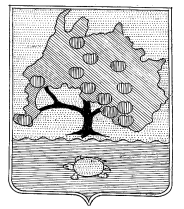 СОВЕТ МУНИЦИПАЛЬНОГО ОБРАЗОВАНИЯ«ПРИВОЛЖСКИЙ РАЙОН» АСТРАХАНСКОЙ ОБЛАСТИР Е Ш Е Н И ЕОт 20.04.2017  № 129с. Началово Об исполнении бюджета муниципального образования«Приволжский район» за  2016 год	В соответствии с п.5  ст. 264.2 Бюджетного кодекса Российской Федерации и п.2 статьи 25 Положения о бюджетном процессе муниципального образования «Приволжский район», утвержденного решением Совета муниципального образования «Приволжский район» от 10.12.2013 № 45 «О бюджетном устройстве и бюджетном процессе в муниципальном образовании «Приволжский район», ст.39 Устава муниципального образования «Приволжский район»,РЕШИЛ:1.Утвердить отчет об исполнении бюджета муниципального образования «Приволжский район» за 2016 год по доходам в сумме 886854,8 тыс. рублей, в том числе за счет безвозмездных поступлений из бюджетов других уровней  в сумме 573853,8 тыс. рублей, по расходам в сумме 866537,1 тыс. рублей.Профицит бюджета муниципального образования «Приволжский район» 20317,7 тыс. рублей.2.Утвердить исполнение:1) по доходам бюджета муниципального образования «Приволжский район» за 2016 год согласно приложению 1 к настоящему Решению;2) по источникам внутреннего финансирования дефицита бюджета муниципального образования «Приволжский район» за 2016 год согласно приложению 2 к настоящему Решению;3) по расходам бюджета муниципального образования «Приволжский район» по целевым статьям классификации расходов бюджета за 2016 год согласно приложению 3 к настоящему Решению;4) по ведомственной структуре расходов бюджета муниципального образования «Приволжский район» за 2016 год согласно приложению 4 к настоящему Решению;5) по распределению межбюджетных трансфертов местным бюджетам из бюджета муниципального образования «Приволжский район» за 2016 год согласно приложению 5 к настоящему Решению;6) по расходам на исполнение публичных нормативных обязательств за 2016 год согласно приложению 6 к настоящему Решению;7) по программе муниципальных  внутренних заимствований муниципального образования «Приволжский район» за 2016 год согласно приложению 7 к настоящему Решению;8) по расходам  по перечню и объемам финансирования объектов по капитальным вложениям за 2016 год согласно приложению 8 к настоящему Решению;3. Опубликовать данное Решение в общественно-политической газете «Приволжская газета».4. Настоящее Решение вступает в силу со дня опубликования.Глава муниципального образования«Приволжский район», исполняющий полномочия Председателя Совета							    Я.Р. ТуктаровПриложение  1к Решению СоветаМО «Приволжский район»От                 №Отчет об исполнении бюджета муниципального образования «Приволжский район» за 2016 год по доходамтыс.руб.Приложение  2к Решению СоветаМО «Приволжский район»от________________ №____Исполнение по источникам внутреннего финансирования дефицита бюджета муниципального образования «Приволжский район» за 2016 годтыс.руб.Приложение  3к Решению СоветаМО «Приволжский район»от________________ №____Исполнение по расходам бюджета муниципального образования «Приволжский район» по целевым статьям (муниципальным программам)  и группам (подгруппам) видов расходов классификации расходов бюджета на 2016 годтыс.рублей.Приложение  4к Решению СоветаМО «Приволжский район»от________________ №____Исполнение по ведомственной структуре расходов бюджета муниципального образования «Приволжский район» за 2016 годтыс.руб.Приложение  5к Решению СоветаМО «Приволжский район»от________________ №____Исполнение по распределению межбюджетных трансфертов местным бюджетам из бюджета муниципального образования «Приволжский район» за 2016 годтыс.рублейПриложение  6к Решению СоветаМО «Приволжский район»от________________ №____Исполнение по расходам  публичных нормативных обязательств в 2016 году                                                                                                    тыс.рублейПриложение  7к Решению СоветаМО «Приволжский район»от________________ №____Приложение 8к Решению СоветаМО «Приволжский район»от________________ №____Исполнение по перечню и объемам финансирования объектов по капитальным вложениям за 2016 годтыс.рублейНаименование 
показателяКод дохода по КДУтвержденоИсполнено% исполненияНаименование 
показателяКод дохода по КДУтвержденоИсполнено% исполненияДоходы бюджета - ИТОГОх881804,7886854,8100,6  НАЛОГОВЫЕ И НЕНАЛОГОВЫЕ ДОХОДЫ 000 1000000000 0000 000304365,0313001,0102,8 НАЛОГИ НА ПРИБЫЛЬ, ДОХОДЫ 000 1010000000 0000 000172263,6175602,3101,9Налог на доходы физических лиц 000 1010200001 0000 110172263,6175602,3101,9  Налог на доходы физических лиц с доходов, источником которых является налоговый агент, за исключением доходов, в отношении которых исчисление и уплата налога осуществляются в соответствии со статьями 227, 227.1 и 228 Налогового кодекса Российской Федерации 000 1010201001 0000 110159062,8163115,8102,5  Налог на доходы физических лиц с доходов, полученных от осуществления деятельности физическими лицами, зарегистрированными в качестве индивидуальных предпринимателей, нотариусов, занимающихся частной практикой, адвокатов, учредивших адвокатские кабинеты и других лиц, занимающихся частной практикой в соответствии со статьей 227 Налогового кодекса Российской Федерации 000 1010202001 0000 1101400,81317,694,1  Налог на доходы физических лиц с доходов, полученных физическими лицами в соответствии со статьей 228 Налогового кодекса Российской Федерации 000 1010203001 0000 11024002231,293,0  Налог на доходы физических лиц в виде фиксированных авансовых платежей с доходов, полученных физическими лицами, являющимися иностранными гражданами, осуществляющими трудовую деятельность по найму на основании патента в соответствии со статьей 227.1 Налогового кодекса Российской Федерации 000 1010204001 0000 11094008937,895,1  НАЛОГИ НА ТОВАРЫ (РАБОТЫ, УСЛУГИ), РЕАЛИЗУЕМЫЕ НА ТЕРРИТОРИИ РОССИЙСКОЙ ФЕДЕРАЦИИ 000 1030000000 0000 0002087521062,1100,9  Акцизы по подакцизным товарам (продукции), производимым на территории Российской Федерации 000 1030200001 0000 1102087521062,1100,9  Доходы от уплаты акцизов на дизельное топливо, подлежащие распределению между бюджетами субъектов Российской Федерации и местными бюджетами с учетом установленных дифференцированных нормативов отчислений в местные бюджеты 000 1030223001 0000 11069837200,3103,1Доходы от уплаты акцизов на моторные масла для дизельных и (или) карбюраторных (инжекторных) двигателей, подлежащие распределению между бюджетами субъектов Российской Федерации и местными бюджетами с учетом установленных дифференцированных нормативов отчислений в местные бюджеты 000 1030224001 0000 11097109,9113,3  Доходы от уплаты акцизов на автомобильный бензин, подлежащие распределению между бюджетами субъектов Российской Федерации и местными бюджетами с учетом установленных дифференцированных нормативов отчислений в местные бюджеты 000 1030225001 0000 1101379514818,4107,4  Доходы от уплаты акцизов на прямогонный бензин, подлежащие распределению между бюджетами субъектов Российской Федерации и местными бюджетами с учетом установленных дифференцированных нормативов отчислений в местные бюджеты 000 1030226001 0000 110-1066,5  НАЛОГИ НА СОВОКУПНЫЙ ДОХОД 000 1050000000 0000 0003718039507,2106,3  Налог, взимаемый в связи с применением упрощенной системы налогообложения 000 1050100000 0000 1102320024866,5107,2  Налог, взимаемый с налогоплательщиков, выбравших в качестве объекта налогообложения доходы 000 1050101001 0000 1101280013681,1106,9  Налог, взимаемый с налогоплательщиков, выбравших в качестве объекта налогообложения доходы 000 1050101101 0000 1101280013681,6106,9  Налог, взимаемый с налогоплательщиков, выбравших в качестве объекта налогообложения доходы (за налоговые периоды, истекшие до 1 января 2011 года) 000 1050101201 0000 110-0,4  Налог, взимаемый с налогоплательщиков, выбравших в качестве объекта налогообложения доходы, уменьшенные на величину расходов 000 1050102001 0000 11088009550,4108,5  Налог, взимаемый с налогоплательщиков, выбравших в качестве объекта налогообложения доходы, уменьшенные на величину расходов 000 1050102101 0000 11088009550,4108,5  Налог, взимаемый с налогоплательщиков, выбравших в качестве объекта налогообложения доходы, уменьшенные на величину расходов (за налоговые периоды, истекшие до 1 января 2011 года) 000 1050102201 0000 1100,0  Минимальный налог, зачисляемый в бюджеты субъектов Российской Федерации 000 1050105001 0000 11016001635,0102,2  Единый налог на вмененный доход для отдельных видов деятельности 000 1050200002 0000 11092609624,4103,9  Единый налог на вмененный доход для отдельных видов деятельности 000 1050201002 0000 11092609627,4104,0  Единый налог на вмененный доход для отдельных видов деятельности (за налоговые периоды, истекшие до 1 января 2011 года) 000 1050202002 0000 110-3,0  Единый сельскохозяйственный налог 000 1050300001 0000 11046904972,5106,0  Единый сельскохозяйственный налог 000 1050301001 0000 11046904976,2106,1  Единый сельскохозяйственный налог (за налоговые периоды, истекшие до 1 января 2011 года) 000 1050302001 0000 110-3,7  Налог, взимаемый в связи с применением патентной системы налогообложения 000 1050400002 0000 1103043,9146,2  Налог, взимаемый в связи с применением патентной системы налогообложения, зачисляемый в бюджеты муниципальных районов 000 1050402002 0000 1103043,9146,2  ГОСУДАРСТВЕННАЯ ПОШЛИНА 000 1080000000 0000 00053805557,9103,3  Государственная пошлина по делам, рассматриваемым в судах общей юрисдикции, мировыми судьями 000 1080300001 0000 11053655542,9103,3  Государственная пошлина по делам, рассматриваемым в судах общей юрисдикции, мировыми судьями (за исключением Верховного Суда Российской Федерации) 000 1080301001 0000 11053655542,9103,3  Государственная пошлина за государственную регистрацию, а также за совершение прочих юридически значимых действий 000 1080700001 0000 1101515,0100,0  Государственная пошлина за выдачу разрешения на установку рекламной конструкции 000 1080715001 0000 1101515,0100,0  ДОХОДЫ ОТ ИСПОЛЬЗОВАНИЯ ИМУЩЕСТВА, НАХОДЯЩЕГОСЯ В ГОСУДАРСТВЕННОЙ И МУНИЦИПАЛЬНОЙ СОБСТВЕННОСТИ 000 1110000000 0000 00041246,02744119,7107,0  Доходы, получаемые в виде арендной либо иной платы за передачу в возмездное пользование государственного и муниципального имущества (за исключением имущества бюджетных и автономных учреждений, а также имущества государственных и муниципальных унитарных предприятий, в том числе казенных) 000 1110500000 0000 1204040043193,6106,9  Доходы, получаемые в виде арендной платы за земельные участки, государственная собственность на которые не разграничена, а также средства от продажи права на заключение договоров аренды указанных земельных участков 000 1110501000 0000 1203780040480,9107,1  Доходы, получаемые в виде арендной платы за земельные участки, государственная собственность на которые не разграничена и которые расположены в границах сельских  поселений, а также средства от продажи права на заключение договоров аренды указанных земельных участков 000 1110501310 0000 1203780040480,9107,1  Доходы от сдачи в аренду имущества, находящегося в оперативном управлении органов государственной власти, органов местного самоуправления, государственных внебюджетных фондов и созданных ими учреждений (за исключением имущества бюджетных и автономных учреждений) 000 1110503000 0000 12026002712,7104,3  Доходы от сдачи в аренду имущества, находящегося в оперативном управлении органов управления муниципальных районов и созданных ими учреждений (за исключением имущества муниципальных бюджетных и автономных учреждений) 000 1110503505 0000 12026002712,7104,3  Платежи от государственных и муниципальных унитарных предприятий 000 1110700000 0000 120386,027386,3100,1  Доходы от перечисления части прибыли государственных и муниципальных унитарных предприятий, остающейся после уплаты налогов и обязательных платежей 000 1110701000 0000 120386,027386,3100,1  Доходы от перечисления части прибыли, остающейся после уплаты налогов и иных обязательных платежей муниципальных унитарных предприятий, созданных муниципальными районами 000 1110701505 0000 120386,027386,3100,1  Прочие доходы от использования имущества и прав, находящихся в государственной и муниципальной собственности (за исключением имущества бюджетных и автономных учреждений, а также имущества государственных и муниципальных унитарных предприятий, в том числе казенных) 000 1110900000 0000 120460539,8117,3  Прочие поступления от использования имущества, находящегося в государственной и муниципальной собственности (за исключением имущества бюджетных и автономных учреждений, а также имущества государственных и муниципальных унитарных предприятий, в том числе казенных) 000 1110904000 0000 120460539,8117,3  Прочие поступления от использования имущества, находящегося в собственности муниципальных районов (за исключением имущества муниципальных бюджетных и автономных учреждений, а также имущества муниципальных унитарных предприятий, в том числе казенных) 000 1110904505 0000 120460539,8117,3  ПЛАТЕЖИ ПРИ ПОЛЬЗОВАНИИ ПРИРОДНЫМИ РЕСУРСАМИ 000 1120000000 0000 00018801850,498,4  Плата за негативное воздействие на окружающую среду 000 1120100001 0000 12018801850,498,4  Плата за выбросы загрязняющих веществ в атмосферный воздух стационарными объектами 000 1120101001 0000 120279261,393,7  Плата за выбросы загрязняющих веществ в атмосферный воздух передвижными объектами 000 1120102001 0000 1202,1  Плата за сбросы загрязняющих веществ в водные объекты 000 1120103001 0000 120981999,9101,9  Плата за размещение отходов производства и потребления 000 1120104001 0000 120620587,194,7  ДОХОДЫ ОТ ОКАЗАНИЯ ПЛАТНЫХ УСЛУГ (РАБОТ) И КОМПЕНСАЦИИ ЗАТРАТ ГОСУДАРСТВА 000 1130000000 0000 00025,930,9119,4  Доходы от компенсации затрат государства 000 1130200000 0000 13025,930,9119,4  Прочие доходы от компенсации затрат государства 000 1130299000 0000 13025,930,9119,4  Прочие доходы от компенсации затрат бюджетов муниципальных районов 000 1130299505 0000 13025,930,9119,4  ДОХОДЫ ОТ ПРОДАЖИ МАТЕРИАЛЬНЫХ И НЕМАТЕРИАЛЬНЫХ АКТИВОВ 000 1140000000 0000 00022179,722941,3103,4  Доходы от реализации имущества, находящегося в государственной и муниципальной собственности (за исключением движимого имущества бюджетных и автономных учреждений, а также имущества государственных и муниципальных унитарных предприятий, в том числе казенных) 000 1140200000 0000 0002679,72679,7100,0  Доходы от реализации имущества, находящегося в собственности муниципальных районов (за исключением движимого имущества муниципальных бюджетных и автономных учреждений, а также имущества муниципальных унитарных предприятий, в том числе казенных), в части реализации основных средств по указанному имуществу 000 1140205005 0000 4102679,72679,7100,0  Доходы от реализации иного имущества, находящегося в собственности муниципальных районов (за исключением имущества муниципальных бюджетных и автономных учреждений, а также имущества муниципальных унитарных предприятий, в том числе казенных), в части реализации основных средств по указанному имуществу 000 1140205305 0000 4102679,72679,7100,0  Доходы от продажи земельных участков, находящихся в государственной и муниципальной собственности 000 1140600000 0000 4301950020261,6103,9  Доходы от продажи земельных участков, государственная собственность на которые не разграничена 000 1140601000 0000 4301950020261,6103,9  Доходы от продажи земельных участков, государственная собственность на которые не разграничена и которые расположены в границах сельских поселений 000 1140601310 0000 4301950020261,6103,9  ШТРАФЫ, САНКЦИИ, ВОЗМЕЩЕНИЕ УЩЕРБА 000 1160000000 0000 00023602161,591,6  Денежные взыскания (штрафы) за нарушение законодательства о налогах и сборах 000 1160300000 0000 140121,7134,9110,9  Денежные взыскания (штрафы) за нарушение законодательства о налогах и сборах, предусмотренные статьями 116, 1191, 1192, пунктами 1 и 2 статьи 120, статьями 125, 126, 1261, 128, 129, 1291, 1294, 132, 133, 134, 135, 1351, 1352 Налогового кодекса Российской 000 1160301001 0000 140121,7133,2109,5  Денежные взыскания (штрафы) за административные правонарушения в области налогов и сборов, предусмотренные Кодексом Российской Федерации об административных правонарушениях 000 1160303001 0000 1401,7  Денежные взыскания (штрафы) за нарушение законодательства о применении контрольно-кассовой техники при осуществлении наличных денежных расчетов и (или) расчетов с использованием платежных карт 000 1160600001 0000 14085,5116,3136,1  Денежные взыскания (штрафы) за административные правонарушения в области государственного регулирования производства и оборота этилового спирта, алкогольной, спиртосодержащей и табачной продукции 000 1160800001 0000 140152162,0106,6  Денежные взыскания (штрафы) за административные правонарушения в области государственного регулирования производства и оборота этилового спирта, алкогольной, спиртосодержащей продукции 000 1160801001 0000 140152162,0106,6  Денежные взыскания (штрафы) и иные суммы, взыскиваемые с лиц, виновных в совершении преступлений, и в возмещение ущерба имуществу 000 1162100000 0000 1404,0  Денежные взыскания (штрафы) и иные суммы, взыскиваемые с лиц, виновных в совершении преступлений, и в возмещение ущерба имуществу, зачисляемые в бюджеты муниципальных районов 000 1162105005 0000 1404,0  Денежные взыскания (штрафы) за нарушение законодательства Российской Федерации о недрах, об особо охраняемых природных территориях, об охране и использовании животного мира, об экологической экспертизе, в области охраны окружающей среды, о рыболовстве и сохранении водных биологических ресурсов, земельного законодательства, лесного законодательства, водного законодательства 000 1162500000 0000 140697,4573,182,2  Денежные взыскания (штрафы) за нарушение законодательства Российской Федерации об охране и использовании животного мира 000 1162503001 0000 140108100,893,3  Денежные взыскания (штрафы) за нарушение законодательства в области охраны окружающей среды 000 1162505001 0000 1401,2  Денежные взыскания (штрафы) за нарушение земельного законодательства 000 1162506001 0000 140589,4471,179,9  Денежные взыскания (штрафы) за нарушение законодательства в области обеспечения санитарно-эпидемиологического благополучия человека и законодательства в сфере защиты прав потребителей 000 1162800001 0000 140138136,098,6  Денежные взыскания (штрафы) за правонарушения в области дорожного движения 000 1163000001 0000 140180180,3100,1  Прочие денежные взыскания (штрафы) за правонарушения в области дорожного движения 000 1163003001 0000 140180180,3100,1  Денежные взыскания (штрафы) за нарушение законодательства Российской Федерации о контрактной системе в сфере закупок товаров, работ, услуг для обеспечения государственных и муниципальных нужд 000 1163300000 0000 1408585,3100,4  Денежные взыскания (штрафы) за нарушение законодательства Российской Федерации о контрактной системе в сфере закупок товаров, работ, услуг для обеспечения государственных и муниципальных нужд для нужд муниципальных районов 000 1163305005 0000 1408585,3100,4  Суммы по искам о возмещении вреда, причиненного окружающей среде 000 1163500000 0000 1402021,1105,7  Суммы по искам о возмещении вреда, причиненного окружающей среде, подлежащие зачислению в бюджеты муниципальных районов 000 1163503005 0000 1402021,1105,7  Денежные взыскания (штрафы) за нарушение законодательства Российской Федерации об административных правонарушениях, предусмотренные статьей 20.25 Кодекса Российской Федерации об административных правонарушениях 000 1164300001 0000 1405060,2120,5  Прочие поступления от денежных взысканий (штрафов) и иных сумм в возмещение ущерба 000 1169000000 0000 140830,4688,382,9  Прочие поступления от денежных взысканий (штрафов) и иных сумм в возмещение ущерба, зачисляемые в бюджеты муниципальных районов 000 1169005005 0000 140830,4688,382,9  ПРОЧИЕ НЕНАЛОГОВЫЕ ДОХОДЫ 000 1170000000 0000 000974,8167,517,2  Невыясненные поступления 000 1170100000 0000 180-589,3  Невыясненные поступления, зачисляемые в бюджеты муниципальных районов 000 1170105005 0000 180-589,3  Прочие неналоговые доходы 000 1170500000 0000 180974,8756,977,6  Прочие неналоговые доходы бюджетов муниципальных районов 000 1170505005 0000 180974,8756,977,6  БЕЗВОЗМЕЗДНЫЕ ПОСТУПЛЕНИЯ 000 2000000000 0000 000577439,6287573853,899,4  БЕЗВОЗМЕЗДНЫЕ ПОСТУПЛЕНИЯ ОТ ДРУГИХ БЮДЖЕТОВ БЮДЖЕТНОЙ СИСТЕМЫ РОССИЙСКОЙ ФЕДЕРАЦИИ 000 2020000000 0000 000577543,2386573962,899,4  Дотации бюджетам бюджетной системы Российской Федерации 000 2020100000 0000 15130625,430625,4100,0  Дотации на выравнивание бюджетной обеспеченности 000 2020100100 0000 15130625,430625,4100,0  Дотации бюджетам муниципальных районов на выравнивание  бюджетной обеспеченности 000 2020100105 0000 15130625,430625,4100,0  Субсидии бюджетам бюджетной системы Российской Федерации (межбюджетные субсидии) 000 2020200000 0000 151122365,3227118586,996,9  Субсидии бюджетам на реализацию федеральных целевых программ 000 2020205100 0000 1517801,845617801,8100,0  Субсидии бюджетам муниципальных районов на реализацию федеральных целевых программ 000 2020205105 0000 1517801,845617801,8100,0  Субсидии бюджетам на софинансирование капитальных вложений в объекты государственной (муниципальной) собственности 000 2020207700 0000 15118459,3418459,3100,0  Субсидии бюджетам муниципальных районов на  на софинансирование капитальных вложений в объекты муниципальной собственности 000 2020207705 0000 15118459,3418459,3100,0  Субсидии бюджетам муниципальных образований  на обеспечение мероприятий по капитальному ремонту многоквартирных домов, переселению граждан из аварийного жилищного фонда и модернизации систем коммунальной инфраструктуры за счет средств, поступивших от государственной корпорации - Фонда содействия реформированию жилищно-коммунального хозяйства 000 2020208800 0000 15157970,6329357368,399,0  Субсидии бюджетам муниципальных районов на обеспечение мероприятий по капитальному ремонту многоквартирных домов, переселению граждан из аварийного жилищного фонда и модернизации систем коммунальной инфраструктуры  за счет средств, поступивших от государственной корпорации - Фонда содействия реформированию жилищно-коммунального хозяйства 000 2020208805 0000 15157970,6329357368,399,0  Субсидии бюджетам муниципальных районов на обеспечение мероприятий по переселению граждан из аварийного жилищного фонда за счет средств, поступивших от государственной корпорации  - Фонда содействия реформированию жилищно-коммунального хозяйства 000 2020208805 0002 15157970,6329357368,399,0  Субсидии бюджетам муниципальных образований  на обеспечение мероприятий по капитальному  ремонту многоквартирных домов, переселению граждан из аварийного жилищного фонда и модернизации систем коммунальной инфраструктуры за счет средств бюджетов 000 2020208900 0000 15133758,8670733758,9100,0  Субсидии бюджетам муниципальных районов на обеспечение мероприятий по капитальному ремонту многоквартирных домов, переселению граждан из аварийного жилищного фонда и модернизации систем коммунальной инфраструктуры за счет средств бюджетов 000 2020208905 0000 15133758,8670733758,9100,0  Субсидии бюджетам муниципальных районов на обеспечение мероприятий по переселению граждан из аварийного жилищного фонда за счет средств бюджетов 000 2020208905 0002 15133758,8670733758,9100,0  Прочие субсидии 000 2020299900 0000 1514374,637051198,527,4  Прочие субсидии бюджетам муниципальных районов 000 2020299905 0000 1514374,637051198,527,4  Субвенции бюджетам бюджетной системы Российской Федерации 000 2020300000 0000 151422560,178422758,1100,0  Субвенции бюджетам на составление (изменение) списков кандидатов в присяжные заседатели федеральных судов общей юрисдикции в Российской Федерации 000 2020300700 0000 1513,7443,7100,0  Субвенции бюджетам муниципальных районов на составление (изменение) списков кандидатов в присяжные заседатели федеральных судов общей юрисдикции в Российской Федерации 000 2020300705 0000 1513,7443,7100,0  Субвенции бюджетам на осуществление первичного воинского учета на территориях, где отсутствуют военные комиссариаты 000 2020301500 0000 1512189,82189,8100,0  Субвенции бюджетам муниципальных районов на осуществление первичного воинского учета на территориях, где отсутствуют военные комиссариаты 000 2020301505 0000 1512189,82189,8100,0  Субвенции местным бюджетам на выполнение передаваемых полномочий субъектов Российской Федерации 000 2020302400 0000 15137224,137224,1100,0  Субвенции бюджетам муниципальных районов на выполнение передаваемых полномочий субъектов Российской Федерации 000 2020302405 0000 15137224,137224,1100,0  Субвенции бюджетам на компенсацию части платы, взимаемой с родителей (законных представителей) за присмотр и уход за детьми, посещающими образовательные организации, реализующие образовательные программы дошкольного образования 000 2020302900 0000 1519618,611360,4118,1  Субвенции бюджетам муниципальных районов на компенсацию части платы, взимаемой с родителей (законных представителей) за присмотр и уход за детьми, посещающими образовательные организации, реализующие образовательные программы дошкольного образования 000 2020302905 0000 1519618,611360,4118,1  Субвенции бюджетам муниципальных образований на возмещение части процентной ставки по краткосрочным кредитам (займам) на развитие растениеводства, переработки и реализации продукции растениеводства 000 2020309800 0000 1512599,72001,177,0  Субвенции бюджетам муниципальных районов на возмещение части процентной ставки по краткосрочным кредитам (займам) на развитие растениеводства, переработки и реализации продукции растениеводства 000 2020309805 0000 1512599,72001,177,0  Субвенции бюджетам муниципальных образований на оказание несвязанной поддержки сельскохозяйственным товаропроизводителям в области растениеводства 000 2020310100 0000 1512315,462315,5100,0  Субвенции бюджетам муниципальных районов  на оказание несвязанной поддержки сельскохозяйственным товаропроизводителям в области растениеводства 000 2020310105 0000 1512315,462315,5100,0  Субвенции бюджетам муниципальных образований на возмещение части затрат по наращиванию маточного поголовья овец и коз 000 2020310400 0000 151171,893171,9100,0  Субвенции бюджетам муниципальных районов на возмещение части затрат по наращиванию маточного поголовья овец и коз 000 2020310405 0000 151171,893171,9100,0  Субвенции бюджетам муниципальных образований на возмещение части затрат по наращиванию  поголовья северных оленей, маралов и мясных табунных лошадей 000 2020310500 0000 151190,1190,1100,0  Субвенции бюджетам муниципальных районов на возмещение части затрат по наращиванию  поголовья северных оленей, маралов и мясных табунных лошадей 000 2020310505 0000 151190,1190,1100,0  Субвенции бюджетам муниципальных образований на возмещение части процентной ставки по краткосрочным кредитам (займам) на развитие животноводства, переработки и реализации продукции животноводства 000 2020310700 0000 15118,2859818,3100,0  Субвенции бюджетам муниципальных районов на возмещение части процентной ставки по краткосрочным кредитам (займам) на развитие животноводства, переработки и реализации продукции животноводства 000 2020310705 0000 15118,2859818,3100,0  Субвенции бюджетам муниципальных образований на возмещение части процентной ставки по долгосрочным, среднесрочным и краткосрочным кредитам, взятым малыми формами хозяйствования 000 2020311500 0000 15140003151,878,8  Субвенции бюджетам муниципальных районов на возмещение части процентной ставки по долгосрочным, среднесрочным и краткосрочным кредитам, взятым малыми формами хозяйствования 000 2020311505 0000 15140003151,878,8  Прочие субвенции 000 2020399900 0000 151364228,495364131,5100,0  Прочие субвенции бюджетам муниципальных районов 000 2020399905 0000 151364228,495364131,5100,0  Иные межбюджетные трансферты 000 2020400000 0000 1511992,3381992,4100,0  Межбюджетные трансферты, передаваемые бюджетам для компенсации дополнительных расходов, возникших в результате решений, принятых органами власти другого уровня 000 2020401200 0000 151479,138479,1100,0  Межбюджетные трансферты, передаваемые бюджетам муниципальных районов для компенсации дополнительных расходов, возникших в результате решений, принятых органами власти другого уровня 000 2020401205 0000 151479,138479,1100,0  Межбюджетные трансферты, передаваемые бюджетам муниципальных образований на осуществление части полномочий по решению вопросов местного значения в соответствии с заключенными соглашениями 000 2020401400 0000 151423423,0100,0  Межбюджетные трансферты, передаваемые бюджетам муниципальных районов из бюджетов поселений на осуществление части полномочий по решению вопросов местного значения в соответствии с заключенными соглашениями 000 2020401405 0000 151423423,0100,0  Межбюджетные трансферты, передаваемые бюджетам на комплектование книжных фондов библиотек муниципальных образований и государственных библиотек городов Москвы и Санкт-Петербурга 000 2020402500 0000 15128,528,5100,0  Межбюджетные трансферты, передаваемые бюджетам муниципальных районов на комплектование книжных фондов библиотек муниципальных образований 000 2020402505 0000 15128,528,5100,0  Межбюджетные трансферты, передаваемые бюджетам на подключение общедоступных библиотек Российской Федерации к сети "Интернет" и развитие системы библиотечного дела с учетом задачи расширения информационных технологий и оцифровки 000 2020404100 0000 15147,647,6100,0  Межбюджетные трансферты, передаваемые бюджетам муниципальных районов, на подключение общедоступных библиотек Российской Федерации к сети "Интернет" и развитие системы библиотечного дела с учетом задачи расширения информационных технологий и оцифровки 000 2020404105 0000 15147,647,6100,0  Межбюджетные трансферты, передаваемые бюджетам на государственную поддержку муниципальных учреждений культуры, находящихся на территориях сельских поселений 000 2020405200 0000 151100100,0100,0  Межбюджетные трансферты, передаваемые бюджетам мунииципальных районов  на государственную поддержку муниципальных учреждений культуры, находящихся на территориях сельских поселений 000 2020405205 0000 151100100,0100,0  Прочие межбюджетные трансферты, передаваемые бюджетам 000 2020499900 0000 151914,1914,1100,0  Прочие межбюджетные трансферты, передаваемые бюджетам муниципальных районов 000 2020499905 0000 151914,1914,1100,0  ДОХОДЫ БЮДЖЕТОВ БЮДЖЕТНОЙ СИСТЕМЫ РОССИЙСКОЙ ФЕДЕРАЦИИ ОТ ВОЗВРАТА БЮДЖЕТАМИ БЮДЖЕТНОЙ СИСТЕМЫ РОССИЙСКОЙ ФЕДЕРАЦИИ И ОРГАНИЗАЦИЯМИ ОСТАТКОВ СУБСИДИЙ, СУБВЕНЦИЙ И ИНЫХ МЕЖБЮДЖЕТНЫХ ТРАНСФЕРТОВ, ИМЕЮЩИХ ЦЕЛЕВОЕ НАЗНАЧЕНИЕ, ПРОШЛЫХ ЛЕТ 000 2180000000 0000 000123,5901123,6100,0  Доходы бюджетов бюджетной системы Российской Федерации от возврата  бюджетами бюджетной системы Российской Федерации остатков субсидий, субвенций и иных межбюджетных трансфертов, имеющих целевое назначение, прошлых лет 000 2180000000 0000 151123,5901123,6100,0  Доходы бюджетов муниципальных районов от возврата бюджетами бюджетной системы Российской Федерации остатков субсидий, субвенций и иных межбюджетных трансфертов, имеющих целевое назначение, прошлых лет 000 2180500005 0000 151123,5901123,6100,0  Доходы бюджетов муниципальных районов от возврата остатков субсидий, субвенций и иных межбюджетных трансфертов, имеющих целевое назначение, прошлых лет из бюджетов поселений 000 2180501005 0000 151123,5901123,6100,0  ВОЗВРАТ ОСТАТКОВ СУБСИДИЙ, СУБВЕНЦИЙ И ИНЫХ МЕЖБЮДЖЕТНЫХ ТРАНСФЕРТОВ, ИМЕЮЩИХ ЦЕЛЕВОЕ НАЗНАЧЕНИЕ, ПРОШЛЫХ ЛЕТ 000 2190000000 0000 000-227,2-232,5102,3  Возврат остатков субсидий, субвенций и иных межбюджетных трансфертов, имеющих целевое назначение, прошлых лет из бюджетов муниципальных районов 000 2190500005 0000 151-227,2-232,5102,3Наименование 
показателяКод источника финансирования по бюджетной классификацииБюджет 2016ИсполненоНаименование 
показателяКод источника финансирования по бюджетной классификацииБюджет 2016ИсполненоИсточники финансирования дефицита бюджетов - всегох34975,4-20317,7     в том числе:0,00,0источники внутреннего финансированиях9290,5-4578,6  Кредиты кредитных организаций в валюте Российской Федерации 000 0102000000 0000 00013549,1  Получение кредитов от кредитных организаций в валюте Российской Федерации 000 0102000000 0000 70013549,1  Получение кредитов от кредитных организаций бюджетами муниципальных районов в валюте Российской Федерации 000 0102000005 0000 71013549,1  Бюджетные кредиты от других бюджетов бюджетной системы Российской Федерации 000 0103000000 0000 000-4900,0-4900,0  Бюджетные кредиты от других бюджетов бюджетной системы Российской Федерации в валюте Российской Федерации 000 0103010000 0000 000-4900,0-4900,0  Погашение бюджетных кредитов, полученных от других бюджетов бюджетной системы Российской Федерации в валюте Российской Федерации 000 0103010000 0000 800-4900,0-4900,0  Погашение бюджетами муниципальных районов кредитов  от других бюджетов бюджетной системы Российской Федерации в валюте Российской Федерации 000 0103010005 0000 810-4900,0-4900,0  Иные источники внутреннего финансирования дефицитов бюджетов 000 0106000000 0000 000641,4321,4  Бюджетные кредиты, предоставленные внутри страны в валюте Российской Федерации 000 0106050000 0000 000641,4321,4  Возврат бюджетных кредитов, предоставленных внутри страны в валюте Российской Федерации 000 0106050000 0000 600641,4321,4  Возврат бюджетных кредитов, предоставленных другим бюджетам бюджетной системы Российской Федерации  в валюте Российской Федерации 000 0106050200 0000 600641,4321,4  Возврат бюджетных кредитов, предоставленных другим бюджетам бюджетной системы Российской Федерации из бюджетов муниципальных районов в валюте Российской Федерации 000 0106050205 0000 640641,4321,4изменение остатков средствх25684,9-15739,1  Изменение остатков средств на счетах по учету средств бюджетов 000 0105000000 0000 00025684,9-15739,1увеличение остатков средств, всегох-895995,1-906215,7  Увеличение прочих остатков средств бюджетов 000 0105020000 0000 500-895995,1-906215,7  Увеличение прочих остатков денежных средств бюджетов 000 0105020100 0000 510-895995,1-906215,7  Увеличение прочих остатков денежных средств  бюджетов муниципальных районов 000 0105020105 0000 510-895995,1-906215,7уменьшение остатков средств, всегох921680,0890476,6  Уменьшение прочих остатков средств бюджетов 000 0105020000 0000 600921680,0890476,6  Уменьшение прочих остатков денежных средств бюджетов 000 0105020100 0000 610921680,0890476,6  Уменьшение прочих остатков денежных средств бюджетов муниципальных районов 000 0105020105 0000 610921680,0890476,6Целевая статья НаименованиеБюджетная роспись 2016Исполнено за 2016Процент исполненияВид расхода НаименованиеБюджетная роспись 2016Исполнено за 2016Процент исполнения0100000000Муниципальная программа "Развитие образования, молодежной политики и спорта Приволжского района на 2015-2017 годы"506 443.5504 318.299,60110000000Подпрограмма "Развитие дошкольного, общего и дополнительного образования" муниципальной программы "Развитие образования, молодежной политики и спорта Приволжского района на 2015-2017 годы"12 423.112 423.1100,00110060240Предоставление компенсации части родительской платы за присмотр и уход за детьми, посещающими образовательные организации, реализующие образовательную программу дошкольного образования, в рамках подпрограммы "Развитие дошкольного, общего и дополнительного образования" муниципальной программы "Развитие образования, молодежной политики и спорта Приволжского района на 2015-2017 годы"11 360.411 360.4100,0100Расходы на выплаты персоналу в целях обеспечения выполнения функций государственными (муниципальными) органами, казенными учреждениями, органами управления государственными внебюджетными фондами73.873.8100,0110Расходы на выплаты персоналу казенных учреждений73.873.8100,0111Фонд оплаты труда казенных учреждений56.756.7100,0119Взносы по обязательному социальному страхованию на выплаты по оплате труда работников и иные выплаты работникам казенных учреждений17.117.1100,0200Закупка товаров, работ и услуг для обеспечения государственных (муниципальных) нужд192.9192.9100,0240Иные закупки товаров, работ и услуг для обеспечения государственных (муниципальных) нужд192.9192.9100,0244Прочая закупка товаров, работ и услуг для обеспечения государственных (муниципальных) нужд192.9192.9100,0300Социальное обеспечение и иные выплаты населению11 093.711 093.7100,0310Публичные нормативные социальные выплаты гражданам11 093.711 093.7100,0313Пособия, компенсации, меры социальной поддержки по публичным нормативным обязательствам11 093.711 093.7100,00110070020Мероприятия по внедрению федеральных государственных образовательных стандартов ( ФГОС )  в рамках подпрограммы "Развитие дошкольного, общего и дополнительного образования" муниципальной программы "Развитие образования, молодежной политики и спорта Приволжского района на 2015-2017 годы"300.0300.0100,0600Предоставление субсидий бюджетным, автономным учреждениям и иным некоммерческим организациям300.0300.0100,0610Субсидии бюджетным учреждениям300.0300.0100,0612Субсидии бюджетным учреждениям на иные цели300.0300.0100,00110070030Мероприятия по выявлению и развитию одаренных детей  в рамках подпрограммы "Развитие дошкольного, общего и дополнительного образования" муниципальной программы "Развитие образования, молодежной политики и спорта Приволжского района на 2015-2017 годы"121.6121.6100,0200Закупка товаров, работ и услуг для обеспечения государственных (муниципальных) нужд27.627.6100,0240Иные закупки товаров, работ и услуг для обеспечения государственных (муниципальных) нужд27.627.6100,0244Прочая закупка товаров, работ и услуг для обеспечения государственных (муниципальных) нужд27.627.6100,0600Предоставление субсидий бюджетным, автономным учреждениям и иным некоммерческим организациям94.094.0100,0610Субсидии бюджетным учреждениям94.094.0100,0612Субсидии бюджетным учреждениям на иные цели94.094.0100,00110070040Мероприятия по обеспечению социализации учащихся  в рамках подпрограммы "Развитие дошкольного, общего и дополнительного образования" муниципальной программы "Развитие образования, молодежной политики и спорта Приволжского района на 2015-2017 годы"75.875.8100,0200Закупка товаров, работ и услуг для обеспечения государственных (муниципальных) нужд13.113.1100,0240Иные закупки товаров, работ и услуг для обеспечения государственных (муниципальных) нужд13.113.1100,0244Прочая закупка товаров, работ и услуг для обеспечения государственных (муниципальных) нужд13.113.1100,0600Предоставление субсидий бюджетным, автономным учреждениям и иным некоммерческим организациям62.762.7100,0610Субсидии бюджетным учреждениям62.762.7100,0612Субсидии бюджетным учреждениям на иные цели62.762.7100,00110070050Повышение квалификации работников образовательных организаций  в рамках подпрограммы "Развитие дошкольного, общего и дополнительного образования" муниципальной программы "Развитие образования, молодежной политики и спорта Приволжского района на 2015-2017 годы"318.1318.1100,0100Расходы на выплаты персоналу в целях обеспечения выполнения функций государственными (муниципальными) органами, казенными учреждениями, органами управления государственными внебюджетными фондами57.957.9100,0110Расходы на выплаты персоналу казенных учреждений57.957.9100,0112Иные выплаты персоналу казенных учреждений, за исключением фонда оплаты труда57.957.9100,0200Закупка товаров, работ и услуг для обеспечения государственных (муниципальных) нужд12.812.8100,0240Иные закупки товаров, работ и услуг для обеспечения государственных (муниципальных) нужд12.812.8100,0244Прочая закупка товаров, работ и услуг для обеспечения государственных (муниципальных) нужд12.812.8100,0600Предоставление субсидий бюджетным, автономным учреждениям и иным некоммерческим организациям247.4247.4100,0610Субсидии бюджетным учреждениям247.4247.4100,0612Субсидии бюджетным учреждениям на иные цели247.4247.4100,00110070060Мероприятия по реализации этнокультурного компонента в образовательных организациях  в рамках подпрограммы "Развитие дошкольного, общего и дополнительного образования" муниципальной программы "Развитие образования, молодежной политики и спорта Приволжского района на 2015-2017 годы"53.353.3100,0100Расходы на выплаты персоналу в целях обеспечения выполнения функций государственными (муниципальными) органами, казенными учреждениями, органами управления государственными внебюджетными фондами49.149.1100,0110Расходы на выплаты персоналу казенных учреждений49.149.1100,0112Иные выплаты персоналу казенных учреждений, за исключением фонда оплаты труда49.149.1100,0200Закупка товаров, работ и услуг для обеспечения государственных (муниципальных) нужд4.24.2100,0240Иные закупки товаров, работ и услуг для обеспечения государственных (муниципальных) нужд4.24.2100,0244Прочая закупка товаров, работ и услуг для обеспечения государственных (муниципальных) нужд4.24.2100,00110080010Стипендии учащимся в рамках подпрограммы "Развитие дошкольного, общего и дополнительного образования" муниципальной программы "Развитие образования, молодежной политики и спорта Приволжского района на 2015-2017 годы"194.0194.0100,0300Социальное обеспечение и иные выплаты населению194.0194.0100,0340Стипендии194.0194.0100,00120000000Подпрограмма "Сохранение здоровья и формирование здорового образа жизни " муниципальной программы "Развитие образования, молодежной политики и спорта Приволжского района на 2015-2017 годы"17 771.117 771.1100,00120070190Организация  отдыха и занятости детей в рамках подпрограммы "Сохранение здоровья и формирование здорового образа жизни" муниципальной программы "Развитие образования, молодежной политики и спорта Приволжского района на 2015-2017 годы"5 900.45 900.4100,0200Закупка товаров, работ и услуг для обеспечения государственных (муниципальных) нужд5 900.45 900.4100,0240Иные закупки товаров, работ и услуг для обеспечения государственных (муниципальных) нужд5 900.45 900.4100,0244Прочая закупка товаров, работ и услуг для обеспечения государственных (муниципальных) нужд5 900.45 900.4100,00120070260Организация школьного питания в рамках подпрограммы "Сохранение здоровья и формирование здорового образа жизни" муниципальной программы "Развитие образования, молодежной политики и спорта Приволжского района на 2015-2017 годы"11 870.711 870.7100,0200Закупка товаров, работ и услуг для обеспечения государственных (муниципальных) нужд11 870.711 870.7100,0240Иные закупки товаров, работ и услуг для обеспечения государственных (муниципальных) нужд11 870.711 870.7100,0244Прочая закупка товаров, работ и услуг для обеспечения государственных (муниципальных) нужд11 870.711 870.7100,00130000000Подпрограмма "Реализация молодежной политики и воспитания"  муниципальной программы "Развитие образования, молодежной политики и спорта Приволжского района на 2015-2017 годы"17 259.415 136.287,70130050200Расходы за счет федерального бюджета  на обеспечение жильем молодых семей в рамках подпрограммы "Реализация молодежной политики и воспитания"  муниципальной программы "Развитие образования, молодежной политики и спорта Приволжского района на 2015-2017 годы"2 433.71 863.176,6300Социальное обеспечение и иные выплаты населению2 433.71 863.176,6320Социальные выплаты гражданам, кроме публичных нормативных социальных выплат2 433.71 863.176,6322Субсидии гражданам на приобретение жилья2 433.71 863.176,60130070090Мероприятия по работе с молодежью  в рамках подпрограммы "Реализация молодежной политики и воспитания"  муниципальной программы "Развитие образования, молодежной политики и спорта Приволжского района на 2015-2017 годы"923.4923.4100,0100Расходы на выплаты персоналу в целях обеспечения выполнения функций государственными (муниципальными) органами, казенными учреждениями, органами управления государственными внебюджетными фондами84.884.8100,0110Расходы на выплаты персоналу казенных учреждений84.884.8100,0112Иные выплаты персоналу казенных учреждений, за исключением фонда оплаты труда84.884.8100,0200Закупка товаров, работ и услуг для обеспечения государственных (муниципальных) нужд649.4649.4100,0240Иные закупки товаров, работ и услуг для обеспечения государственных (муниципальных) нужд649.4649.4100,0244Прочая закупка товаров, работ и услуг для обеспечения государственных (муниципальных) нужд649.4649.4100,0600Предоставление субсидий бюджетным, автономным учреждениям и иным некоммерческим организациям189.2189.2100,0610Субсидии бюджетным учреждениям189.2189.2100,0612Субсидии бюджетным учреждениям на иные цели189.2189.2100,00130070110Трудоустройство несовершеннолетних граждан в возрасте от 14 до 18 лет на временные работы в свободное от учебы время   в рамках подпрограммы "Реализация молодежной политики и воспитания"  муниципальной программы "Развитие образования, молодежной политики и спорта Приволжского района на 2015-2017 годы"384.0384.0100,0100Расходы на выплаты персоналу в целях обеспечения выполнения функций государственными (муниципальными) органами, казенными учреждениями, органами управления государственными внебюджетными фондами369.0369.0100,0110Расходы на выплаты персоналу казенных учреждений369.0369.0100,0111Фонд оплаты труда казенных учреждений283.4283.4100,0119Взносы по обязательному социальному страхованию на выплаты по оплате труда работников и иные выплаты работникам казенных учреждений85.685.6100,0200Закупка товаров, работ и услуг для обеспечения государственных (муниципальных) нужд15.015.0100,0240Иные закупки товаров, работ и услуг для обеспечения государственных (муниципальных) нужд15.015.0100,0244Прочая закупка товаров, работ и услуг для обеспечения государственных (муниципальных) нужд15.015.0100,00130070120Целевая контрактная подготовка выпускников образовательных организаций  в рамках подпрограммы "Реализация молодежной политики и воспитания"  муниципальной программы "Развитие образования, молодежной политики и спорта Приволжского района на 2015-2017 годы"629.5629.5100,0200Закупка товаров, работ и услуг для обеспечения государственных (муниципальных) нужд629.5629.5100,0240Иные закупки товаров, работ и услуг для обеспечения государственных (муниципальных) нужд629.5629.5100,0244Прочая закупка товаров, работ и услуг для обеспечения государственных (муниципальных) нужд629.5629.5100,00130080010Стипендии студентам в рамках подпрограммы "Реализация молодежной политики и воспитания"  муниципальной программы "Развитие образования, молодежной политики и спорта Приволжского района на 2015-2017 годы"28.028.0100,0300Социальное обеспечение и иные выплаты населению28.028.0100,0340Стипендии28.028.0100,001300L0200Обеспечение жильем молодых семей в рамках подпрограммы "Реализация молодежной политики и воспитания"  муниципальной программы "Развитие образования, молодежной политики и спорта Приволжского района на 2015-2017 годы"7 409.56 241.484,2300Социальное обеспечение и иные выплаты населению7 409.56 241.484,2320Социальные выплаты гражданам, кроме публичных нормативных социальных выплат7 409.56 241.484,2322Субсидии гражданам на приобретение жилья7 409.56 241.484,201300R0200Расходы за счет средств бюджета Астраханской области на обеспечение жильем молодых семей в рамках подпрограммы "Реализация молодежной политики и воспитания"  муниципальной программы "Развитие образования, молодежной политики и спорта Приволжского района на 2015-2017 годы"5 451.35 066.892,9300Социальное обеспечение и иные выплаты населению5 451.35 066.892,9320Социальные выплаты гражданам, кроме публичных нормативных социальных выплат5 451.35 066.892,9322Субсидии гражданам на приобретение жилья5 451.35 066.892,90140000000Подпрограмма "Развитие физической культуры и спорта" муниципальной программы "Развитие образования, молодежной политики и спорта Приволжского района на 2015-2017 годы"6 607.26 607.2100,00140010220Расходы на обеспечение деятельности (оказание услуг) муниципальных учреждений в рамках подпрограммы "Развитие физической культуры и спорта" муниципальной программы "Развитие образования, молодежной политики и спорта Приволжского района на 2015-2017 годы"4 207.44 207.4100,0600Предоставление субсидий бюджетным, автономным учреждениям и иным некоммерческим организациям4 207.44 207.4100,0620Субсидии автономным учреждениям4 207.44 207.4100,0621Субсидии автономным учреждениям на финансовое обеспечение государственного (муниципального) задания на оказание государственных (муниципальных) услуг (выполнение работ)4 207.44 207.4100,00140020010Развитие материально-технической базы спорта в рамках подпрограммы "Развитие физической культуры и спорта" муниципальной программы "Развитие образования, молодежной политики и спорта Приволжского района на 2015-2017 годы"160.0160.0100,0600Предоставление субсидий бюджетным, автономным учреждениям и иным некоммерческим организациям160.0160.0100,0610Субсидии бюджетным учреждениям160.0160.0100,0612Субсидии бюджетным учреждениям на иные цели160.0160.0100,00140040140Устройство спортивных сооружений и стадионов-площадок  в рамках подпрограммы "Развитие физической культуры и спорта" муниципальной программы "Развитие образования, молодежной политики и спорта Приволжского района на 2015-2017 годы"400.0400.0100,0500Межбюджетные трансферты400.0400.0100,0540Иные межбюджетные трансферты400.0400.0100,00140070140Спортивные мероприятия в рамках подпрограммы "Развитие физической культуры и спорта" муниципальной программы "Развитие образования, молодежной политики и спорта Приволжского района на 2015-2017 годы"1 839.81 839.8100,0200Закупка товаров, работ и услуг для обеспечения государственных (муниципальных) нужд378.7378.7100,0240Иные закупки товаров, работ и услуг для обеспечения государственных (муниципальных) нужд378.7378.7100,0244Прочая закупка товаров, работ и услуг для обеспечения государственных (муниципальных) нужд378.7378.7100,0500Межбюджетные трансферты1 000.01 000.0100,0540Иные межбюджетные трансферты1 000.01 000.0100,0600Предоставление субсидий бюджетным, автономным учреждениям и иным некоммерческим организациям461.2461.2100,0610Субсидии бюджетным учреждениям461.2461.2100,0612Субсидии бюджетным учреждениям на иные цели461.2461.2100,00150000000Подпрограмма "Создание безопасной среды в образовательных организациях" муниципальной программы "Развитие образования, молодежной политики и спорта Приволжского района на 2015-2017 годы"20 340.720 340.7100,00150070150Мероприятия по обеспечению пожарной безопасности образовательных организаций  в рамках  подпрограммы "Создание безопасной среды в образовательных организациях" муниципальной программы "Развитие образования, молодежной политики и спорта Приволжского района на 2015-2017 годы"3 676.83 676.8100,0600Предоставление субсидий бюджетным, автономным учреждениям и иным некоммерческим организациям3 676.83 676.8100,0610Субсидии бюджетным учреждениям3 676.83 676.8100,0612Субсидии бюджетным учреждениям на иные цели3 676.83 676.8100,00150070160Мероприятия по обеспечению антитеррористической безопасности образовательных организаций в рамках  подпрограммы "Создание безопасной среды в образовательных организациях" муниципальной программы "Развитие образования, молодежной политики и спорта Приволжского района на 2015-2017 годы"578.7578.7100,0600Предоставление субсидий бюджетным, автономным учреждениям и иным некоммерческим организациям578.7578.7100,0610Субсидии бюджетным учреждениям578.7578.7100,0612Субсидии бюджетным учреждениям на иные цели578.7578.7100,00150090010Капитальный и текущий ремонт зданий и сооружений в рамках  подпрограммы "Создание безопасной среды в образовательных организациях" муниципальной программы "Развитие образования, молодежной политики и спорта Приволжского района на 2015-2017 годы"16 085.216 085.2100,0200Закупка товаров, работ и услуг для обеспечения государственных (муниципальных) нужд5 353.85 353.8100,0240Иные закупки товаров, работ и услуг для обеспечения государственных (муниципальных) нужд5 353.85 353.8100,0243Закупка товаров, работ, услуг в целях капитального ремонта государственного (муниципального) имущества1 441.81 441.8100,0244Прочая закупка товаров, работ и услуг для обеспечения государственных (муниципальных) нужд3 911.93 911.9100,0600Предоставление субсидий бюджетным, автономным учреждениям и иным некоммерческим организациям10 731.410 731.4100,0610Субсидии бюджетным учреждениям5 616.45 616.4100,0612Субсидии бюджетным учреждениям на иные цели5 616.45 616.4100,0620Субсидии автономным учреждениям5 115.05 115.0100,0622Субсидии автономным учреждениям на иные цели5 115.05 115.0100,00160000000Подпрограмма "Обеспечение деятельности образовательных организаций и Управления образования, молодежной политики и спорта"  муниципальной программы "Развитие образования, молодежной политики и спорта Приволжского района на 2015-2017 годы"432 041.9432 039.8100,00160000010Расходы на обеспечение деятельности  органов управления в рамках подпрограммы "Обеспечение деятельности образовательных организаций и Управления образования, молодежной политики и спорта"  муниципальной программы "Развитие образования, молодежной политики и спорта Приволжского района на 2015-2017 годы"1 369.91 369.9100,0100Расходы на выплаты персоналу в целях обеспечения выполнения функций государственными (муниципальными) органами, казенными учреждениями, органами управления государственными внебюджетными фондами1 369.91 369.9100,0120Расходы на выплаты персоналу государственных (муниципальных) органов1 369.91 369.9100,0121Фонд оплаты труда государственных (муниципальных) органов1 035.01 035.0100,0122Иные выплаты персоналу государственных (муниципальных) органов, за исключением фонда оплаты труда27.327.3100,0129Взносы по обязательному социальному страхованию на выплаты денежного содержания и иные выплаты работникам государственных (муниципальных) органов307.7307.7100,00160010220Расходы на обеспечение деятельности (оказание услуг)  муниципальных учреждений в рамках подпрограммы "Обеспечение деятельности образовательных организаций и Управления образования, молодежной политики и спорта"  муниципальной программы "Развитие образования, молодежной политики и спорта Приволжского района на 2015-2017 годы"72 135.872 135.8100,0600Предоставление субсидий бюджетным, автономным учреждениям и иным некоммерческим организациям72 135.872 135.8100,0610Субсидии бюджетным учреждениям72 135.872 135.8100,0611Субсидии бюджетным учреждениям на финансовое обеспечение государственного (муниципального) задания на оказание государственных (муниципальных) услуг (выполнение работ)72 135.872 135.8100,00160010240Расходы на обеспечение деятельности Управления образования в рамках подпрограммы "Обеспечение деятельности образовательных организаций и Управления образования, молодежной политики и спорта"  муниципальной программы "Развитие образования, молодежной политики и спорта Приволжского района на 2015-2017 годы"7 499.27 497.2100,0100Расходы на выплаты персоналу в целях обеспечения выполнения функций государственными (муниципальными) органами, казенными учреждениями, органами управления государственными внебюджетными фондами6 206.56 204.7100,0110Расходы на выплаты персоналу казенных учреждений6 206.56 204.7100,0111Фонд оплаты труда казенных учреждений4 767.04 767.0100,0119Взносы по обязательному социальному страхованию на выплаты по оплате труда работников и иные выплаты работникам казенных учреждений1 439.51 437.799,9200Закупка товаров, работ и услуг для обеспечения государственных (муниципальных) нужд1 112.41 112.4100,0240Иные закупки товаров, работ и услуг для обеспечения государственных (муниципальных) нужд1 112.41 112.4100,0244Прочая закупка товаров, работ и услуг для обеспечения государственных (муниципальных) нужд1 112.41 112.4100,0800Иные бюджетные ассигнования180.3180.199,9830Исполнение судебных актов9.09.0100,0831Исполнение судебных актов Российской Федерации и мировых соглашений по возмещению вреда, причиненного в результате незаконных действий (бездействия) органов государственной власти (государственных органов), органов местного самоуправления либо должностных9.09.0100,0850Уплата налогов, сборов и иных платежей171.3171.199,9851Уплата налога на имущество организаций и земельного налога143.5143.5100,0852Уплата прочих налогов, сборов27.627.6100,0853Уплата иных платежей0.30.127,70160060140Расходы на обеспечение государственных гарантий реализации прав на получение общедоступного и бесплатного дошкольного, начального общего, основного общего, среднего общего образования в муниципальных общеобразовательных организациях, обеспечение дополнительного образования детей в муниципальных общеобразовательных организациях в рамках в  подпрограммы "Обеспечение деятельности образовательных организаций и Управления образования, молодежной политики и спорта"  муниципальной программы "Развитие образования, молодежной политики и спорта Приволжского района на 2015-2017 годы"351 036.9351 036.9100,0600Предоставление субсидий бюджетным, автономным учреждениям и иным некоммерческим организациям351 036.9351 036.9100,0610Субсидии бюджетным учреждениям351 036.9351 036.9100,0611Субсидии бюджетным учреждениям на финансовое обеспечение государственного (муниципального) задания на оказание государственных (муниципальных) услуг (выполнение работ)351 036.9351 036.9100,00200000000Муниципальная программа  «Развитие культуры Приволжского района на 2015-2017 годы»20 208.020 116.299,50210000000Подпрограмма "Развитие культуры села" муниципальной программы  "Развитие культуры Приволжского района на 2015-2017 годы"6 108.66 108.6100,00210051470Государственная поддержка муниципальных учреждений культуры и работников муниципальных учреждений культуры  в рамках подпрограммы "Развитие культуры села" муниципальной программы  «Развитие культуры Приволжского района на 2015-2017 годы»100.0100.0100,0500Межбюджетные трансферты100.0100.0100,0540Иные межбюджетные трансферты100.0100.0100,00210070200Создание на территории муниципальных образований  центров традиционной народной культуры  в рамках подпрограммы "Развитие культуры села" муниципальной программы  «Развитие культуры Приволжского района на 2015-2017 годы»5 432.65 432.6100,0600Предоставление субсидий бюджетным, автономным учреждениям и иным некоммерческим организациям5 432.65 432.6100,0610Субсидии бюджетным учреждениям5 432.65 432.6100,0612Субсидии бюджетным учреждениям на иные цели5 432.65 432.6100,00210070220Поддержка муниципальных учреждений культуры и работников муниципальных учреждений культуры  в рамках подпрограммы "Развитие культуры села" муниципальной программы  «Развитие культуры Приволжского района на 2015-2017 годы»560.0560.0100,0500Межбюджетные трансферты510.0510.0100,0540Иные межбюджетные трансферты510.0510.0100,0600Предоставление субсидий бюджетным, автономным учреждениям и иным некоммерческим организациям50.050.0100,0610Субсидии бюджетным учреждениям50.050.0100,0612Субсидии бюджетным учреждениям на иные цели50.050.0100,00210070320Оценка деятельности качества  в рамках подпрограммы "Развитие культуры села" муниципальной программы  «Развитие культуры Приволжского района на 2015-2017 годы»16.016.0100,0200Закупка товаров, работ и услуг для обеспечения государственных (муниципальных) нужд16.016.0100,0240Иные закупки товаров, работ и услуг для обеспечения государственных (муниципальных) нужд16.016.0100,0244Прочая закупка товаров, работ и услуг для обеспечения государственных (муниципальных) нужд16.016.0100,00220000000Подпрограмма "Обеспечение деятельности муниципальных учреждений культуры  муниципальной программы  «Развитие культуры Приволжского района на 2015-2017 годы»5 368.85 368.8100,0600Предоставление субсидий бюджетным, автономным учреждениям и иным некоммерческим организациям5 368.85 368.8100,0610Субсидии бюджетным учреждениям5 368.85 368.8100,0611Субсидии бюджетным учреждениям на финансовое обеспечение государственного (муниципального) задания на оказание государственных (муниципальных) услуг (выполнение работ)5 368.85 368.8100,00230000000Подпрограмма "Развитие культурно-досуговой деятельности"  муниципальной программы  «Развитие культуры Приволжского района на 2015-2017 годы»1 460.01 460.0100,00230070240Проведение мероприятий в сфере культуры и искусства в рамках подпрограммы "Развитие культурно-досуговой деятельности"  муниципальной программы  «Развитие культуры Приволжского района на 2015-2017 годы»480.0480.0100,0600Предоставление субсидий бюджетным, автономным учреждениям и иным некоммерческим организациям480.0480.0100,0610Субсидии бюджетным учреждениям480.0480.0100,0612Субсидии бюджетным учреждениям на иные цели480.0480.0100,00230070250Мотивация населения через средства массовой информации к потреблению услуг культуры (публикация статей, рекламы, афиш, буклетов и социальной рекламы)  в рамках подпрограммы "Развитие культурно-досуговой деятельности"  муниципальной программы  «Развитие культуры Приволжского района на 2015-2017 годы»980.0980.0100,0600Предоставление субсидий бюджетным, автономным учреждениям и иным некоммерческим организациям980.0980.0100,0610Субсидии бюджетным учреждениям980.0980.0100,0612Субсидии бюджетным учреждениям на иные цели980.0980.0100,00240000000Подпрограмма "Развитие библиотечного дела" муниципальной программы  «Развитие культуры Приволжского района на 2015-2017 годы»6 624.06 624.0100,00240010260Обеспечение деятельности бюджетных учреждений  в рамках подпрограммы "Развитие библиотечного дела" муниципальной программы  «Развитие культуры Приволжского района на 2015-2017 годы»6 517.96 517.9100,0600Предоставление субсидий бюджетным, автономным учреждениям и иным некоммерческим организациям6 517.96 517.9100,0610Субсидии бюджетным учреждениям6 517.96 517.9100,0611Субсидии бюджетным учреждениям на финансовое обеспечение государственного (муниципального) задания на оказание государственных (муниципальных) услуг (выполнение работ)6 517.96 517.9100,00240051440Комплектование книжных фондов библиотек Приволжского района в рамках подпрограммы "Развитие библиотечного дела" муниципальной программы  «Развитие культуры Приволжского района на 2015-2017 годы»28.528.5100,0600Предоставление субсидий бюджетным, автономным учреждениям и иным некоммерческим организациям28.528.5100,0610Субсидии бюджетным учреждениям28.528.5100,0612Субсидии бюджетным учреждениям на иные цели28.528.5100,00240051460Проведение мероприятий по подключению общедоступных библиотек Астраханской области к сети «Интернет» и развитие системы библиотечного дела с учетом задачи расширения информационных технологий и оцифровки в рамках подпрограммы "Развитие библиотечного дела" муниципальной программы  «Развитие культуры Приволжского района на 2015-2017 годы»47.647.6100,0600Предоставление субсидий бюджетным, автономным учреждениям и иным некоммерческим организациям47.647.6100,0610Субсидии бюджетным учреждениям47.647.6100,0612Субсидии бюджетным учреждениям на иные цели47.647.6100,00240070260Комплектование книжного фонда библиотек Приволжского района в рамках подпрограммы "Развитие библиотечного дела" муниципальной программы  «Развитие культуры Приволжского района на 2015-2017 годы»30.030.0100,0600Предоставление субсидий бюджетным, автономным учреждениям и иным некоммерческим организациям30.030.0100,0610Субсидии бюджетным учреждениям30.030.0100,0612Субсидии бюджетным учреждениям на иные цели30.030.0100,00250000000Подпрограмма "Развитие национальных обществ, традиционных народных культур" муниципальной программы  «Развитие культуры Приволжского района на 2015-2017 годы»646.5554.885,80250070280Реализация мероприятий по развитию и сохранению традиционных  национальных культур народов, проживающих на территории Приволжского района в рамках подпрограммы "Развитие национальных обществ, традиционных народных культур" муниципальной программы  «Развитие культуры Приволжского района на 2015-2017 годы»646.5554.885,8600Предоставление субсидий бюджетным, автономным учреждениям и иным некоммерческим организациям646.5554.885,8610Субсидии бюджетным учреждениям646.5554.885,8612Субсидии бюджетным учреждениям на иные цели646.5554.885,80300000000Муниципальная программа  «Обеспечение общественной  безопасности в Приволжском районе на 2015-2017 годы»5 755.65 755.6100,00310000000Подпрограмма  «Противодействие коррупции в Приволжском районе» муниципальной программы  «Обеспечение общественной  безопасности в Приволжском районе на 2015-2017 годы»99.699.6100,00310070910Мероприятия по противодействию коррупции в рамках подпрограммы  «Противодействие коррупции в Приволжском районе» муниципальной программы  «Обеспечение общественной  безопасности в Приволжском районе на 2015-2017 годы»99.699.6100,0200Закупка товаров, работ и услуг для обеспечения государственных (муниципальных) нужд99.699.6100,0240Иные закупки товаров, работ и услуг для обеспечения государственных (муниципальных) нужд99.699.6100,0244Прочая закупка товаров, работ и услуг для обеспечения государственных (муниципальных) нужд99.699.6100,00320000000Подпрограмма  «Обеспечение безопасности жизнедеятельности населения муниципального  образования «Приволжский  район» муниципальной программы  «Обеспечение общественной  безопасности в Приволжском районе на 2015-2017 годы»5 357.35 357.3100,00320010260Обеспечение деятельности муниципального бюджетного учреждения в рамках подпрограммы «Обеспечение безопасности жизнедеятельности населения муниципального  образования «Приволжский  район» муниципальной программы  «Обеспечение общественной  безопасности в Приволжском районе на 2015-2017 годы»3 746.33 746.3100,0600Предоставление субсидий бюджетным, автономным учреждениям и иным некоммерческим организациям3 746.33 746.3100,0610Субсидии бюджетным учреждениям3 746.33 746.3100,0611Субсидии бюджетным учреждениям на финансовое обеспечение государственного (муниципального) задания на оказание государственных (муниципальных) услуг (выполнение работ)3 746.33 746.3100,00320070910Мероприятия по обеспечению безопасности жизнедеятельности населения в рамках подпрограммы  «Обеспечение безопасности жизнедеятельности населения муниципального  образования «Приволжский  район» муниципальной программы  «Обеспечение общественной  безопасности в Приволжском районе на 2015-2017 годы»288.1288.1100,0200Закупка товаров, работ и услуг для обеспечения государственных (муниципальных) нужд288.1288.1100,0240Иные закупки товаров, работ и услуг для обеспечения государственных (муниципальных) нужд288.1288.1100,0244Прочая закупка товаров, работ и услуг для обеспечения государственных (муниципальных) нужд288.1288.1100,00320077777Мероприятия по проведению работ, связанных с предупреждением возникновения чрезвычайных ситуаций  в рамках подпрограммы  «Обеспечение безопасности жизнедеятельности населения муниципального  образования «Приволжский  район» муниципальной программы  «Обеспечение общественной  безопасности в Приволжском районе на 2015-2017 годы»843.7843.7100,0200Закупка товаров, работ и услуг для обеспечения государственных (муниципальных) нужд843.7843.7100,0240Иные закупки товаров, работ и услуг для обеспечения государственных (муниципальных) нужд843.7843.7100,0244Прочая закупка товаров, работ и услуг для обеспечения государственных (муниципальных) нужд843.7843.7100,00320080080Проведение противопаводковых мероприятийза счет средств бюджета Астраханской области в рамках подпрограммы  «Обеспечение безопасности жизнедеятельности населения муниципального  образования «Приволжский  район» муниципальной программы  «Обеспечение общественной  безопасности в Приволжском районе на 2015-2017 годы»479.1479.1100,0200Закупка товаров, работ и услуг для обеспечения государственных (муниципальных) нужд479.1479.1100,0240Иные закупки товаров, работ и услуг для обеспечения государственных (муниципальных) нужд479.1479.1100,0244Прочая закупка товаров, работ и услуг для обеспечения государственных (муниципальных) нужд479.1479.1100,00330000000Подпрограмма  «Противодействие  идеологии  терроризма и экстремизма   на  территории  муниципального образования   «Приволжский район» муниципальной программы  «Обеспечение общественной  безопасности в Приволжском районе на 2015-2017 годы»100.0100.0100,00330070910Мероприятия по противодействию идеологии терроризма и экстремизма в рамках подпрограммы  «Противодействие  идеологии  терроризма и экстремизма   на  территории  муниципального образования   «Приволжский район» муниципальной программы  «Обеспечение общественной  безопасности в Приволжском районе на 2015-2017 годы»100.0100.0100,0200Закупка товаров, работ и услуг для обеспечения государственных (муниципальных) нужд100.0100.0100,0240Иные закупки товаров, работ и услуг для обеспечения государственных (муниципальных) нужд100.0100.0100,0244Прочая закупка товаров, работ и услуг для обеспечения государственных (муниципальных) нужд100.0100.0100,00340000000Подпрограмма  «Профилактика правонарушений и усиление борьбы с преступностью и повышения безопасности дорожного движения в муниципальном образовании «Приволжский район» муниципальной программы  «Обеспечение общественной  безопасности в Приволжском районе на 2015-2017 годы»100.0100.0100,00340070910Мероприятия в рамках подпрограммы  «Профилактика правонарушений и усиление борьбы с преступностью и повышения безопасности дорожного движения в муниципальном образовании «Приволжский район» муниципальной программы  «Обеспечение общественной  безопасности в Приволжском районе на 2015-2017 годы»100.0100.0100,0200Закупка товаров, работ и услуг для обеспечения государственных (муниципальных) нужд100.0100.0100,0240Иные закупки товаров, работ и услуг для обеспечения государственных (муниципальных) нужд100.0100.0100,0244Прочая закупка товаров, работ и услуг для обеспечения государственных (муниципальных) нужд100.0100.0100,00350000000Подпрограмма  «Антинаркотическая программа муниципального образования «Приволжский район» муниципальной программы  «Обеспечение общественной  безопасности в Приволжском районе на 2015-2017 годы»98.898.8100,00350070910Мероприятия в рамках подпрограммы  «Антинаркотическая программа муниципального образования «Приволжский район» муниципальной программы  «Обеспечение общественной  безопасности в Приволжском районе на 2015-2017 годы»98.898.8100,0200Закупка товаров, работ и услуг для обеспечения государственных (муниципальных) нужд98.898.8100,0240Иные закупки товаров, работ и услуг для обеспечения государственных (муниципальных) нужд98.898.8100,0244Прочая закупка товаров, работ и услуг для обеспечения государственных (муниципальных) нужд98.898.8100,00400000000Муниципальная программа  «Обеспечение мер социальной поддержки граждан Приволжского района на 2015-2017 годы»6 431.26 381.899,20410000000Подпрограмма  «Дополнительные меры социальной поддержки инвалидов и участников ВОВ 1941-1945 гг и приравненных к ним лиц, семей погибших (умерших) инвалидов, участников ВОВ, ветеранов боевых действий в Приволжском районе» муниципальной программы  «Обеспечение мер социальной поддержки граждан Приволжского района на 2015-2017 годы»223.0223.0100,00410080010Мероприятия  подпрограммы  «Дополнительные меры социальной поддержки инвалидов и участников ВОВ 1941-1945 гг и приравненных к ним лиц, семей погибших (умерших) инвалидов, участников ВОВ, ветеранов боевых действий в Приволжском районе» муниципальной программы  «Обеспечение мер социальной поддержки граждан Приволжского района на 2015-2017 годы»223.0223.0100,0300Социальное обеспечение и иные выплаты населению223.0223.0100,0310Публичные нормативные социальные выплаты гражданам223.0223.0100,0313Пособия, компенсации, меры социальной поддержки по публичным нормативным обязательствам223.0223.0100,00420000000Подпрограмма  «Оказание поддержки общественным организациям Приволжского района» муниципальной программы  «Обеспечение мер социальной поддержки граждан Приволжского района на 2015-2017 годы»1 456.31 456.3100,00420080020Трудоустройство на временные работы членов общественных организаций, в том числе инвалидов (согласно индивидуальной карты реабилитации), по мере обращения в рамках подпрограммы  «Оказание поддержки общественным организациям Приволжского района» муниципальной программы  «Обеспечение мер социальной поддержки граждан Приволжского района на 2015-2017 годы»1 456.31 456.3100,00420080030Поддержка общественных организаций в рамках подпрограммы  «Оказание поддержки общественным организациям Приволжского района» муниципальной программы  «Обеспечение мер социальной поддержки граждан Приволжского района на 2015-2017 годы»1 456.31 456.3100,0600Предоставление субсидий бюджетным, автономным учреждениям и иным некоммерческим организациям1 456.31 456.3100,0630Субсидии некоммерческим организациям (за исключением государственных (муниципальных) учреждений)1 456.31 456.3100,00430000000Подпрограмма "Почетные граждане Приволжского района" муниципальной программы  «Обеспечение мер социальной поддержки граждан Приволжского района на 2015-2017 годы»1 408.11 408.1100,00430088880Выплаты почетным гражданам в рамках подпрограммы  "Почетные граждане Приволжского района" муниципальной программы  «Обеспечение мер социальной поддержки граждан Приволжского района на 2015-2017 годы»1 408.11 408.1100,0300Социальное обеспечение и иные выплаты населению162.0162.0100,0310Публичные нормативные социальные выплаты гражданам162.0162.0100,0313Пособия, компенсации, меры социальной поддержки по публичным нормативным обязательствам162.0162.0100,0500Межбюджетные трансферты1 246.11 246.1100,0540Иные межбюджетные трансферты1 246.11 246.1100,00440000000Подпрограмма "Оказание единовременной  материальной помощи гражданам, попавшим в трудную жизненную ситуацию, проживающим на территории муниципального образования "Приволжский район" Астраханской области муниципальной программы  «Обеспечение мер социальной поддержки граждан Приволжского района на 2015-2017 годы»1 715.41 666.097,10440088880Мероприятия подпрограммы "Оказание единовременной  материальной помощи гражданам, попавшим в трудную жизненную ситуацию, проживающим на территории муниципального образования "Приволжский район" Астраханской области муниципальной программы  «Обеспечение мер социальной поддержки граждан Приволжского района на 2015-2017 годы»1 715.41 666.097,1300Социальное обеспечение и иные выплаты населению1 715.41 666.097,1310Публичные нормативные социальные выплаты гражданам1 715.41 666.097,1313Пособия, компенсации, меры социальной поддержки по публичным нормативным обязательствам1 715.41 666.097,10450000000Подпрограмма «Формирование жилищного фонда, предоставляемого по договорам социального найма, в муниципальном образовании «Приволжский район» Астраханской области» муниципальной программы  «Обеспечение мер социальной поддержки граждан Приволжского района на 2015-2017 годы»1 628.41 628.4100,00450082220Меропрития по формированию служебного муниципального жилищного фонда, предоставляемого по договорам найма в рамках подпрограммы  «Формирование жилищного фонда, предоставляемого по договорам социального найма, в муниципальном образовании «Приволжский район» Астраханской области» муниципальной программы  «Обеспечение мер социальной поддержки граждан Приволжского района на 2015-2017 годы»1 628.41 628.4100,0400Капитальные вложения в объекты государственной (муниципальной) собственности1 628.41 628.4100,0410Бюджетные инвестиции1 628.41 628.4100,0412Бюджетные инвестиции на приобретение объектов недвижимого имущества в государственную (муниципальную) собственность1 628.41 628.4100,00500000000Муниципальная программа  «Развитие сельского хозяйства и сел Приволжского района на 2015-2017 годы»45 273.743 415.195,90510000000Подпрограмма  «Развитие сельского хозяйства в Приволжском районе» муниципальной программы  «Развитие сельского хозяйства и сел Приволжского района на 2015-2017 годы»28 472.626 700.093,80510050380Возмещение части процентной ставки по краткосрочным кредитам (займам) на развитие растениеводства, переработки и реализации продукции растениеводства  в рамках подпрограммы  «Развитие сельского хозяйства в Приволжском районе» муниципальной программы  «Развитие сельского хозяйства и сел Приволжского района на 2015-2017 годы»2 599.72 001.177,0800Иные бюджетные ассигнования2 599.72 001.177,0810Субсидии юридическим лицам (кроме некоммерческих организаций), индивидуальным предпринимателям, физическим лицам - производителям товаров, работ, услуг2 599.72 001.177,00510050410Оказание несвязанной поддержки сельскохозяйственным товаропроизводителям в области растениеводства  в рамках подпрограммы  «Развитие сельского хозяйства в Приволжском районе» муниципальной программы  «Развитие сельского хозяйства и сел Приволжского района на 2015-2017 годы»2 315.52 315.5100,0800Иные бюджетные ассигнования2 315.52 315.5100,0810Субсидии юридическим лицам (кроме некоммерческих организаций), индивидуальным предпринимателям, физическим лицам - производителям товаров, работ, услуг2 315.52 315.5100,00510050440Возмещение части затрат по наращиванию маточного поголовья овец и коз  в рамках подпрограммы  «Развитие сельского хозяйства в Приволжском районе» муниципальной программы  «Развитие сельского хозяйства и сел Приволжского района на 2015-2017 годы»171.9171.9100,0800Иные бюджетные ассигнования171.9171.9100,0810Субсидии юридическим лицам (кроме некоммерческих организаций), индивидуальным предпринимателям, физическим лицам - производителям товаров, работ, услуг171.9171.9100,00510050450Возмещение части затрат по наращиванию поголовья северных оленей, маралов и мясных табунных лошадей  в рамках подпрограммы  «Развитие сельского хозяйства в Приволжском районе» муниципальной программы  «Развитие сельского хозяйства и сел Приволжского района на 2015-2017 годы»190.1190.1100,0800Иные бюджетные ассигнования190.1190.1100,0810Субсидии юридическим лицам (кроме некоммерческих организаций), индивидуальным предпринимателям, физическим лицам - производителям товаров, работ, услуг190.1190.1100,00510050470Возмещение части процентной ставки по краткосрочным кредитам (займам) на развитие животноводства, переработки и реализации продукции животноводства  в рамках подпрограммы  «Развитие сельского хозяйства в Приволжском районе» муниципальной программы  «Развитие сельского хозяйства и сел Приволжского района на 2015-2017 годы»18.318.3100,0800Иные бюджетные ассигнования18.318.3100,0810Субсидии юридическим лицам (кроме некоммерческих организаций), индивидуальным предпринимателям, физическим лицам - производителям товаров, работ, услуг18.318.3100,00510050550Возмещение части процентной ставки по долгосрочным, среднесрочным и краткосрочным кредитам, взятым малыми формами хозяйствования  в рамках подпрограммы  «Развитие сельского хозяйства в Приволжском районе» муниципальной программы  «Развитие сельского хозяйства и сел Приволжского района на 2015-2017 годы»4 000.03 151.878,8800Иные бюджетные ассигнования4 000.03 151.878,8810Субсидии юридическим лицам (кроме некоммерческих организаций), индивидуальным предпринимателям, физическим лицам - производителям товаров, работ, услуг4 000.03 151.878,80510054390Оказание несвязанной поддержки сельскохозяйственным товаропроизводителям в области развития производства семенного картофеля и овощей открытого грунта  в рамках подпрограммы  «Развитие сельского хозяйства в Приволжском районе» муниципальной программы  «Развитие сельского хозяйства и сел Приволжского района на 2015-2017 годы»1 085.51 085.5100,0800Иные бюджетные ассигнования1 085.51 085.5100,0810Субсидии юридическим лицам (кроме некоммерческих организаций), индивидуальным предпринимателям, физическим лицам - производителям товаров, работ, услуг1 085.51 085.5100,00510060020Осуществление управленческих функций органами местного самоуправления по поддержке сельскохозяйственного производства  в рамках подпрограммы  «Развитие сельского хозяйства в Приволжском районе» муниципальной программы  «Развитие сельского хозяйства и сел Приволжского района на 2015-2017 годы»3 248.73 248.7100,0100Расходы на выплаты персоналу в целях обеспечения выполнения функций государственными (муниципальными) органами, казенными учреждениями, органами управления государственными внебюджетными фондами2 696.42 696.4100,0120Расходы на выплаты персоналу государственных (муниципальных) органов2 696.42 696.4100,0121Фонд оплаты труда государственных (муниципальных) органов2 076.82 076.8100,0122Иные выплаты персоналу государственных (муниципальных) органов, за исключением фонда оплаты труда1.01.0100,0129Взносы по обязательному социальному страхованию на выплаты денежного содержания и иные выплаты работникам государственных (муниципальных) органов618.6618.6100,0200Закупка товаров, работ и услуг для обеспечения государственных (муниципальных) нужд549.5549.5100,0240Иные закупки товаров, работ и услуг для обеспечения государственных (муниципальных) нужд549.5549.5100,0244Прочая закупка товаров, работ и услуг для обеспечения государственных (муниципальных) нужд549.5549.5100,0800Иные бюджетные ассигнования2.82.8100,0850Уплата налогов, сборов и иных платежей2.82.8100,0852Уплата прочих налогов, сборов2.52.5100,0853Уплата иных платежей0.20.2100,00510070320Увеличение продуктивности и повышение генетического потенциала коров и телок в хозяйствах Приволжского района в рамках подпрограммы  «Развитие сельского хозяйства в Приволжском районе» муниципальной программы  «Развитие сельского хозяйства и сел Приволжского района на 2015-2017 годы»250.0217.286,9500Межбюджетные трансферты250.0217.286,9540Иные межбюджетные трансферты250.0217.286,90510070330Борьба с саранчовыми вредителями на территории муниципального образования "Приволжский район" в рамках подпрограммы  «Развитие сельского хозяйства в Приволжском районе» муниципальной программы  «Развитие сельского хозяйства и сел Приволжского района на 2015-2017 годы»425.6417.698,1200Закупка товаров, работ и услуг для обеспечения государственных (муниципальных) нужд348.0348.0100,0240Иные закупки товаров, работ и услуг для обеспечения государственных (муниципальных) нужд348.0348.0100,0244Прочая закупка товаров, работ и услуг для обеспечения государственных (муниципальных) нужд348.0348.0100,0500Межбюджетные трансферты77.569.589,7540Иные межбюджетные трансферты77.569.589,70510070350Компенсация части затрат на закладку садов интенсивного типа  и виноградников в рамках подпрограммы  «Развитие сельского хозяйства в Приволжском районе» муниципальной программы  «Развитие сельского хозяйства и сел Приволжского района на 2015-2017 годы»170.00,0800Иные бюджетные ассигнования170.00,0810Субсидии юридическим лицам (кроме некоммерческих организаций), индивидуальным предпринимателям, физическим лицам - производителям товаров, работ, услуг170.00,00510070360Реализация проекта "Накорми себя сам" в рамках подпрограммы  «Развитие сельского хозяйства в Приволжском районе» муниципальной программы  «Развитие сельского хозяйства и сел Приволжского района на 2015-2017 годы»5 700.05 682.099,7800Иные бюджетные ассигнования5 700.05 682.099,7810Субсидии юридическим лицам (кроме некоммерческих организаций), индивидуальным предпринимателям, физическим лицам - производителям товаров, работ, услуг5 700.05 682.099,70510070390Расходы на дноуглубительные работы в рамках подпрограммы  «Развитие сельского хозяйства в Приволжском районе» муниципальной программы  «Развитие сельского хозяйства и сел Приволжского района на 2015-2017 годы»150.0150.0100,0200Закупка товаров, работ и услуг для обеспечения государственных (муниципальных) нужд150.0150.0100,0240Иные закупки товаров, работ и услуг для обеспечения государственных (муниципальных) нужд150.0150.0100,0244Прочая закупка товаров, работ и услуг для обеспечения государственных (муниципальных) нужд150.0150.0100,005100R0380Расходы за счет средств бюджета Астраханской области на возмещение части процентной ставки по краткосрочным кредитам (займам) на развитие растениеводства, переработки и реализации продукции растениеводства  в рамках подпрограммы  «Развитие сельского хозяйства в Приволжском районе» муниципальной программы  «Развитие сельского хозяйства и сел Приволжского района на 2015-2017 годы»654.2654.2100,0800Иные бюджетные ассигнования654.2654.2100,0810Субсидии юридическим лицам (кроме некоммерческих организаций), индивидуальным предпринимателям, физическим лицам - производителям товаров, работ, услуг654.2654.2100,005100R0410Расходы за счет средств бюджета Астраханской области на оказание несвязанной поддержки сельскохозяйственным товаропроизводителям в области растениеводства  в рамках подпрограммы  «Развитие сельского хозяйства в Приволжском районе» муниципальной программы  «Развитие сельского хозяйства и сел Приволжского района на 2015-2017 годы»6 274.06 274.0100,0800Иные бюджетные ассигнования6 274.06 274.0100,0810Субсидии юридическим лицам (кроме некоммерческих организаций), индивидуальным предпринимателям, физическим лицам - производителям товаров, работ, услуг6 274.06 274.0100,005100R0440Расходы за счет средств бюджета Астраханской области на возмещение части затрат по наращиванию маточного поголовья овец и коз  в рамках подпрограммы  «Развитие сельского хозяйства в Приволжском районе» муниципальной программы  «Развитие сельского хозяйства и сел Приволжского района на 2015-2017 годы»45.645.6100,0800Иные бюджетные ассигнования45.645.6100,0810Субсидии юридическим лицам (кроме некоммерческих организаций), индивидуальным предпринимателям, физическим лицам - производителям товаров, работ, услуг45.645.6100,005100R0450Расходы за счет средств бюджета Астраханской области на возмещение части затрат по наращиванию поголовья северных оленей, маралов и мясных табунных лошадей  в рамках подпрограммы  «Развитие сельского хозяйства в Приволжском районе» муниципальной программы  «Развитие сельского хозяйства и сел Приволжского района на 2015-2017 годы»48.248.2100,0800Иные бюджетные ассигнования48.248.2100,0810Субсидии юридическим лицам (кроме некоммерческих организаций), индивидуальным предпринимателям, физическим лицам - производителям товаров, работ, услуг48.248.2100,005100R0470Расходы за счет средств бюджета Астраханской области на возмещение части процентной ставки по краткосрочным кредитам (займам) на развитие животноводства, переработки и реализации продукции животноводства  в рамках подпрограммы  «Развитие сельского хозяйства в Приволжском районе» муниципальной программы  «Развитие сельского хозяйства и сел Приволжского района на 2015-2017 годы»5.03.468,5800Иные бюджетные ассигнования5.03.468,5810Субсидии юридическим лицам (кроме некоммерческих организаций), индивидуальным предпринимателям, физическим лицам - производителям товаров, работ, услуг5.03.468,505100R0550Расходы за счет средств бюджета Астраханской области на возмещение части процентной ставки по долгосрочным, среднесрочным и краткосрочным кредитам, взятым малыми формами хозяйствования  в рамках подпрограммы  «Развитие сельского хозяйства в Приволжском районе» муниципальной программы  «Развитие сельского хозяйства и сел Приволжского района на 2015-2017 годы»1 063.0967.691,0800Иные бюджетные ассигнования1 063.0967.691,0810Субсидии юридическим лицам (кроме некоммерческих организаций), индивидуальным предпринимателям, физическим лицам - производителям товаров, работ, услуг1 063.0967.691,005100R4390Расходы за счет средств бюджета Астраханской области на оказание несвязанной поддержки сельскохозяйственным товаропроизводителям в области развития производства семенного картофеля и овощей открытого грунта  в рамках подпрограммы  «Развитие сельского хозяйства в Приволжском районе» муниципальной программы  «Развитие сельского хозяйства и сел Приволжского района на 2015-2017 годы»57.557.5100,0800Иные бюджетные ассигнования57.557.5100,0810Субсидии юридическим лицам (кроме некоммерческих организаций), индивидуальным предпринимателям, физическим лицам - производителям товаров, работ, услуг57.557.5100,00520000000Подпрограмма  «Поддержка садоводческих, огороднических и дачных некоммерческих объединений граждан на территории муниципального образования «Приволжский район» муниципальной программы  «Развитие сельского хозяйства и сел Приволжского района на 2015-2017 годы»236.6236.6100,00520070370Мероприятия подпрограммы «Поддержка садоводческих, огороднических и дачных некоммерческих объединений граждан на территории муниципального образования «Приволжский район» муниципальной программы  «Развитие сельского хозяйства и сел Приволжского района на 2015-2017 годы»236.6236.6100,0600Предоставление субсидий бюджетным, автономным учреждениям и иным некоммерческим организациям163.7163.7100,0630Субсидии некоммерческим организациям (за исключением государственных (муниципальных) учреждений)163.7163.7100,0800Иные бюджетные ассигнования72.972.9100,0810Субсидии юридическим лицам (кроме некоммерческих организаций), индивидуальным предпринимателям, физическим лицам - производителям товаров, работ, услуг72.972.9100,00530000000Подпрограмма  «Устойчивое  развитие  сельских  территорий  Приволжского района   Астраханской  области» муниципальной программы  «Развитие сельского хозяйства и сел Приволжского района на 2015-2017 годы»16 564.516 478.599,50530004080Субсидии юридическим лицам и индивидуальным предпринимателям на возмещение затрат, связанных с оказанием услуг по перевозке пассажиров пассажирским транспортом в рамках подпрограммы «Устойчивое  развитие  сельских  территорий  Приволжского района   Астраханской  области» муниципальной программы  «Развитие сельского хозяйства и сел Приволжского района на 2015-2017 годы»200.0200.0100,0800Иные бюджетные ассигнования200.0200.0100,0810Субсидии юридическим лицам (кроме некоммерческих организаций), индивидуальным предпринимателям, физическим лицам - производителям товаров, работ, услуг200.0200.0100,00530040150Капитальный ремонт и ремонт объектов социально-культурной сферы  в рамках подпрограммы «Устойчивое  развитие  сельских  территорий  Приволжского района   Астраханской  области» муниципальной программы  «Развитие сельского хозяйства и сел Приволжского района на 2015-2017 годы»811.2811.2100,0500Межбюджетные трансферты811.2811.2100,0540Иные межбюджетные трансферты811.2811.2100,00530040160Организация и проведение конкурса на самое благоустроенное муниципальное образование Приволжского района Астраханской области в рамках подпрограммы «Устойчивое  развитие  сельских  территорий  Приволжского района   Астраханской  области» муниципальной программы  «Развитие сельского хозяйства и сел Приволжского района на 2015-2017 годы»500.0500.0100,0500Межбюджетные трансферты500.0500.0100,0540Иные межбюджетные трансферты500.0500.0100,00530040170Поддержка и развитие инфраструктуры муниципальных образований Приволжского района Астраханской области  в рамках подпрограммы «Устойчивое  развитие  сельских  территорий  Приволжского района   Астраханской  области» муниципальной программы  «Развитие сельского хозяйства и сел Приволжского района на 2015-2017 годы»2 761.42 761.4100,0200Закупка товаров, работ и услуг для обеспечения государственных (муниципальных) нужд332.0332.0100,0240Иные закупки товаров, работ и услуг для обеспечения государственных (муниципальных) нужд332.0332.0100,0244Прочая закупка товаров, работ и услуг для обеспечения государственных (муниципальных) нужд332.0332.0100,0500Межбюджетные трансферты2 429.42 429.4100,0540Иные межбюджетные трансферты2 429.42 429.4100,00530040180Поддержка муниципальных образований сельских поселений с целью стимулирования деятельности территориального общественного самоуправления граждан рамках подпрограммы «Устойчивое  развитие  сельских  территорий  Приволжского района   Астраханской  области» муниципальной программы  «Развитие сельского хозяйства и сел Приволжского района на 2015-2017 годы»500.0500.0100,0500Межбюджетные трансферты500.0500.0100,0540Иные межбюджетные трансферты500.0500.0100,00530040190Приобретение объектов недвижимого имущества в муниципальную собственность  в рамках подпрограммы «Устойчивое  развитие  сельских  территорий  Приволжского района   Астраханской  области» муниципальной программы  «Развитие сельского хозяйства и сел Приволжского района на 2015-2017 годы»11 792.011 706.099,3400Капитальные вложения в объекты государственной (муниципальной) собственности11 792.011 706.099,3410Бюджетные инвестиции11 792.011 706.099,3412Бюджетные инвестиции на приобретение объектов недвижимого имущества в государственную (муниципальную) собственность11 792.011 706.099,30600000000Муниципальная программа  "Обеспечение мер по улучшению инвестиционного климата в Приволжском районе на 2015-2017 годы"1 400.01 300.092,90610000000Подпрограмма  «Меры по повышению инвестиционной привлекательности Приволжского района» муниципальной программы  "Обеспечение мер по улучшению инвестиционного климата в Приволжском районе на 2015-2017 годы"1 060.01 060.0100,00610070010Организация обустройства земельных участков инженерной инфраструктурой в рамках подпрограммы «Меры по повышению инвестиционной привлекательности Приволжского района» муниципальной программы  "Обеспечение мер по улучшению инвестиционного климата в Приволжском районе на 2015-2017 годы"1 060.01 060.0100,0600Предоставление субсидий бюджетным, автономным учреждениям и иным некоммерческим организациям1 060.01 060.0100,0610Субсидии бюджетным учреждениям510.0510.0100,0612Субсидии бюджетным учреждениям на иные цели510.0510.0100,0620Субсидии автономным учреждениям550.0550.0100,0622Субсидии автономным учреждениям на иные цели550.0550.0100,00620000000Подпрограмма  «Содействие развитию туристической деятельности на территории Приволжского района» муниципальной программы  "Обеспечение мер по улучшению инвестиционного климата в Приволжском районе на 2015-2017 годы"40.040.0100,00620070040Содействие развитию туристической деятельности в рамках подпрограммы «Содействие развитию туристической деятельности на территории Приволжского района» муниципальной программы  "Обеспечение мер по улучшению инвестиционного климата в Приволжском районе на 2015-2017 годы"40.040.0100,0200Закупка товаров, работ и услуг для обеспечения государственных (муниципальных) нужд40.040.0100,0240Иные закупки товаров, работ и услуг для обеспечения государственных (муниципальных) нужд40.040.0100,0244Прочая закупка товаров, работ и услуг для обеспечения государственных (муниципальных) нужд40.040.0100,00630000000Подпрограмма  «Развитие малого и среднего предпринимательства в Приволжском районе» муниципальной программы  "Обеспечение мер по улучшению инвестиционного климата в Приволжском районе на 2015-2017 годы"300.0200.066,70630070640Муниципальная поддержка малого и среднего предпринимательства, включая крестьянские (фермерские) хозяйства  в рамках подпрограммы «Развитие малого и среднего предпринимательства в Приволжском районе» муниципальной программы «Обеспечение мер по улучшению инвестиционного климата в Приволжском районе на 2015-2017 годы»300.0200.066,7800Иные бюджетные ассигнования300.0200.066,7810Субсидии юридическим лицам (кроме некоммерческих организаций), индивидуальным предпринимателям, физическим лицам - производителям товаров, работ, услуг300.0200.066,70700000000Муниципальная программа  «Обеспечение комфортности проживания населения Приволжского района на 2015-2017 годы»190 862.2145 721.476,30710000000Подпрограмма  «Развитие дорожного хозяйства Приволжского района» муниципальной программы «Обеспечение комфортности проживания населения Приволжского района на 2015-2017 годы»27 373.924 194.788,40710040090Строительство дорог и дорожного покрытия в рамках подпрограммы  «Развитие дорожного хозяйства Приволжского района» муниципальной программы «Обеспечение комфортности проживания населения Приволжского района»4 862.64 862.5100,0500Межбюджетные трансферты4 862.64 862.5100,0540Иные межбюджетные трансферты4 862.64 862.5100,00710070090Содержание, ремонт и капитальный ремонт дорог в рамках подпрограммы  «Развитие дорожного хозяйства Приволжского района» муниципальной программы «Обеспечение комфортности проживания населения Приволжского района»12 104.212 104.2100,0200Закупка товаров, работ и услуг для обеспечения государственных (муниципальных) нужд3 068.83 068.8100,0240Иные закупки товаров, работ и услуг для обеспечения государственных (муниципальных) нужд3 068.83 068.8100,0243Закупка товаров, работ, услуг в целях капитального ремонта государственного (муниципального) имущества1 726.51 726.5100,0244Прочая закупка товаров, работ и услуг для обеспечения государственных (муниципальных) нужд1 342.31 342.3100,0500Межбюджетные трансферты3 800.03 800.0100,0540Иные межбюджетные трансферты3 800.03 800.0100,0800Иные бюджетные ассигнования5 235.55 235.5100,0810Субсидии юридическим лицам (кроме некоммерческих организаций), индивидуальным предпринимателям, физическим лицам - производителям товаров, работ, услуг5 235.55 235.5100,00710070100Ремонт дворовых территорий многоквартирных домов в рамках подпрограммы  «Развитие дорожного хозяйства Приволжского района» муниципальной программы «Обеспечение комфортности проживания населения Приволжского района на 2015-2017 годы»6 015.46 015.4100,0500Межбюджетные трансферты6 015.46 015.4100,0540Иные межбюджетные трансферты6 015.46 015.4100,00710070120Выполнение работ по содержанию и техническому обслуживанию дорог муниципального образования "Приволжский район"  в рамках подпрограммы "Развитие дорожного хозяйства Приволжского района" муниципальной программы "Обеспечение комфортности проживания населения Приволжского района на 2015-2017 годы"1 215.51 212.599,8200Закупка товаров, работ и услуг для обеспечения государственных (муниципальных) нужд1 070.21 067.299,7240Иные закупки товаров, работ и услуг для обеспечения государственных (муниципальных) нужд1 070.21 067.299,7244Прочая закупка товаров, работ и услуг для обеспечения государственных (муниципальных) нужд1 070.21 067.299,7600Предоставление субсидий бюджетным, автономным учреждениям и иным некоммерческим организациям145.3145.3100,0610Субсидии бюджетным учреждениям145.3145.3100,0612Субсидии бюджетным учреждениям на иные цели145.3145.3100,007100R0181Строительство дорог и дорожного покрытия в рамках подпрограммы  «Развитие дорожного хозяйства Приволжского района» муниципальной программы «Обеспечение комфортности проживания населения Приволжского района»3 176.10,0400Капитальные вложения в объекты государственной (муниципальной) собственности3 176.10,0410Бюджетные инвестиции3 176.10,0414Бюджетные инвестиции в объекты капитального строительства государственной (муниципальной) собственности3 176.10,00720000000Подпрограмма  «Комплексное развитие систем коммунальной инфраструктуры муниципального образования «Приволжский район» муниципальной программы «Обеспечение комфортности проживания населения Приволжского района на 2015-2017 годы»11 850.411 695.798,70720070130Мероприятия в рамках подпрограммы "Комплексное развитие систем коммунальной инфраструктуры муниципального образования "Приволжский район" муниципальной программы «Обеспечение комфортности проживания населения Приволжского района на 2015-2017 годы»11 850.411 695.798,7200Закупка товаров, работ и услуг для обеспечения государственных (муниципальных) нужд6 349.56 307.899,3240Иные закупки товаров, работ и услуг для обеспечения государственных (муниципальных) нужд6 349.56 307.899,3243Закупка товаров, работ, услуг в целях капитального ремонта государственного (муниципального) имущества1 522.31 522.3100,0244Прочая закупка товаров, работ и услуг для обеспечения государственных (муниципальных) нужд4 827.24 785.599,1400Капитальные вложения в объекты государственной (муниципальной) собственности325.1212.265,3410Бюджетные инвестиции325.1212.265,3414Бюджетные инвестиции в объекты капитального строительства государственной (муниципальной) собственности325.1212.265,3500Межбюджетные трансферты5 083.85 083.8100,0540Иные межбюджетные трансферты5 083.85 083.8100,0600Предоставление субсидий бюджетным, автономным учреждениям и иным некоммерческим организациям92.092.0100,0610Субсидии бюджетным учреждениям92.092.0100,0612Субсидии бюджетным учреждениям на иные цели92.092.0100,00730000000Подпрограмма  «Создание комплексной системы обращения с отходами в Приволжском районе» муниципальной программы «Обеспечение комфортности проживания населения Приволжского района на 2015-2017 годы»5 651.10,00730060200Реализация мероприятий по ликвидации накопленного экологического ущерба в рамках подпрограммы «Создание комплексной системы обращения с отходами в Приволжском районе»  муниципальной программы «Обеспечение комфортности проживания населения Приволжского района на 2015-2017 годы»5 368.10,0200Закупка товаров, работ и услуг для обеспечения государственных (муниципальных) нужд5 368.10,0240Иные закупки товаров, работ и услуг для обеспечения государственных (муниципальных) нужд5 368.10,0244Прочая закупка товаров, работ и услуг для обеспечения государственных (муниципальных) нужд5 368.10,007300S0200Реализация мероприятий по ликвидации накопленного экологического ущерба в рамках подпрограммы «Создание комплексной системы обращения с отходами в Приволжском районе»  муниципальной программы «Обеспечение комфортности проживания населения Приволжского района на 2015-2017 годы»283.00,0200Закупка товаров, работ и услуг для обеспечения государственных (муниципальных) нужд283.00,0240Иные закупки товаров, работ и услуг для обеспечения государственных (муниципальных) нужд283.00,0244Прочая закупка товаров, работ и услуг для обеспечения государственных (муниципальных) нужд283.00,00740000000Подпрограмма  «Переселение граждан из аварийного жилищного фонда Приволжского района Астраханской области с учетом необходимости развития малоэтажного строительства» муниципальной программы «Обеспечение комфортности проживания населения Приволжского района на 2015-2017 годы»120 246.884 091.069,90740009502Обеспечение мероприятий по переселению граждан из аварийного жилищного фонда в рамках подпрограммы "Переселение граждан из аварийного жилищного фонда Приволжского района Астраханской области" муниципальной программы "Обеспечение комфортности проживания населения Приволжского района на 2015-2017 годы"70 694.146 089.465,2400Капитальные вложения в объекты государственной (муниципальной) собственности70 694.146 089.465,2410Бюджетные инвестиции70 694.146 089.465,2412Бюджетные инвестиции на приобретение объектов недвижимого имущества в государственную (муниципальную) собственность70 694.146 089.465,20740009602Обеспечение мероприятий по переселению граждан из аварийного жилищного фонда за счет средств бюджета Астраханской области в рамках подпрограммы "Переселение граждан из аварийного жилищного фонда Приволжского района Астраханской области" с учетом развития малоэтажного строительства муниципальной программы "Обеспечение комфортности проживания населения Приволжского района на 2015-2017 годы"33 758.928 368.084,0400Капитальные вложения в объекты государственной (муниципальной) собственности33 758.928 368.084,0410Бюджетные инвестиции33 758.928 368.084,0412Бюджетные инвестиции на приобретение объектов недвижимого имущества в государственную (муниципальную) собственность33 758.928 368.084,007400S9602Обеспечение мероприятий по переселению граждан из аварийного жилищного фонда за счет средств бюджета района в рамках подпрограммы "Переселение граждан из аварийного жилищного фонда Приволжского района Астраханской области" с учетом развития малоэтажного строительства муниципальной программы "Обеспечение комфортности проживания населения Приволжского района на 2015-2017 годы"15 793.89 633.561,0400Капитальные вложения в объекты государственной (муниципальной) собственности15 793.89 633.561,0410Бюджетные инвестиции15 793.89 633.561,0412Бюджетные инвестиции на приобретение объектов недвижимого имущества в государственную (муниципальную) собственность15 793.89 633.561,00770000000Подпрограмма " Стимулирование развития жилищного строительства муниципальной программы «Обеспечение комфортности проживания населения Приволжского района на 2015-2017 годы»5 789.15 789.1100,00770010310 Расходы на обеспечение деятельности (оказание услуг)  муниципального бюджетного учреждения  «ПИР» в рамках подпрограммы "Стимулирование развития жилищного строительства муниципальной программы «Обеспечение комфортности проживания населения Приволжского района на 2015-2017 годы»3 225.43 225.4100,0600Предоставление субсидий бюджетным, автономным учреждениям и иным некоммерческим организациям3 225.43 225.4100,0610Субсидии бюджетным учреждениям3 225.43 225.4100,0611Субсидии бюджетным учреждениям на финансовое обеспечение государственного (муниципального) задания на оказание государственных (муниципальных) услуг (выполнение работ)3 225.43 225.4100,00770010320 Расходы на обеспечение деятельности (оказание услуг)  муниципального бюджетного учреждения  «БТИ» в рамках подпрограммы "Стимулирование развития жилищного строительства муниципальной программы «Обеспечение комфортности проживания населения Приволжского района на 2015-2017 годы»2 063.72 063.7100,0600Предоставление субсидий бюджетным, автономным учреждениям и иным некоммерческим организациям2 063.72 063.7100,0610Субсидии бюджетным учреждениям2 063.72 063.7100,0611Субсидии бюджетным учреждениям на финансовое обеспечение государственного (муниципального) задания на оказание государственных (муниципальных) услуг (выполнение работ)2 063.72 063.7100,00770070370Мероприятия по созданию геоинформационной системы мониторинга полноты учёта объектов недвижимости на основе данных аэрофотосъёмки с беспилотных летательных аппаратов на территории муниципального образования «Приволжский район» в рамках подпрограммы "Стимулирование развития жилищного строительства муниципальной программы «Обеспечение комфортности проживания населения Приволжского района на 2015-2017 годы»500.0500.0100,0600Предоставление субсидий бюджетным, автономным учреждениям и иным некоммерческим организациям500.0500.0100,0610Субсидии бюджетным учреждениям500.0500.0100,0612Субсидии бюджетным учреждениям на иные цели500.0500.0100,00780000000Подпрограмма "Чистая вода" муниципальной программы «Обеспечение комфортности проживания населения Приволжского района на 2015-2017 годы»19 430.919 430.9100,00780060290Реализация мероприятий по строительству и реконструкции объектов водоснабжения и водоотведения в рамках подпрограммы "Чистая вода" в рамках подпрограммы "Стимулирование развития жилищного строительства муниципальной программы «Обеспечение комфортности проживания населения Приволжского района на 2015-2017 годы»18 459.318 459.3100,0400Капитальные вложения в объекты государственной (муниципальной) собственности18 459.318 459.3100,0410Бюджетные инвестиции18 459.318 459.3100,0414Бюджетные инвестиции в объекты капитального строительства государственной (муниципальной) собственности18 459.318 459.3100,007800S0290Реализация мероприятий по строительству и реконструкции объектов водоснабжения и водоотведения в рамках подпрограммы "Чистая вода" в рамках подпрограммы "Стимулирование развития жилищного строительства муниципальной программы «Обеспечение комфортности проживания населения Приволжского района на 2015-2017 годы»971.6971.6100,0400Капитальные вложения в объекты государственной (муниципальной) собственности971.6971.6100,0410Бюджетные инвестиции971.6971.6100,0414Бюджетные инвестиции в объекты капитального строительства государственной (муниципальной) собственности971.6971.6100,00790000000Подпрограмма "Адресная поддержка решения наиболее острых проблем социальной сферы Приволжского района" муниципальной программы «Обеспечение комфортности проживания населения Приволжского района на 2015-2017 годы"520.0520.0100,00790060380Наказы избирателей депутатам Думы Астраханской области на 2016 год в рамках подпрограммы "Адресная поддержка решения наиболее острых проблем социальной сферы Приволжского района" муниципальной программы «Обеспечение комфортности проживания населения Приволжского района на 2015-2017 годы"520.0520.0100,0500Межбюджетные трансферты320.0320.0100,0540Иные межбюджетные трансферты320.0320.0100,0600Предоставление субсидий бюджетным, автономным учреждениям и иным некоммерческим организациям200.0200.0100,0610Субсидии бюджетным учреждениям200.0200.0100,0612Субсидии бюджетным учреждениям на иные цели200.0200.0100,00800000000Муниципальная программа  «Реализация  кадровой политики муниципального образования «Приволжский район» на 2015-2017 годы»194.6190.497,80810000000Подпрограмма  «Организация временного трудоустройства безработных граждан в возрасте от 18 до 20 лет из числа выпускников образовательных учреждений начального и среднего профессионального образования, ищущих работу впервые, на территории  муниципального образования  «Приволжский район» муниципальной программы  «Реализация  кадровой политики муниципального образования «Приволжский район» на 2015-2017 годы»44.642.495,20810070380Мероприятия по трудоустройству в рамках Подпрограммы  «Организация временного трудоустройства безработных граждан в возрасте от 18 до 20 лет из числа выпускников образовательных учреждений начального и среднего профессионального  образования, ищущих работу впервые, на территории  муниципального образования  «Приволжский район» в рамках подпрограммы Организация временного трудоустройства безработных граждан в возрасте от 18 до 20 лет из числа выпускников образовательных учреждений начального и среднего профессионального образования, ищущих работу впервые, на территории  муниципального образования  «Приволжский район»  муниципальной программы  «Реализация  кадровой политики МО «Приволжский район» на 2015-2017 годы»44.642.495,2100Расходы на выплаты персоналу в целях обеспечения выполнения функций государственными (муниципальными) органами, казенными учреждениями, органами управления государственными внебюджетными фондами44.642.495,2110Расходы на выплаты персоналу казенных учреждений44.642.495,2111Фонд оплаты труда казенных учреждений34.332.695,0119Взносы по обязательному социальному страхованию на выплаты по оплате труда работников и иные выплаты работникам казенных учреждений10.39.895,60820000000Подпрограмма  «Комплекс мер по совершенствованию кадровой  политики  муниципального образования «Приволжский район» муниципальной программы  «Реализация  кадровой политики муниципального образования «Приволжский район» на 2015-2017 годы»150.0148.098,60820070380Мероприятия по совершенствованию кадровой политики в рамках подпрограммы «Комплекс мер по совершенствованию кадровой  политики  муниципального образования «Приволжский район» муниципальной программы  «Реализация  кадровой политикимуниципального образования «Приволжский район» на 2015-2017 годы»150.0148.098,6100Расходы на выплаты персоналу в целях обеспечения выполнения функций государственными (муниципальными) органами, казенными учреждениями, органами управления государственными внебюджетными фондами50.049.498,8110Расходы на выплаты персоналу казенных учреждений50.049.498,8111Фонд оплаты труда казенных учреждений38.437.998,8119Взносы по обязательному социальному страхованию на выплаты по оплате труда работников и иные выплаты работникам казенных учреждений11.611.598,8200Закупка товаров, работ и услуг для обеспечения государственных (муниципальных) нужд100.098.698,6240Иные закупки товаров, работ и услуг для обеспечения государственных (муниципальных) нужд100.098.698,6244Прочая закупка товаров, работ и услуг для обеспечения государственных (муниципальных) нужд100.098.698,60900000000Ведомственная целевая программа "Обеспечение исполнения полномочий администрации муниципального образования "Приволжский район"полномочий органов местного самоуправления муниципального образования  "Приволжский район" на 2015-2017 годы"80 115.879 707.599,50900000010Расходы по обеспечению деятельности аппарата администрации муниципального образования "Приволжский район" в рамках ведомственной целевой программы "Обеспечение исполнения полномочий администрации муниципального образования "Приволжский район" на 2015-2017 годы" 20 026.219 971.099,7100Расходы на выплаты персоналу в целях обеспечения выполнения функций государственными (муниципальными) органами, казенными учреждениями, органами управления государственными внебюджетными фондами17 087.417 076.899,9120Расходы на выплаты персоналу государственных (муниципальных) органов17 087.417 076.899,9121Фонд оплаты труда государственных (муниципальных) органов13 042.013 038.5100,0122Иные выплаты персоналу государственных (муниципальных) органов, за исключением фонда оплаты труда186.7186.7100,0129Взносы по обязательному социальному страхованию на выплаты денежного содержания и иные выплаты работникам государственных (муниципальных) органов3 858.73 851.699,8200Закупка товаров, работ и услуг для обеспечения государственных (муниципальных) нужд2 342.32 297.998,1240Иные закупки товаров, работ и услуг для обеспечения государственных (муниципальных) нужд2 342.32 297.998,1244Прочая закупка товаров, работ и услуг для обеспечения государственных (муниципальных) нужд2 342.32 297.998,1300Социальное обеспечение и иные выплаты населению83.383.3100,0320Социальные выплаты гражданам, кроме публичных нормативных социальных выплат83.383.3100,0321Пособия, компенсации и иные социальные выплаты гражданам, кроме публичных нормативных обязательств83.383.3100,0800Иные бюджетные ассигнования513.2513.2100,0850Уплата налогов, сборов и иных платежей513.2513.2100,0851Уплата налога на имущество организаций и земельного налога50.450.4100,0852Уплата прочих налогов, сборов295.4295.4100,0853Уплата иных платежей167.3167.3100,00900000020Расходы по обеспечение деятельности персонала контрольно-счетной комиссии муниципального образования "Приволжский район" в рамках ведомственной целевой программы "Обеспечение исполнения полномочий администрации муниципального образования "Приволжский район" на 2015-2017 годы" 806.2744.592,3100Расходы на выплаты персоналу в целях обеспечения выполнения функций государственными (муниципальными) органами, казенными учреждениями, органами управления государственными внебюджетными фондами806.2744.592,3120Расходы на выплаты персоналу государственных (муниципальных) органов806.2744.592,3121Фонд оплаты труда государственных (муниципальных) органов623.4576.092,4129Взносы по обязательному социальному страхованию на выплаты денежного содержания и иные выплаты работникам государственных (муниципальных) органов182.8168.492,20900000030Расходы по обеспечение деятельности руководителя контрольно-счетной комиссии и его заместителя муниципального образования "Приволжский район" в рамках ведомственной целевой программы "Обеспечение исполнения полномочий администрации муниципального образования "Приволжский район" на 2015-2017 годы" 551.4548.699,5100Расходы на выплаты персоналу в целях обеспечения выполнения функций государственными (муниципальными) органами, казенными учреждениями, органами управления государственными внебюджетными фондами551.4548.699,5120Расходы на выплаты персоналу государственных (муниципальных) органов551.4548.699,5121Фонд оплаты труда государственных (муниципальных) органов424.4423.199,7129Взносы по обязательному социальному страхованию на выплаты денежного содержания и иные выплаты работникам государственных (муниципальных) органов127.0125.598,80900000040Расходы по обеспечение деятельности заместителей Главы администрации муниципального образования "Приволжский район" в рамках ведомственной целевой программы "Обеспечение исполнения полномочий администрации муниципального образования "Приволжский район" на 2015-2017 годы" 2 978.32 974.799,9100Расходы на выплаты персоналу в целях обеспечения выполнения функций государственными (муниципальными) органами, казенными учреждениями, органами управления государственными внебюджетными фондами2 978.32 974.799,9120Расходы на выплаты персоналу государственных (муниципальных) органов2 978.32 974.799,9121Фонд оплаты труда государственных (муниципальных) органов2 291.22 289.199,9129Взносы по обязательному социальному страхованию на выплаты денежного содержания и иные выплаты работникам государственных (муниципальных) органов687.1685.599,80900000050Расходы по обеспечению деятельности Главы администрации муниципального образования "Приволжский район" в рамках ведомственной целевой программы "Обеспечение исполнения полномочий администрации муниципального образования "Приволжский район" на 2015-2017 годы" 1 296.41 296.4100,0100Расходы на выплаты персоналу в целях обеспечения выполнения функций государственными (муниципальными) органами, казенными учреждениями, органами управления государственными внебюджетными фондами1 296.41 296.4100,0120Расходы на выплаты персоналу государственных (муниципальных) органов1 296.41 296.4100,0121Фонд оплаты труда государственных (муниципальных) органов1 024.01 024.0100,0129Взносы по обязательному социальному страхованию на выплаты денежного содержания и иные выплаты работникам государственных (муниципальных) органов272.4272.4100,00900000060Расходы по обеспечению деятельности заместителя Председателя Совета муниципального образования "Приволжский район" в рамках ведомственной целевой программы "Обеспечение исполнения полномочий администрации муниципального образования "Приволжский район" на 2015-2017 годы" 800.9800.9100,0100Расходы на выплаты персоналу в целях обеспечения выполнения функций государственными (муниципальными) органами, казенными учреждениями, органами управления государственными внебюджетными фондами800.9800.9100,0120Расходы на выплаты персоналу государственных (муниципальных) органов800.9800.9100,0121Фонд оплаты труда государственных (муниципальных) органов615.1615.1100,0129Взносы по обязательному социальному страхованию на выплаты денежного содержания и иные выплаты работникам государственных (муниципальных) органов185.8185.8100,00900000070Расходы по обеспечению деятельности Главы муниципального образования "Приволжский район" в рамках ведомственной целевой программы "Обеспечение исполнения полномочий администрации муниципального образования "Приволжский район" на 2015-2017 годы"1 348.61 348.1100,0100Расходы на выплаты персоналу в целях обеспечения выполнения функций государственными (муниципальными) органами, казенными учреждениями, органами управления государственными внебюджетными фондами1 348.61 348.1100,0120Расходы на выплаты персоналу государственных (муниципальных) органов1 348.61 348.1100,0121Фонд оплаты труда государственных (муниципальных) органов1 051.41 051.4100,0129Взносы по обязательному социальному страхованию на выплаты денежного содержания и иные выплаты работникам государственных (муниципальных) органов297.2296.799,80900005010Уплата взносов на капитальный ремонт общедомового имущества многоквартирных домов в рамках ведомственной целевой программы "Обеспечение исполнения полномочий администрации муниципального образования "Приволжский район" на 2015-2017 годы" 532.8264.449,6200Закупка товаров, работ и услуг для обеспечения государственных (муниципальных) нужд532.8264.449,6240Иные закупки товаров, работ и услуг для обеспечения государственных (муниципальных) нужд532.8264.449,6243Закупка товаров, работ, услуг в целях капитального ремонта государственного (муниципального) имущества268.40,0244Прочая закупка товаров, работ и услуг для обеспечения государственных (муниципальных) нужд264.4264.4100,00900010220Расходы по обеспечению деятельности (оказание услуг) муниципального бюджетного учреждения "Служба эксплуатации и содержания" в рамках ведомственной целевой программы "Обеспечение исполнения полномочий администрации муниципального образования "Приволжский район" на 2015-2017 годы"21 369.021 369.0100,0600Предоставление субсидий бюджетным, автономным учреждениям и иным некоммерческим организациям21 369.021 369.0100,0610Субсидии бюджетным учреждениям21 369.021 369.0100,0611Субсидии бюджетным учреждениям на финансовое обеспечение государственного (муниципального) задания на оказание государственных (муниципальных) услуг (выполнение работ)21 369.021 369.0100,00900010230Расходы по обеспечению деятельности (оказание услуг) муниципального бюджетного учреждения "Дирекция ЖКХ" в рамках ведомственной целевой программы "Обеспечение исполнения полномочий администрации муниципального образования "Приволжский район" на 2015-2017 годы"20 750.220 750.2100,0600Предоставление субсидий бюджетным, автономным учреждениям и иным некоммерческим организациям20 750.220 750.2100,0610Субсидии бюджетным учреждениям20 750.220 750.2100,0611Субсидии бюджетным учреждениям на финансовое обеспечение государственного (муниципального) задания на оказание государственных (муниципальных) услуг (выполнение работ)20 750.220 750.2100,00900051200Расходы по осуществлению государственных полномочий по составлению списков присяжных заседателей в рамках ведомственной целевой программы "Обеспечение исполнения полномочий органов местного самоуправления муниципального образования "Приволжский район" на 2015-2017 годы"3.73.7100,0200Закупка товаров, работ и услуг для обеспечения государственных (муниципальных) нужд3.73.7100,0240Иные закупки товаров, работ и услуг для обеспечения государственных (муниципальных) нужд3.73.7100,0244Прочая закупка товаров, работ и услуг для обеспечения государственных (муниципальных) нужд3.73.7100,00900060030Расходы на осуществление отдельных государственных полномочий Астраханской области в области санитарно-эпидемиологического благополучия населения в рамках ведомственной целевой программы "Обеспечение исполнения полномочий органов местного самоуправления муниципального образования "Приволжский район" на 2015-2017 годы"458.7458.5100,0100Расходы на выплаты персоналу в целях обеспечения выполнения функций государственными (муниципальными) органами, казенными учреждениями, органами управления государственными внебюджетными фондами156.2156.2100,0120Расходы на выплаты персоналу государственных (муниципальных) органов156.2156.2100,0121Фонд оплаты труда государственных (муниципальных) органов120.0120.0100,0129Взносы по обязательному социальному страхованию на выплаты денежного содержания и иные выплаты работникам государственных (муниципальных) органов36.236.2100,0200Закупка товаров, работ и услуг для обеспечения государственных (муниципальных) нужд302.5302.399,9240Иные закупки товаров, работ и услуг для обеспечения государственных (муниципальных) нужд302.5302.399,9244Прочая закупка товаров, работ и услуг для обеспечения государственных (муниципальных) нужд302.5302.399,90900060120Расходы по осуществлению государственных полномочий в муниципальном образовании "Приволжский район" деятельности административной комиссий в рамках ведомственной целевой программы "Обеспечение исполнения полномочий органов местного самоуправления муниципального образования "Приволжский район" на 2015-2017 годы"251.3250.199,5100Расходы на выплаты персоналу в целях обеспечения выполнения функций государственными (муниципальными) органами, казенными учреждениями, органами управления государственными внебюджетными фондами242.1240.999,5120Расходы на выплаты персоналу государственных (муниципальных) органов242.1240.999,5121Фонд оплаты труда государственных (муниципальных) органов186.6186.6100,0122Иные выплаты персоналу государственных (муниципальных) органов, за исключением фонда оплаты труда0.30.3100,0129Взносы по обязательному социальному страхованию на выплаты денежного содержания и иные выплаты работникам государственных (муниципальных) органов55.253.997,8200Закупка товаров, работ и услуг для обеспечения государственных (муниципальных) нужд9.29.2100,0240Иные закупки товаров, работ и услуг для обеспечения государственных (муниципальных) нужд9.29.2100,0244Прочая закупка товаров, работ и услуг для обеспечения государственных (муниципальных) нужд9.29.2100,00900060420Расходы на осуществление деятельности комиссии по делам несовершеннолетних администрации муниципального образования"Приволжский район" в рамках ведомственной целевой программы "Обеспечение исполнения полномочий органов местного самоуправления муниципального образования "Приволжский район" на 2015-2017 годы"409.8408.399,6100Расходы на выплаты персоналу в целях обеспечения выполнения функций государственными (муниципальными) органами, казенными учреждениями, органами управления государственными внебюджетными фондами372.3370.899,6120Расходы на выплаты персоналу государственных (муниципальных) органов372.3370.899,6121Фонд оплаты труда государственных (муниципальных) органов256.5256.5100,0122Иные выплаты персоналу государственных (муниципальных) органов, за исключением фонда оплаты труда24.524.5100,0129Взносы по обязательному социальному страхованию на выплаты денежного содержания и иные выплаты работникам государственных (муниципальных) органов91.489.898,3200Закупка товаров, работ и услуг для обеспечения государственных (муниципальных) нужд37.537.5100,0240Иные закупки товаров, работ и услуг для обеспечения государственных (муниципальных) нужд37.537.5100,0244Прочая закупка товаров, работ и услуг для обеспечения государственных (муниципальных) нужд37.537.5100,00900070300Расходы на осуществление мероприятий по освещению деятельности муниципального образования "Приволжский район"в средствах массовой информации в рамках ведомственной целевой программы "Обеспечение исполнения полномочий администрации муниципального образования "Приволжский район" на 2015-2017 годы" 2 433.72 433.7100,0200Закупка товаров, работ и услуг для обеспечения государственных (муниципальных) нужд2 433.72 433.7100,0240Иные закупки товаров, работ и услуг для обеспечения государственных (муниципальных) нужд2 433.72 433.7100,0244Прочая закупка товаров, работ и услуг для обеспечения государственных (муниципальных) нужд2 433.72 433.7100,00900070310Расходы на исполнение судебных актов Российской Федерации и мировых соглашений по возмещению вреда, причиненного в результате незаконных действий (бездействия) органов государственной власти (государственных органов), органов местного самоуправления либо должностных лиц этих органов, а также в результате деятельности казенных учреждений  в рамках ведомственной целевой программы "Обеспечение исполнения полномочий администрации муниципального образования "Приволжский район" на 2015-2017 годы" 2 267.72 267.7100,0800Иные бюджетные ассигнования2 267.72 267.7100,0830Исполнение судебных актов2 267.72 267.7100,0831Исполнение судебных актов Российской Федерации и мировых соглашений по возмещению вреда, причиненного в результате незаконных действий (бездействия) органов государственной власти (государственных органов), органов местного самоуправления либо должностных2 267.72 267.7100,00900070320Расходы на проведение общественных работ в рамках ведомственной целевой программы "Обеспечение исполнения полномочий администрации муниципального образования "Приволжский район" на 2015-2017 годы"210.0208.999,5100Расходы на выплаты персоналу в целях обеспечения выполнения функций государственными (муниципальными) органами, казенными учреждениями, органами управления государственными внебюджетными фондами210.0208.999,5110Расходы на выплаты персоналу казенных учреждений210.0208.999,5111Фонд оплаты труда казенных учреждений161.5160.599,4119Взносы по обязательному социальному страхованию на выплаты по оплате труда работников и иные выплаты работникам казенных учреждений48.548.599,90900080010Расходы по обеспечению ежемесячной доплаты к государственной пенсии лицам, замещавшие выборные муниципальные должности и муниципальные должности муниципальной службы органов местного самоуправления муниципального образования "Приволжский район" в рамках ведомственной целевой программы "Обеспечение исполнения полномочий администрации муниципального образования "Приволжский район" на 2015-2017 годы3 370.93 369.199,9300Социальное обеспечение и иные выплаты населению3 370.93 369.199,9310Публичные нормативные социальные выплаты гражданам3 370.93 369.199,9312Иные пенсии, социальные доплаты к пенсиям3 370.93 369.199,90900080040Расходы на награждение почетной грамотой  муниципального образования "Приволжский район" в рамках ведомственной целевой программы "Обеспечение исполнения полномочий администрации муниципального образования "Приволжский район" на 2015-2017 годы" 250.0239.895,9300Социальное обеспечение и иные выплаты населению250.0239.895,9350Премии и гранты250.0239.895,91000000000Ведомственная целевая программа "Управление муниципальными финансами  муниципального образования "Приволжский район" на 2015-2017 годы" муниципальной программы  "Обеспечение исполнения полномочий органов местного самоуправления муниципального образования"Приволжский район" на 2015-2017 годы"51 641.951 640.4100,01000000010Расходы на обеспечение функций органов местного самоуправления в рамках ведомственной целевой программы "Управление муниципальными финансами муниципального образования "Приволжский район" 5 728.05 726.5100,0100Расходы на выплаты персоналу в целях обеспечения выполнения функций государственными (муниципальными) органами, казенными учреждениями, органами управления государственными внебюджетными фондами4 313.14 313.0100,0120Расходы на выплаты персоналу государственных (муниципальных) органов4 313.14 313.0100,0121Фонд оплаты труда государственных (муниципальных) органов3 321.53 321.4100,0129Взносы по обязательному социальному страхованию на выплаты денежного содержания и иные выплаты работникам государственных (муниципальных) органов991.6991.6100,0200Закупка товаров, работ и услуг для обеспечения государственных (муниципальных) нужд1 373.41 373.2100,0240Иные закупки товаров, работ и услуг для обеспечения государственных (муниципальных) нужд1 373.41 373.2100,0244Прочая закупка товаров, работ и услуг для обеспечения государственных (муниципальных) нужд1 373.41 373.2100,0300Социальное обеспечение и иные выплаты населению29.028.999,8320Социальные выплаты гражданам, кроме публичных нормативных социальных выплат29.028.999,8321Пособия, компенсации и иные социальные выплаты гражданам, кроме публичных нормативных обязательств29.028.999,8800Иные бюджетные ассигнования12.511.390,7850Уплата налогов, сборов и иных платежей12.511.390,7852Уплата прочих налогов, сборов10.59.993,9853Уплата иных платежей2.01.574,01000051180Осуществление первичного воинского учета на территориях, где отсутствуют военные комиссариаты в рамках   ведомственной целевой программы "Управление муниципальными финансами муниципального образования "Приволжский район" 2 189.82 189.8100,0500Межбюджетные трансферты2 189.82 189.8100,0530Субвенции2 189.82 189.8100,01000060110Выравнивание бюджетной обеспеченности сельских поселений муниципального образования "Приволжский район" в рамках  ведомственной целевой программы "Управление муниципальными финансами муниципального образования "Приволжский район" 37 224.137 224.1100,0500Межбюджетные трансферты37 224.137 224.1100,0510Дотации37 224.137 224.1100,0511Дотации на выравнивание бюджетной обеспеченности37 224.137 224.1100,01000090080Поддержка мер по обеспечению сбалансированности сельских поселений муниципального образования "Приволжский район"  в рамках  ведомственной целевой программы "Управление муниципальными финансами муниципального образования "Приволжский район" 6 500.06 500.0100,0500Межбюджетные трансферты6 500.06 500.0100,0510Дотации6 500.06 500.0100,0512Иные дотации6 500.06 500.0100,01100000000Ведомственная целевая программа "Эффективное управление муниципальным имуществом и земельными отношениями в муниципальном образовании "Приволжский район" на 2015-2017 годы" 8 428.67 965.494,51100000010Расходы на обеспечение функций органов местного самоуправления в рамках ведомственной целевой программы "Эффективное управление муниципальным имуществом и земельными отношениями в муниципальном образовании "Приволжский район" на 2015-2017 годы" 6 994.86 684.795,6100Расходы на выплаты персоналу в целях обеспечения выполнения функций государственными (муниципальными) органами, казенными учреждениями, органами управления государственными внебюджетными фондами5 955.85 955.8100,0120Расходы на выплаты персоналу государственных (муниципальных) органов5 955.85 955.8100,0121Фонд оплаты труда государственных (муниципальных) органов4 566.34 566.3100,0122Иные выплаты персоналу государственных (муниципальных) органов, за исключением фонда оплаты труда19.719.7100,0129Взносы по обязательному социальному страхованию на выплаты денежного содержания и иные выплаты работникам государственных (муниципальных) органов1 369.81 369.8100,0200Закупка товаров, работ и услуг для обеспечения государственных (муниципальных) нужд1 025.0726.370,9240Иные закупки товаров, работ и услуг для обеспечения государственных (муниципальных) нужд1 025.0726.370,9244Прочая закупка товаров, работ и услуг для обеспечения государственных (муниципальных) нужд1 025.0726.370,9800Иные бюджетные ассигнования14.02.618,6850Уплата налогов, сборов и иных платежей14.02.618,6852Уплата прочих налогов, сборов13.01.612,3853Уплата иных платежей1.01.0100,01100010230Расходы по обеспечению деятельности (оказание услуг) муниципальных  учреждений муниципального образования "Приволжский район" в рамках ведомственной целевой программы "Эффективное управление муниципальным имуществом и земельными отношениями в муниципальном образовании "Приволжский район" на 2015-2017 годы" 643.8643.8100,0600Предоставление субсидий бюджетным, автономным учреждениям и иным некоммерческим организациям643.8643.8100,0620Субсидии автономным учреждениям643.8643.8100,0621Субсидии автономным учреждениям на финансовое обеспечение государственного (муниципального) задания на оказание государственных (муниципальных) услуг (выполнение работ)643.8643.8100,01100070310Расходы на исполнение судебных актов РФ, мировых соглашений по возмещению вреда причиненного в результате незаконных действий (бездействий) органов местного самоуправления либо должностных лиц этих органов, а также в результате деятельности казенных учреждений в рамках ведомственной программы "Эффективное управление муниципальным имуществом и земельными отношениями муниципального образования "Приволжский район" на 2015-2017 годы" 46.546.5100,0800Иные бюджетные ассигнования46.546.5100,0830Исполнение судебных актов46.546.5100,0831Исполнение судебных актов Российской Федерации и мировых соглашений по возмещению вреда, причиненного в результате незаконных действий (бездействия) органов государственной власти (государственных органов), органов местного самоуправления либо должностных46.546.5100,01100070810Расходы на определение рыночной стоимости объектов оценки для совершения сделок  в рамках ведомственной целевой программы "Эффективное управление муниципальным имуществом и земельными отношениями в муниципальном образовании "Приволжский район" на 2015-2017 годы" 632.7535.484,6200Закупка товаров, работ и услуг для обеспечения государственных (муниципальных) нужд632.7535.484,6240Иные закупки товаров, работ и услуг для обеспечения государственных (муниципальных) нужд632.7535.484,6244Прочая закупка товаров, работ и услуг для обеспечения государственных (муниципальных) нужд632.7535.484,61100070820Расходы, связанные с приватизацией муниципального имущества в количестве и в соответствии, установленным Прогнозным планом (программой) приватизации муниципального имущества на соответствующий год"  в рамках ведомственной целевой программы "Эффективное управление муниципальным имуществом и земельными отношениями в муниципальном образовании "Приволжский район" на 2015-2017 годы" 80.355.068,5200Закупка товаров, работ и услуг для обеспечения государственных (муниципальных) нужд80.355.068,5240Иные закупки товаров, работ и услуг для обеспечения государственных (муниципальных) нужд80.355.068,5244Прочая закупка товаров, работ и услуг для обеспечения государственных (муниципальных) нужд80.355.068,51100070830Расходы, связанные с организацией работы по проведению торгов по продаже права на заключение договоров аренды объектов недвижимости, находящихся в муниципальной собственности муниципального образования "Приволжский район"  в рамках ведомственной целевой программы "Эффективное управление муниципальным имуществом и земельными отношениями в муниципальном образовании "Приволжский район" на 2015-2017 годы" 30.50,0200Закупка товаров, работ и услуг для обеспечения государственных (муниципальных) нужд30.50,0240Иные закупки товаров, работ и услуг для обеспечения государственных (муниципальных) нужд30.50,0244Прочая закупка товаров, работ и услуг для обеспечения государственных (муниципальных) нужд30.50,01200000000Муниципальная программа  "Развитие казачества на территории Приволжского района на 2015-2017 годы"25.025.0100,01200070850Мероприятия в рамках муниципальной программы "Развитие казачества на территории Приволжского района на 2015-2017 годы"25.025.0100,0600Предоставление субсидий бюджетным, автономным учреждениям и иным некоммерческим организациям25.025.0100,0610Субсидии бюджетным учреждениям25.025.0100,0612Субсидии бюджетным учреждениям на иные цели25.025.0100,0ИтогоИтого916 780.0866 537.194,5Наименование показателяПППРаз-
делПод-
раз-
делЦелевая статьяЦелевая статьяЦелевая статьяЦелевая статьяЦелевая статьяЦелевая статьяВид рас-
ходаБюджетные ассигнованияРасходыПроцентисполнения123455555567810Администрация муниципального образования "Приволжский район"Администрация муниципального образования "Приволжский район"Администрация муниципального образования "Приволжский район"Администрация муниципального образования "Приволжский район"Администрация муниципального образования "Приволжский район"Администрация муниципального образования "Приволжский район"Администрация муниципального образования "Приволжский район"Администрация муниципального образования "Приволжский район"Администрация муниципального образования "Приволжский район"Администрация муниципального образования "Приволжский район"Администрация муниципального образования "Приволжский район"316 395.6268 204.084,769ОБЩЕГОСУДАРСТВЕННЫЕ ВОПРОСЫ200010069 583.769 371.199,6945Функционирование высшего должностного лица субъекта Российской Федерации и муниципального образования20001021 348.61 348.199,9629Расходы по обеспечению деятельности Главы муниципального образования "Приволжский район" в рамках ведомственной целевой программы "Обеспечение исполнения полномочий администрации муниципального образования "Приволжский район" на 2015-2017 годы"2000102090000007000070000701 348.61 348.199,96293Фонд оплаты труда государственных (муниципальных) органов2000102090000007000070000701211 051.41 051.4100.0Взносы по обязательному социальному страхованию на выплаты денежного содержания и иные выплаты работникам государственных (муниципальных) органов200010209000000700007000070129297.2296.799,8317653Функционирование законодательных (представительных) органов государственной власти и представительных органов муниципальных образований2000103800.9800.9100.0Расходы по обеспечению деятельности заместителя Председателя Совета муниципального образования "Приволжский район" в рамках ведомственной целевой программы "Обеспечение исполнения полномочий администрации муниципального образования "Приволжский район" на 2015-2017 годы" 200010309000000600006000060800.9800.9100.0Фонд оплаты труда государственных (муниципальных) органов200010309000000600006000060121615.1615.1100.0Взносы по обязательному социальному страхованию на выплаты денежного содержания и иные выплаты работникам государственных (муниципальных) органов200010309000000600006000060129185.8185.8100.0Функционирование Правительства Российской Федерации, высших исполнительных органов государственной власти субъектов Российской Федерации, местных администраций20001044 274.74 271.199,9151Расходы по обеспечение деятельности заместителей Главы администрации муниципального образования "Приволжский район" в рамках ведомственной целевой программы "Обеспечение исполнения полномочий администрации муниципального образования "Приволжский район" на 2015-2017 годы" 2000104090000004000040000402 978.32 974.799,87808Фонд оплаты труда государственных (муниципальных) органов2000104090000004000040000401212 291.22 289.199,91093Взносы по обязательному социальному страхованию на выплаты денежного содержания и иные выплаты работникам государственных (муниципальных) органов200010409000000400004000040129687.1685.599,7685599Расходы по обеспечению деятельности Главы администрации муниципального образования "Приволжский район" в рамках ведомственной целевой программы "Обеспечение исполнения полномочий администрации муниципального образования "Приволжский район" на 2015-2017 годы" 2000104090000005000050000501 296.41 296.4100.0Фонд оплаты труда государственных (муниципальных) органов2000104090000005000050000501211 024.01 024.0100.0Взносы по обязательному социальному страхованию на выплаты денежного содержания и иные выплаты работникам государственных (муниципальных) органов200010409000000500005000050129272.4272.4100.0Судебная система20001053.73.7100.0Расходы по осуществлению государственных полномочий по составлению списков присяжных заседателей в рамках ведомственной целевой программы "Обеспечение исполнения полномочий органов местного самоуправления муниципального образования "Приволжский район" на 2015-2017 годы"2000105090005120051200512003.73.7100.0Прочая закупка товаров, работ и услуг для обеспечения государственных (муниципальных) нужд2000105090005120051200512002443.73.7100.0Обеспечение деятельности финансовых, налоговых и таможенных органов и органов финансового (финансово-бюджетного) надзора20001061 357.61 293.195,2458Расходы по обеспечение деятельности персонала контрольно-счетной комиссии муниципального образования "Приволжский район" в рамках ведомственной целевой программы "Обеспечение исполнения полномочий администрации муниципального образования "Приволжский район" на 2015-2017 годы" 200010609000000200002000020806.2744.592,34533Фонд оплаты труда государственных (муниципальных) органов200010609000000200002000020121623.4576.092,3973361Взносы по обязательному социальному страхованию на выплаты денежного содержания и иные выплаты работникам государственных (муниципальных) органов200010609000000200002000020129182.8168.492,1679089Расходы по обеспечение деятельности руководителя контрольно-счетной комиссии и его заместителя муниципального образования "Приволжский район" в рамках ведомственной целевой программы "Обеспечение исполнения полномочий администрации муниципального образования "Приволжский район" на 2015-2017 годы" 200010609000000300003000030551.4548.699,48649Фонд оплаты труда государственных (муниципальных) органов200010609000000300003000030121424.4423.199,7061654Взносы по обязательному социальному страхованию на выплаты денежного содержания и иные выплаты работникам государственных (муниципальных) органов200010609000000300003000030129127.0125.598,7526669Другие общегосударственные вопросы200011361 798.061 654.199,7672Приобретение объектов недвижимого имущества в муниципальную собственность  в рамках подпрограммы «Устойчивое  развитие  сельских  территорий  Приволжского района   Астраханской  области» муниципальной программы  «Развитие сельского хозяйства и сел Приволжского района на 2015-2017 годы»20001130530040190401904019011 660.011 574.099,26244Бюджетные инвестиции на приобретение объектов недвижимого имущества в государственную (муниципальную) собственность20001130530040190401904019041211 660.011 574.099,2624357 Расходы на обеспечение деятельности (оказание услуг)  муниципального бюджетного учреждения  «ПИР» в рамках подпрограммы "Стимулирование развития жилищного строительства муниципальной программы «Обеспечение комфортности проживания населения Приволжского района на 2015-2017 годы»2000113077001031010310103103 225.43 225.4100.0Субсидии бюджетным учреждениям на финансовое обеспечение государственного (муниципального) задания на оказание государственных (муниципальных) услуг (выполнение работ)2000113077001031010310103106113 225.43 225.4100.0 Расходы на обеспечение деятельности (оказание услуг)  муниципального бюджетного учреждения  «БТИ» в рамках подпрограммы "Стимулирование развития жилищного строительства муниципальной программы «Обеспечение комфортности проживания населения Приволжского района на 2015-2017 годы»2000113077001032010320103202 063.72 063.7100.0Субсидии бюджетным учреждениям на финансовое обеспечение государственного (муниципального) задания на оказание государственных (муниципальных) услуг (выполнение работ)2000113077001032010320103206112 063.72 063.7100.0Мероприятия по созданию геоинформационной системы мониторинга полноты учёта объектов недвижимости на основе данных аэрофотосъёмки с беспилотных летательных аппаратов на территории муниципального образования «Приволжский район» в рамках подпрограммы "Стимулирование развития жилищного строительства муниципальной программы «Обеспечение комфортности проживания населения Приволжского района на 2015-2017 годы»200011307700703707037070370500.0500.0100.0Субсидии бюджетным учреждениям на иные цели200011307700703707037070370612500.0500.0100.0Расходы по обеспечению деятельности аппарата администрации муниципального образования "Приволжский район" в рамках ведомственной целевой программы "Обеспечение исполнения полномочий администрации муниципального образования "Приволжский район" на 2015-2017 годы" 20001130900000010000100001020 026.219 971.099,7248Фонд оплаты труда государственных (муниципальных) органов20001130900000010000100001012113 042.013 038.599,9728711Иные выплаты персоналу государственных (муниципальных) органов, за исключением фонда оплаты труда200011309000000100001000010122186.7186.7100.0Взносы по обязательному социальному страхованию на выплаты денежного содержания и иные выплаты работникам государственных (муниципальных) органов2000113090000001000010000101293 858.73 851.699,8151993Прочая закупка товаров, работ и услуг для обеспечения государственных (муниципальных) нужд2000113090000001000010000102442 342.32 297.998,1026167Пособия, компенсации и иные социальные выплаты гражданам, кроме публичных нормативных обязательств20001130900000010000100001032183.383.3100.0Уплата налога на имущество организаций и земельного налога20001130900000010000100001085150.450.4100.0Уплата прочих налогов, сборов200011309000000100001000010852295.4295.4100.0Уплата иных платежей200011309000000100001000010853167.3167.3100.0Расходы по обеспечению деятельности (оказание услуг) муниципального бюджетного учреждения "Служба эксплуатации и содержания" в рамках ведомственной целевой программы "Обеспечение исполнения полномочий администрации муниципального образования "Приволжский район" на 2015-2017 годы"20001130900010220102201022021 369.021 369.0100.0Субсидии бюджетным учреждениям на финансовое обеспечение государственного (муниципального) задания на оказание государственных (муниципальных) услуг (выполнение работ)20001130900010220102201022061121 369.021 369.0100.0Расходы по осуществлению государственных полномочий в муниципальном образовании "Приволжский район" деятельности административной комиссий в рамках ведомственной целевой программы "Обеспечение исполнения полномочий органов местного самоуправления муниципального образования "Приволжский район" на 2015-2017 годы"200011309000601206012060120251.3250.199,51949Фонд оплаты труда государственных (муниципальных) органов200011309000601206012060120121186.6186.6100.0Иные выплаты персоналу государственных (муниципальных) органов, за исключением фонда оплаты труда2000113090006012060120601201220.30.3100.0Взносы по обязательному социальному страхованию на выплаты денежного содержания и иные выплаты работникам государственных (муниципальных) органов20001130900060120601206012012955.253.997,8107687Прочая закупка товаров, работ и услуг для обеспечения государственных (муниципальных) нужд2000113090006012060120601202449.29.2100.0Расходы на осуществление деятельности комиссии по делам несовершеннолетних администрации муниципального образования"Приволжский район" в рамках ведомственной целевой программы "Обеспечение исполнения полномочий органов местного самоуправления муниципального образования "Приволжский район" на 2015-2017 годы"200011309000604206042060420409.8408.399,6224Фонд оплаты труда государственных (муниципальных) органов200011309000604206042060420121256.5256.5100.0Иные выплаты персоналу государственных (муниципальных) органов, за исключением фонда оплаты труда20001130900060420604206042012224.524.5100.0Взносы по обязательному социальному страхованию на выплаты денежного содержания и иные выплаты работникам государственных (муниципальных) органов20001130900060420604206042012991.489.898,3061183Прочая закупка товаров, работ и услуг для обеспечения государственных (муниципальных) нужд20001130900060420604206042024437.537.5100.0Расходы на исполнение судебных актов Российской Федерации и мировых соглашений по возмещению вреда, причиненного в результате незаконных действий (бездействия) органов государственной власти (государственных органов), органов местного самоуправления либо должностных лиц этих органов, а также в результате деятельности казенных учреждений  в рамках ведомственной целевой программы "Обеспечение исполнения полномочий администрации муниципального образования "Приволжский район" на 2015-2017 годы" 2000113090007031070310703102 267.72 267.7100.0Исполнение судебных актов Российской Федерации и мировых соглашений по возмещению вреда, причиненного в результате незаконных действий (бездействия) органов государственной власти (государственных органов), органов местного самоуправления либо должностных2000113090007031070310703108312 267.72 267.7100.0Мероприятия в рамках муниципальной программы "Развитие казачества на территории Приволжского района на 2015-2017 годы"20001131200070850708507085025.025.0100.0Субсидии бюджетным учреждениям на иные цели20001131200070850708507085061225.025.0100.0НАЦИОНАЛЬНАЯ БЕЗОПАСНОСТЬ И ПРАВООХРАНИТЕЛЬНАЯ ДЕЯТЕЛЬНОСТЬ20003005 755.65 755.6100.0Защита населения и территории от чрезвычайных ситуаций природного и техногенного характера, гражданская оборона20003095 069.15 069.1100.0Обеспечение деятельности муниципального бюджетного учреждения в рамках подпрограммы «Обеспечение безопасности жизнедеятельности населения муниципального  образования «Приволжский  район» муниципальной программы  «Обеспечение общественной  безопасности в Приволжском районе на 2015-2017 годы»2000309032001026010260102603 746.33 746.3100.0Субсидии бюджетным учреждениям на финансовое обеспечение государственного (муниципального) задания на оказание государственных (муниципальных) услуг (выполнение работ)2000309032001026010260102606113 746.33 746.3100.0Мероприятия по проведению работ, связанных с предупреждением возникновения чрезвычайных ситуаций  в рамках подпрограммы  «Обеспечение безопасности жизнедеятельности населения муниципального  образования «Приволжский  район» муниципальной программы  «Обеспечение общественной  безопасности в Приволжском районе на 2015-2017 годы»200030903200777777777777777843.7843.7100.0Прочая закупка товаров, работ и услуг для обеспечения государственных (муниципальных) нужд200030903200777777777777777244843.7843.7100.0Проведение противопаводковых мероприятийза счет средств бюджета Астраханской области в рамках подпрограммы  «Обеспечение безопасности жизнедеятельности населения муниципального  образования «Приволжский  район» муниципальной программы  «Обеспечение общественной  безопасности в Приволжском районе на 2015-2017 годы»200030903200800808008080080479.1479.1100.0Прочая закупка товаров, работ и услуг для обеспечения государственных (муниципальных) нужд200030903200800808008080080244479.1479.1100.0Другие вопросы в области национальной безопасности и правоохранительной деятельности2000314686.5686.5100.0Мероприятия по противодействию коррупции в рамках подпрограммы  «Противодействие коррупции в Приволжском районе» муниципальной программы  «Обеспечение общественной  безопасности в Приволжском районе на 2015-2017 годы»20003140310070910709107091099.699.6100.0Прочая закупка товаров, работ и услуг для обеспечения государственных (муниципальных) нужд20003140310070910709107091024499.699.6100.0Мероприятия по обеспечению безопасности жизнедеятельности населения в рамках подпрограммы  «Обеспечение безопасности жизнедеятельности населения муниципального  образования «Приволжский  район» муниципальной программы  «Обеспечение общественной  безопасности в Приволжском районе на 2015-2017 годы»200031403200709107091070910288.1288.1100.0Прочая закупка товаров, работ и услуг для обеспечения государственных (муниципальных) нужд200031403200709107091070910244288.1288.1100.0Мероприятия по противодействию идеологии терроризма и экстремизма в рамках подпрограммы  «Противодействие  идеологии  терроризма и экстремизма   на  территории  муниципального образования   «Приволжский район» муниципальной программы  «Обеспечение общественной  безопасности в Приволжском районе на 2015-2017 годы»200031403300709107091070910100.0100.0100.0Прочая закупка товаров, работ и услуг для обеспечения государственных (муниципальных) нужд200031403300709107091070910244100.0100.0100.0Мероприятия в рамках подпрограммы  «Профилактика правонарушений и усиление борьбы с преступностью и повышения безопасности дорожного движения в муниципальном образовании «Приволжский район» муниципальной программы  «Обеспечение общественной  безопасности в Приволжском районе на 2015-2017 годы»200031403400709107091070910100.0100.0100.0Прочая закупка товаров, работ и услуг для обеспечения государственных (муниципальных) нужд200031403400709107091070910244100.0100.0100.0Мероприятия в рамках подпрограммы  «Антинаркотическая программа муниципального образования «Приволжский район» муниципальной программы  «Обеспечение общественной  безопасности в Приволжском районе на 2015-2017 годы»20003140350070910709107091098.898.8100.0Прочая закупка товаров, работ и услуг для обеспечения государственных (муниципальных) нужд20003140350070910709107091024498.898.8100.0НАЦИОНАЛЬНАЯ ЭКОНОМИКА200040021 213.817 741.283,6303Общеэкономические вопросы2000401404.6399.398,6916Мероприятия по трудоустройству в рамках Подпрограммы  «Организация временного трудоустройства безработных граждан в возрасте от 18 до 20 лет из числа выпускников образовательных учреждений начального и среднего профессионального  образования, ищущих работу впервые, на территории  муниципального образования  «Приволжский район» в рамках подпрограммы Организация временного трудоустройства безработных граждан в возрасте от 18 до 20 лет из числа выпускников образовательных учреждений начального и среднего профессионального образования, ищущих работу впервые, на территории  муниципального образования  «Приволжский район»  муниципальной программы  «Реализация  кадровой политики МО «Приволжский район» на 2015-2017 годы»20004010810070380703807038044.642.495,1533Фонд оплаты труда казенных учреждений20004010810070380703807038011134.332.695,0284548Взносы по обязательному социальному страхованию на выплаты по оплате труда работников и иные выплаты работникам казенных учреждений20004010810070380703807038011910.39.895,5690291Мероприятия по совершенствованию кадровой политики в рамках подпрограммы «Комплекс мер по совершенствованию кадровой  политики  муниципального образования «Приволжский район» муниципальной программы  «Реализация  кадровой политикимуниципального образования «Приволжский район» на 2015-2017 годы»200040108200703807038070380150.0148.098.6Фонд оплаты труда казенных учреждений20004010820070380703807038011138.437.998,8232292Взносы по обязательному социальному страхованию на выплаты по оплате труда работников и иные выплаты работникам казенных учреждений20004010820070380703807038011911.611.598,7959483Прочая закупка товаров, работ и услуг для обеспечения государственных (муниципальных) нужд200040108200703807038070380244100.098.698.6Расходы на проведение обшественных работ в рамках ведомственной целевой программы "Обеспечение исполнения полномочий администрации муниципального образования "Приволжский район" на 2015-2017 годы"200040109000703207032070320210.0208.999,47966Фонд оплаты труда казенных учреждений200040109000703207032070320111161.5160.599,3504954Взносы по обязательному социальному страхованию на выплаты по оплате труда работников и иные выплаты работникам казенных учреждений20004010900070320703207032011948.548.599,9097526Сельское хозяйство и рыболовство20004057 063.36 875.297,3357Борьба с саранчовыми вредителями на территории муниципального образования "Приволжский район" в рамках подпрограммы  «Развитие сельского хозяйства в Приволжском районе» муниципальной программы  «Развитие сельского хозяйства и сел Приволжского района на 2015-2017 годы»200040505100703307033070330348.0348.0100.0Прочая закупка товаров, работ и услуг для обеспечения государственных (муниципальных) нужд200040505100703307033070330244348.0348.0100.0Компенсация части затрат на закладку садов интенсивного типа  и виноградников в рамках подпрограммы  «Развитие сельского хозяйства в Приволжском районе» муниципальной программы  «Развитие сельского хозяйства и сел Приволжского района на 2015-2017 годы»200040505100703507035070350170.0Субсидии юридическим лицам (кроме некоммерческих организаций), индивидуальным предпринимателям, физическим лицам - производителям товаров, работ, услуг200040505100703507035070350810170.0Реализация проекта "Накорми себя сам" в рамках подпрограммы  «Развитие сельского хозяйства в Приволжском районе» муниципальной программы  «Развитие сельского хозяйства и сел Приволжского района на 2015-2017 годы»2000405051007036070360703605 700.05 682.099,68426Субсидии юридическим лицам (кроме некоммерческих организаций), индивидуальным предпринимателям, физическим лицам - производителям товаров, работ, услуг2000405051007036070360703608105 700.05 682.099,6842577Расходы на дноуглубительные работы в рамках подпрограммы  «Развитие сельского хозяйства в Приволжском районе» муниципальной программы  «Развитие сельского хозяйства и сел Приволжского района на 2015-2017 годы»200040505100703907039070390150.0150.0100.0Прочая закупка товаров, работ и услуг для обеспечения государственных (муниципальных) нужд200040505100703907039070390244150.0150.0100.0Мероприятия подпрограммы «Поддержка садоводческих, огороднических и дачных некоммерческих объединений граждан на территории муниципального образования «Приволжский район» муниципальной программы  «Развитие сельского хозяйства и сел Приволжского района на 2015-2017 годы»200040505200703707037070370236.6236.6100.0Субсидии некоммерческим организациям (за исключением государственных (муниципальных) учреждений)200040505200703707037070370630163.7163.7100.0Субсидии юридическим лицам (кроме некоммерческих организаций), индивидуальным предпринимателям, физическим лицам - производителям товаров, работ, услуг20004050520070370703707037081072.972.9100.0Расходы на осуществление отдельных государственных полномочий Астраханской области в области санитарно-эпидемиологического благополучия населения в рамках ведомственной целевой программы "Обеспечение исполнения полномочий органов местного самоуправления муниципального образования "Приволжский район" на 2015-2017 годы"200040509000600306003060030458.7458.599,95901Фонд оплаты труда государственных (муниципальных) органов200040509000600306003060030121120.0120.0100.0Взносы по обязательному социальному страхованию на выплаты денежного содержания и иные выплаты работникам государственных (муниципальных) органов20004050900060030600306003012936.236.2100.0Прочая закупка товаров, работ и услуг для обеспечения государственных (муниципальных) нужд200040509000600306003060030244302.5302.399.9Транспорт2000408200.0200.0100.0Субсидии юридическим лицам и индивидуальным предпринимателям на возмещение затрат, связанных с оказанием услуг по перевозке пассажиров пассажирским транспортом в рамках подпрограммы «Устойчивое  развитие  сельских  территорий  Приволжского района   Астраханской  области» муниципальной программы  «Развитие сельского хозяйства и сел Приволжского района на 2015-2017 годы»200040805300040800408004080200.0200.0100.0Субсидии юридическим лицам (кроме некоммерческих организаций), индивидуальным предпринимателям, физическим лицам - производителям товаров, работ, услуг200040805300040800408004080810200.0200.0100.0Дорожное хозяйство (дорожные фонды)200040912 695.99 516.775.0Содержание, ремонт и капитальный ремонт дорог в рамках подпрограммы  «Развитие дорожного хозяйства Приволжского района» муниципальной программы «Обеспечение комфортности проживания населения Приволжского района»2000409071007009070090700908 304.28 304.2100.0Закупка товаров, работ, услуг в целях капитального ремонта государственного (муниципального) имущества2000409071007009070090700902431 726.51 726.5100.0Прочая закупка товаров, работ и услуг для обеспечения государственных (муниципальных) нужд2000409071007009070090700902441 342.31 342.3100.0Субсидии юридическим лицам (кроме некоммерческих организаций), индивидуальным предпринимателям, физическим лицам - производителям товаров, работ, услуг2000409071007009070090700908105 235.55 235.5100.0Выполнение работ по содержанию и техническому обслуживанию дорог муниципального образования "Приволжский район"  в рамках подпрограммы "Развитие дорожного хозяйства Приволжского района" муниципальной программы "Обеспечение комфортности проживания населения Приволжского района на 2015-2017 годы"2000409071007012070120701201 215.51 212.599.8Прочая закупка товаров, работ и услуг для обеспечения государственных (муниципальных) нужд2000409071007012070120701202441 070.21 067.299.7Субсидии бюджетным учреждениям на иные цели200040907100701207012070120612145.3145.3100.0Строительство дорог и дорожного покрытия в рамках подпрограммы  «Развитие дорожного хозяйства Приволжского района» муниципальной программы «Обеспечение комфортности проживания населения Приволжского района»200040907100R0181R0181R01813 176.1Бюджетные инвестиции в объекты капитального строительства государственной (муниципальной) собственности200040907100R0181R0181R01814143 176.1Другие вопросы в области национальной экономики2000412850.0750.088.2Организация обустройства земельных участков инженерной инфраструктурой в рамках подпрограммы «Меры по повышению инвестиционной привлекательности Приволжского района» муниципальной программы  "Обеспечение мер по улучшению инвестиционного климата в Приволжском районе на 2015-2017 годы"200041206100700107001070010510.0510.0100.0Субсидии бюджетным учреждениям на иные цели200041206100700107001070010612510.0510.0100.0Содействие развитию туристической деятельности в рамках подпрограммы «Содействие развитию туристической деятельности на территории Приволжского района» муниципальной программы  "Обеспечение мер по улучшению инвестиционного климата в Приволжском районе на 2015-2017 годы"20004120620070040700407004040.040.0100.0Прочая закупка товаров, работ и услуг для обеспечения государственных (муниципальных) нужд20004120620070040700407004024440.040.0100.0Муниципальная поддержка малого и среднего предпринимательства, включая крестьянские (фермерские) хозяйства  в рамках подпрограммы «Развитие малого и среднего предпринимательства в Приволжском районе» муниципальной программы «Обеспечение мер по улучшению инвестиционного климата в Приволжском районе на 2015-2017 годы»200041206300706407064070640300.0200.066.7Субсидии юридическим лицам (кроме некоммерческих организаций), индивидуальным предпринимателям, физическим лицам - производителям товаров, работ, услуг200041206300706407064070640810300.0200.066.7ЖИЛИЩНО-КОММУНАЛЬНОЕ ХОЗЯЙСТВО2000500168 059.2131 480.478.2Жилищное хозяйство2000501120 779.684 355.469.8Обеспечение мероприятий по переселению граждан из аварийного жилищного фонда в рамках подпрограммы "Переселение граждан из аварийного жилищного фонда Приволжского района Астраханской области" муниципальной программы "Обеспечение комфортности проживания населения Приволжского района на 2015-2017 годы"20005010740009502095020950270 694.146 089.465.2Бюджетные инвестиции на приобретение объектов недвижимого имущества в государственную (муниципальную) собственность20005010740009502095020950241270 694.146 089.465.2Обеспечение мероприятий по переселению граждан из аварийного жилищного фонда за счет средств бюджета Астраханской области в рамках подпрограммы "Переселение граждан из аварийного жилищного фонда Приволжского района Астраханской области" с учетом развития малоэтажного строительства муниципальной программы "Обеспечение комфортности проживания населения Приволжского района на 2015-2017 годы"20005010740009602096020960233 758.928 368.084.0Бюджетные инвестиции на приобретение объектов недвижимого имущества в государственную (муниципальную) собственность20005010740009602096020960241233 758.928 368.084.0Обеспечение мероприятий по переселению граждан из аварийного жилищного фонда за счет средств бюджета района в рамках подпрограммы "Переселение граждан из аварийного жилищного фонда Приволжского района Астраханской области" с учетом развития малоэтажного строительства муниципальной программы "Обеспечение комфортности проживания населения Приволжского района на 2015-2017 годы"200050107400S9602S9602S960215 793.89 633.561.0Бюджетные инвестиции на приобретение объектов недвижимого имущества в государственную (муниципальную) собственность200050107400S9602S9602S960241215 793.89 633.561.0Уплата взносов на капитальный ремонт общедомового имущества многоквартирных домов в рамках ведомственной целевой программы "Обеспечение исполнения полномочий администрации муниципального образования "Приволжский район" на 2015-2017 годы" 200050109000050100501005010532.8264.449.6Закупка товаров, работ, услуг в целях капитального ремонта государственного (муниципального) имущества200050109000050100501005010243268.4Прочая закупка товаров, работ и услуг для обеспечения государственных (муниципальных) нужд200050109000050100501005010244264.4264.4100.0Коммунальное хозяйство200050226 197.526 042.899.4Мероприятия в рамках подпрограммы "Комплексное развитие систем коммунальной инфраструктуры муниципального образования "Приволжский район" муниципальной программы «Обеспечение комфортности проживания населения Приволжского района на 2015-2017 годы»2000502072007013070130701306 766.66 611.997.7Закупка товаров, работ, услуг в целях капитального ремонта государственного (муниципального) имущества2000502072007013070130701302431 522.31 522.3100.0Прочая закупка товаров, работ и услуг для обеспечения государственных (муниципальных) нужд2000502072007013070130701302444 827.24 785.599.1Бюджетные инвестиции в объекты капитального строительства государственной (муниципальной) собственности200050207200701307013070130414325.1212.265.3Субсидии бюджетным учреждениям на иные цели20005020720070130701307013061292.092.0100.0Реализация мероприятий по строительству и реконструкции объектов водоснабжения и водоотведения в рамках подпрограммы "Чистая вода" в рамках подпрограммы "Стимулирование развития жилищного строительства муниципальной программы «Обеспечение комфортности проживания населения Приволжского района на 2015-2017 годы»20005020780060290602906029018 459.318 459.3100.0Бюджетные инвестиции в объекты капитального строительства государственной (муниципальной) собственности20005020780060290602906029041418 459.318 459.3100.0Реализация мероприятий по строительству и реконструкции объектов водоснабжения и водоотведения в рамках подпрограммы "Чистая вода" в рамках подпрограммы "Стимулирование развития жилищного строительства муниципальной программы «Обеспечение комфортности проживания населения Приволжского района на 2015-2017 годы»200050207800S0290S0290S0290971.6971.6100.0Бюджетные инвестиции в объекты капитального строительства государственной (муниципальной) собственности200050207800S0290S0290S0290414971.6971.6100.0Благоустройство2000503332.0332.0100.0Поддержка и развитие инфраструктуры муниципальных образований Приволжского района Астраханской области  в рамках подпрограммы «Устойчивое  развитие  сельских  территорий  Приволжского района   Астраханской  области» муниципальной программы  «Развитие сельского хозяйства и сел Приволжского района на 2015-2017 годы»200050305300401704017040170332.0332.0100.0Прочая закупка товаров, работ и услуг для обеспечения государственных (муниципальных) нужд200050305300401704017040170244332.0332.0100.0Другие вопросы в области жилищно-коммунального хозяйства200050520 750.220 750.2100.0Расходы по обеспечению деятельности (оказание услуг) муниципального бюджетного учреждения "Дирекция ЖКХ" в рамках ведомственной целевой программы "Обеспечение исполнения полномочий администрации муниципального образования "Приволжский район" на 2015-2017 годы"20005050900010230102301023020 750.220 750.2100.0Субсидии бюджетным учреждениям на финансовое обеспечение государственного (муниципального) задания на оказание государственных (муниципальных) услуг (выполнение работ)20005050900010230102301023061120 750.220 750.2100.0ОХРАНА ОКРУЖАЮЩЕЙ СРЕДЫ20006005 651.1Другие вопросы в области охраны окружающей среды20006055 651.1Реализация мероприятий по ликвидации накопленного экологического ущерба в рамках подпрограммы «Создание комплексной системы обращения с отходами в Приволжском районе»  муниципальной программы «Обеспечение комфортности проживания населения Приволжского района на 2015-2017 годы»2000605073006020060200602005 368.1Прочая закупка товаров, работ и услуг для обеспечения государственных (муниципальных) нужд2000605073006020060200602002445 368.1Реализация мероприятий по ликвидации накопленного экологического ущерба в рамках подпрограммы «Создание комплексной системы обращения с отходами в Приволжском районе»  муниципальной программы «Обеспечение комфортности проживания населения Приволжского района на 2015-2017 годы»200060507300S0200S0200S0200283.0Прочая закупка товаров, работ и услуг для обеспечения государственных (муниципальных) нужд200060507300S0200S0200S0200244283.0КУЛЬТУРА, КИНЕМАТОГРАФИЯ200080019 598.019 506.299.5Культура200080119 598.019 506.299.5Создание на территории муниципальных образований  центров традиционной народной культуры  в рамках подпрограммы "Развитие культуры села" муниципальной программы  «Развитие культуры Приволжского района на 2015-2017 годы»2000801021007020070200702005 432.65 432.6100.0Субсидии бюджетным учреждениям на иные цели2000801021007020070200702006125 432.65 432.6100.0Поддержка муниципальных учреждений культуры и работников муниципальных учреждений культуры  в рамках подпрограммы "Развитие культуры села" муниципальной программы  «Развитие культуры Приволжского района на 2015-2017 годы»20008010210070220702207022050.050.0100.0Субсидии бюджетным учреждениям на иные цели20008010210070220702207022061250.050.0100.0Оценка деятельности качества  в рамках подпрограммы "Развитие культуры села" муниципальной программы  «Развитие культуры Приволжского района на 2015-2017 годы»20008010210070320703207032016.016.0100.0Прочая закупка товаров, работ и услуг для обеспечения государственных (муниципальных) нужд20008010210070320703207032024416.016.0100.0Подпрограмма "Обеспечение деятельности муниципальных учреждений культуры  муниципальной программы  «Развитие культуры Приволжского района на 2015-2017 годы»2000801022000000000000000005 368.85 368.8100.0Субсидии бюджетным учреждениям на финансовое обеспечение государственного (муниципального) задания на оказание государственных (муниципальных) услуг (выполнение работ)2000801022000000000000000006115 368.85 368.8100.0Проведение мероприятий в сфере культуры и искусствав рамках подпрограммы "Развитие культурно-досуговой деятельности"  муниципальной программы  «Развитие культуры Приволжского района на 2015-2017 годы»200080102300702407024070240480.0480.0100.0Субсидии бюджетным учреждениям на иные цели200080102300702407024070240612480.0480.0100.0Мотивация населения через средства массовой информации к потреблению услуг культуры (публикация статей, рекламы, афиш, буклетов и социальной рекламы)  в рамках подпрограммы "Развитие культурно-досуговой деятельности"  муниципальной программы  «Развитие культуры Приволжского района на 2015-2017 годы»200080102300702507025070250980.0980.0100.0Субсидии бюджетным учреждениям на иные цели200080102300702507025070250612980.0980.0100.0Обеспечение деятельности бюджетных учреждений  в рамках подпрограммы "Развитие библиотечного дела" муниципальной программы  «Развитие культуры Приволжского района на 2015-2017 годы»2000801024001026010260102606 517.96 517.9100.0Субсидии бюджетным учреждениям на финансовое обеспечение государственного (муниципального) задания на оказание государственных (муниципальных) услуг (выполнение работ)2000801024001026010260102606116 517.96 517.9100.0Комплектование книжных фондов библиотек Приволжского района в рамках подпрограммы "Развитие библиотечного дела" муниципальной программы  «Развитие культуры Приволжского района на 2015-2017 годы»20008010240051440514405144028.528.5100.0Субсидии бюджетным учреждениям на иные цели20008010240051440514405144061228.528.5100.0Проведение мероприятий по подключению общедоступных библиотек Астраханской области к сети «Интернет» и развитие системы библиотечного дела с учетом задачи расширения информационных технологий и оцифровки в рамках подпрограммы "Развитие библиотечного дела" муниципальной программы  «Развитие культуры Приволжского района на 2015-2017 годы»20008010240051460514605146047.647.6100.0Субсидии бюджетным учреждениям на иные цели20008010240051460514605146061247.647.6100.0Комплектование книжного фонда библиотек Приволжского района в рамках подпрограммы "Развитие библиотечного дела" муниципальной программы  «Развитие культуры Приволжского района на 2015-2017 годы»20008010240070260702607026030.030.0100.0Субсидии бюджетным учреждениям на иные цели20008010240070260702607026061230.030.0100.0Реализация мероприятий по развитию и сохранению традиционных  национальных культур народов, проживающих на территории Приволжского района в рамках подпрограммы "Развитие национальных обществ, традиционных народных культур" муниципальной программы  «Развитие культуры Приволжского района на 2015-2017 годы»200080102500702807028070280646.5554.885.8Субсидии бюджетным учреждениям на иные цели200080102500702807028070280612646.5554.885.8СОЦИАЛЬНАЯ ПОЛИТИКА200100024 100.521 915.990.9Пенсионное обеспечение20010013 370.93 369.199.9Расходы по обеспечению ежемесячной доплаты к государственной пенсии лицам, замещавшие выборные муниципальные должности и муниципальные должности муниципальной службы органов местного самоуправления муниципального образования "Приволжский район" в рамках ведомственной целевой программы "Обеспечение исполнения полномочий администрации муниципального образования "Приволжский район" на 2015-2017 годы2001001090008001080010800103 370.93 369.199.9Иные пенсии, социальные доплаты к пенсиям2001001090008001080010800103123 370.93 369.199.9Социальное обеспечение населения200100319 023.416 850.788.6Расходы за счет федерального бюджета  на обеспечение жильем молодых семей в рамках подпрограммы "Реализация молодежной политики и воспитания"  муниципальной программы "Развитие образования, молодежной политики и спорта Приволжского района на 2015-2017 годы"2001003013005020050200502002 433.71 863.176.6Субсидии гражданам на приобретение жилья2001003013005020050200502003222 433.71 863.176.6Обеспечение жильем молодых семей в рамках подпрограммы "Реализация молодежной политики и воспитания"  муниципальной программы "Развитие образования, молодежной политики и спорта Приволжского района на 2015-2017 годы"200100301300L0200L0200L02007 409.56 241.484.2Субсидии гражданам на приобретение жилья200100301300L0200L0200L02003227 409.56 241.484.2Расходы за счет средств бюджета Астраханской области на обеспечение жильем молодых семей в рамках подпрограммы "Реализация молодежной политики и воспитания"  муниципальной программы "Развитие образования, молодежной политики и спорта Приволжского района на 2015-2017 годы"200100301300R0200R0200R02005 451.35 066.892.9Субсидии гражданам на приобретение жилья200100301300R0200R0200R02003225 451.35 066.892.9Мероприятия  подпрограммы  «Дополнительные меры социальной поддержки инвалидов и участников ВОВ 1941-1945 гг и приравненных к ним лиц, семей погибших (умерших) инвалидов, участников ВОВ, ветеранов боевых действий в Приволжском районе» муниципальной программы  «Обеспечение мер социальной поддержки граждан Приволжского района на 2015-2017 годы»200100304100800108001080010223.0223.0100.0Пособия, компенсации, меры социальной поддержки по публичным нормативным обязательствам200100304100800108001080010313223.0223.0100.0Выплаты почетным гражданам в рамках подпрограммы  "Почетные граждане Приволжского района" муниципальной программы  «Обеспечение мер социальной поддержки граждан Приволжского района на 2015-2017 годы»200100304300888808888088880162.0162.0100.0Пособия, компенсации, меры социальной поддержки по публичным нормативным обязательствам200100304300888808888088880313162.0162.0100.0Мероприятия подпрограммы "Оказание единовременной  материальной помощи гражданам, попавшим в трудную жизненную ситуацию, проживающим на территории муниципального образования "Приволжский район" Астраханской области муниципальной программы  «Обеспечение мер социальной поддержки граждан Приволжского района на 2015-2017 годы»2001003044008888088880888801 715.41 666.097.1Пособия, компенсации, меры социальной поддержки по публичным нормативным обязательствам2001003044008888088880888803131 715.41 666.097.1Меропрития по формированию служебного муниципального жилищного фонда, предоставляемого по договорам найма в рамках подпрограммы  «Формирование жилищного фонда, предоставляемого по договорам социального найма, в муниципальном образовании «Приволжский район» Астраханской области» муниципальной программы  «Обеспечение мер социальной поддержки граждан Приволжского района на 2015-2017 годы»2001003045008222082220822201 628.41 628.4100.0Бюджетные инвестиции на приобретение объектов недвижимого имущества в государственную (муниципальную) собственность2001003045008222082220822204121 628.41 628.4100.0Другие вопросы в области социальной политики20010061 706.31 696.199.4Поддержка общественных организаций в рамках подпрограммы  «Оказание поддержки общественным организациям Приволжского района» муниципальной программы  «Обеспечение мер социальной поддержки граждан Приволжского района на 2015-2017 годы»2001006042008003080030800301 456.31 456.3100.0Субсидии некоммерческим организациям (за исключением государственных (муниципальных) учреждений)2001006042008003080030800306301 456.31 456.3100.0Расходы на награждение почетной грамотой  муниципального образования "Приволжский район" в рамках ведомственной целевой программы "Обеспечение исполнения полномочий администрации муниципального образования "Приволжский район" на 2015-2017 годы" 200100609000800408004080040250.0239.895.9Премии и гранты200100609000800408004080040350250.0239.895.9СРЕДСТВА МАССОВОЙ ИНФОРМАЦИИ20012002 433.72 433.7100.0Другие вопросы в области средств массовой информации20012042 433.72 433.7100.0Расходы на осуществление мероприятий по освещению деятельности муниципального образования "Приволжский район"в средствах массовой информации в рамках ведомственной целевой программы "Обеспечение исполнения полномочий администрации муниципального образования "Приволжский район" на 2015-2017 годы" 2001204090007030070300703002 433.72 433.7100.0Прочая закупка товаров, работ и услуг для обеспечения государственных (муниципальных) нужд2001204090007030070300703002442 433.72 433.7100.0Комитет по управлению муниципальным имуществом муниципального образования "Приволжский район"Комитет по управлению муниципальным имуществом муниципального образования "Приволжский район"Комитет по управлению муниципальным имуществом муниципального образования "Приволжский район"Комитет по управлению муниципальным имуществом муниципального образования "Приволжский район"Комитет по управлению муниципальным имуществом муниципального образования "Приволжский район"Комитет по управлению муниципальным имуществом муниципального образования "Приволжский район"Комитет по управлению муниципальным имуществом муниципального образования "Приволжский район"Комитет по управлению муниципальным имуществом муниципального образования "Приволжский район"Комитет по управлению муниципальным имуществом муниципального образования "Приволжский район"Комитет по управлению муниципальным имуществом муниципального образования "Приволжский район"Комитет по управлению муниципальным имуществом муниципального образования "Приволжский район"9 110.68 647.494.9ОБЩЕГОСУДАРСТВЕННЫЕ ВОПРОСЫ22001008 560.68 097.494.6Другие общегосударственные вопросы22001138 560.68 097.494.6Приобретение объектов недвижимого имущества в муниципальную собственность  в рамках подпрограммы «Устойчивое  развитие  сельских  территорий  Приволжского района   Астраханской  области» муниципальной программы  «Развитие сельского хозяйства и сел Приволжского района на 2015-2017 годы»220011305300401904019040190132.0132.0100.0Бюджетные инвестиции на приобретение объектов недвижимого имущества в государственную (муниципальную) собственность220011305300401904019040190412132.0132.0100.0Расходы на обеспечение функций органов местного самоуправления в рамках ведомственной целевой программы "Эффективное управление муниципальным имуществом и земельными отношениями в муниципальном образовании "Приволжский район" на 2015-2017 годы" 2200113110000001000010000106 994.86 684.795.6Фонд оплаты труда государственных (муниципальных) органов2200113110000001000010000101214 566.34 566.3100.0Иные выплаты персоналу государственных (муниципальных) органов, за исключением фонда оплаты труда22001131100000010000100001012219.719.7100.0Взносы по обязательному социальному страхованию на выплаты денежного содержания и иные выплаты работникам государственных (муниципальных) органов2200113110000001000010000101291 369.81 369.8100.0Прочая закупка товаров, работ и услуг для обеспечения государственных (муниципальных) нужд2200113110000001000010000102441 025.0726.370.9Уплата прочих налогов, сборов22001131100000010000100001085213.01.612.3Уплата иных платежей2200113110000001000010000108531.01.0100.0Расходы по обеспечению деятельности (оказание услуг) муниципальных  учреждений муниципального образования "Приволжский район" в рамках ведомственной целевой программы "Эффективное управление муниципальным имуществом и земельными отношениями в муниципальном образовании "Приволжский район" на 2015-2017 годы" 220011311000102301023010230643.8643.8100.0Субсидии автономным учреждениям на финансовое обеспечение государственного (муниципального) задания на оказание государственных (муниципальных) услуг (выполнение работ)220011311000102301023010230621643.8643.8100.0Расходы на исполнение судебных актов РФ, мировых соглашений по возмещению вреда причиненного в результате незаконных действий (бездействий) органов местного самоуправления либо должностных лиц этих органов, а также в результате деятельности казенных учреждений в рамках ведомственной программы "Эффективное управление муниципальным имуществом и земельными отношениями муниципального образования "Приволжский район" на 2015-2017 годы" 22001131100070310703107031046.546.5100.0Исполнение судебных актов Российской Федерации и мировых соглашений по возмещению вреда, причиненного в результате незаконных действий (бездействия) органов государственной власти (государственных органов), органов местного самоуправления либо должностных22001131100070310703107031083146.546.5100.0Расходы на определение рыночной стоимости объектов оценки для совершения сделок  в рамках ведомственной целевой программы "Эффективное управление муниципальным имуществом и земельными отношениями в муниципальном образовании "Приволжский район" на 2015-2017 годы" 220011311000708107081070810632.7535.484.6Прочая закупка товаров, работ и услуг для обеспечения государственных (муниципальных) нужд220011311000708107081070810244632.7535.484.6Расходы, связанные с приватизацией муниципального имущества в количестве и в соответствии, установленным Прогнозным планом (программой) приватизации муниципального имущества на соответствующий год"  в рамках ведомственной целевой программы "Эффективное управление муниципальным имуществом и земельными отношениями в муниципальном образовании "Приволжский район" на 2015-2017 годы" 22001131100070820708207082080.355.068.5Прочая закупка товаров, работ и услуг для обеспечения государственных (муниципальных) нужд22001131100070820708207082024480.355.068.5Расходы, связанные с организацией работы по проведению торгов по продаже права на заключение договоров аренды объектов недвижимости, находящихся в муниципальной собственности муниципального образования "Приволжский район"  в рамках ведомственной целевой программы "Эффективное управление муниципальным имуществом и земельными отношениями в муниципальном образовании "Приволжский район" на 2015-2017 годы" 22001131100070830708307083030.5Прочая закупка товаров, работ и услуг для обеспечения государственных (муниципальных) нужд22001131100070830708307083024430.5НАЦИОНАЛЬНАЯ ЭКОНОМИКА2200400550.0550.0100.0Другие вопросы в области национальной экономики2200412550.0550.0100.0Организация обустройства земельных участков инженерной инфраструктурой в рамках подпрограммы «Меры по повышению инвестиционной привлекательности Приволжского района» муниципальной программы  "Обеспечение мер по улучшению инвестиционного климата в Приволжском районе на 2015-2017 годы"220041206100700107001070010550.0550.0100.0Субсидии автономным учреждениям на иные цели220041206100700107001070010622550.0550.0100.0Управление образования, молодежной политики и спорта администрации муниципального образования "Приволжский район"Управление образования, молодежной политики и спорта администрации муниципального образования "Приволжский район"Управление образования, молодежной политики и спорта администрации муниципального образования "Приволжский район"Управление образования, молодежной политики и спорта администрации муниципального образования "Приволжский район"Управление образования, молодежной политики и спорта администрации муниципального образования "Приволжский район"Управление образования, молодежной политики и спорта администрации муниципального образования "Приволжский район"Управление образования, молодежной политики и спорта администрации муниципального образования "Приволжский район"Управление образования, молодежной политики и спорта администрации муниципального образования "Приволжский район"Управление образования, молодежной политики и спорта администрации муниципального образования "Приволжский район"Управление образования, молодежной политики и спорта администрации муниципального образования "Приволжский район"Управление образования, молодежной политики и спорта администрации муниципального образования "Приволжский район"489 949.0489 946.9100.0ОБРАЗОВАНИЕ9010700473 381.4473 379.3100.0Общее образование9010702457 976.3457 976.3100.0Мероприятия по внедрению федеральных государственных образовательных стандартов ( ФГОС )  в рамках подпрограммы "Развитие дошкольного,общего и дополнительного образования" муниципальной программы "Развитие образования, молодежной политики и спорта Приволжского района на 2015-2017 годы"901070201100700207002070020300.0300.0100.0Субсидии бюджетным учреждениям на иные цели901070201100700207002070020612300.0300.0100.0Мероприятия по обеспечению социализации учащихся  в рамках подпрограммы "Развитие дошкольного,общего и дополнительного образования" муниципальной программы "Развитие образования, молодежной политики и спорта Приволжского района на 2015-2017 годы"90107020110070040700407004075.875.8100.0Прочая закупка товаров, работ и услуг для обеспечения государственных (муниципальных) нужд90107020110070040700407004024413.113.1100.0Субсидии бюджетным учреждениям на иные цели90107020110070040700407004061262.762.7100.0Повышение квалификации работников образовательных организаций  в рамках подпрограммы "Развитие дошкольного,общего и дополнительного образования" муниципальной программы "Развитие образования, молодежной политики и спорта Приволжского района на 2015-2017 годы"901070201100700507005070050318.1318.1100.0Иные выплаты персоналу казенных учреждений, за исключением фонда оплаты труда90107020110070050700507005011257.957.9100.0Прочая закупка товаров, работ и услуг для обеспечения государственных (муниципальных) нужд90107020110070050700507005024412.812.8100.0Субсидии бюджетным учреждениям на иные цели901070201100700507005070050612247.4247.4100.0Мероприятия по реализации этнокультурного компонента в образовательных организациях  в рамках подпрограммы "Развитие дошкольного,общего и дополнительного образования" муниципальной программы "Развитие образования, молодежной политики и спорта Приволжского района на 2015-2017 годы"90107020110070060700607006053.353.3100.0Иные выплаты персоналу казенных учреждений, за исключением фонда оплаты труда90107020110070060700607006011249.149.1100.0Прочая закупка товаров, работ и услуг для обеспечения государственных (муниципальных) нужд9010702011007006070060700602444.24.2100.0Организация  отдыха и занятости детей в рамках подпрограммы "Сохранение здоровья и формирование здорового образа жизни" муниципальной программы "Развитие образования, молодежной политики и спорта Приволжского района на 2015-2017 годы"9010702012007019070190701905 900.45 900.4100.0Прочая закупка товаров, работ и услуг для обеспечения государственных (муниципальных) нужд9010702012007019070190701902445 900.45 900.4100.0Организация школьного питания в рамках подпрограммы "Сохранение здоровья и формирование здорового образа жизни" муниципальной программы "Развитие образования, молодежной политики и спорта Приволжского района на 2015-2017 годы"90107020120070260702607026011 870.711 870.7100.0Прочая закупка товаров, работ и услуг для обеспечения государственных (муниципальных) нужд90107020120070260702607026024411 870.711 870.7100.0Капитальный и текущий ремонт зданий и сооружений в рамках  подпрограммы "Создание безопасной среды в образовательных организациях" муниципальной программы "Развитие образования, молодежной политики и спорта Приволжского района на 2015-2017 годы"90107020150090010900109001016 085.216 085.2100.0Закупка товаров, работ, услуг в целях капитального ремонта государственного (муниципального) имущества9010702015009001090010900102431 441.81 441.8100.0Прочая закупка товаров, работ и услуг для обеспечения государственных (муниципальных) нужд9010702015009001090010900102443 911.93 911.9100.0Субсидии бюджетным учреждениям на иные цели9010702015009001090010900106125 616.45 616.4100.0Субсидии автономным учреждениям на иные цели9010702015009001090010900106225 115.05 115.0100.0Расходы на обеспечение деятельности (оказание услуг)  муниципальных учреждений в рамках подпрограммы "Обеспечение деятельности образовательных организаций и Управления образования,молодежной политики и спорта"  муниципальной программы "Развитие образования, молодежной политики и спорта Приволжского района на 2015-2017 годы"90107020160010220102201022072 135.872 135.8100.0Субсидии бюджетным учреждениям на финансовое обеспечение государственного (муниципального) задания на оказание государственных (муниципальных) услуг (выполнение работ)90107020160010220102201022061172 135.872 135.8100.0Расходы на обеспечение государственных гарантий реализации прав на получение общедоступного и бесплатного дошкольного, начального общего, основного общего, среднего общего образования в муниципальных общеобразовательных организациях, обеспечение дополнительного образования детей в муниципальных общеобразовательных организациях в рамках в  подпрограммы "Обеспечение деятельности образовательных организаций и Управления образования, молодежной политики и спорта"  муниципальной программы "Развитие образования, молодежной политики и спорта Приволжского района на 2015-2017 годы"901070201600601406014060140351 036.9351 036.9100.0Субсидии бюджетным учреждениям на финансовое обеспечение государственного (муниципального) задания на оказание государственных (муниципальных) услуг (выполнение работ)901070201600601406014060140611351 036.9351 036.9100.0Наказы избирателей депутатам Думы Астраханской области на 2016 год в рамках подпрограммы "Адресная поддержка решения наиболее острых проблем социальной сферы Приволжского района" муниципальной программы «Обеспечение комфортности проживания населения Приволжского района на 2015-2017 годы"901070207900603806038060380200.0200.0100.0Субсидии бюджетным учреждениям на иные цели901070207900603806038060380612200.0200.0100.0Молодежная политика и оздоровление детей90107071 964.91 964.9100.0Мероприятия по работе с молодежью  в рамках подпрограммы "Реализация молодежной политики и воспитания"  муниципальной программы "Развитие образования, молодежной политики и спорта Приволжского района на 2015-2017 годы"901070701300700907009070090923.4923.4100.0Иные выплаты персоналу казенных учреждений, за исключением фонда оплаты труда90107070130070090700907009011284.884.8100.0Прочая закупка товаров, работ и услуг для обеспечения государственных (муниципальных) нужд901070701300700907009070090244649.4649.4100.0Субсидии бюджетным учреждениям на иные цели901070701300700907009070090612189.2189.2100.0Трудоустройство несовершеннолетних граждан в возрасте от 14 до 18 лет на временные работы в свободное от учебы время   в рамках подпрограммы "Реализация молодежной политики и воспитания"  муниципальной программы "Развитие образования, молодежной политики и спорта Приволжского района на 2015-2017 годы"901070701300701107011070110384.0384.0100.0Фонд оплаты труда казенных учреждений901070701300701107011070110111283.4283.4100.0Взносы по обязательному социальному страхованию на выплаты по оплате труда работников и иные выплаты работникам казенных учреждений90107070130070110701107011011985.685.6100.0Прочая закупка товаров, работ и услуг для обеспечения государственных (муниципальных) нужд90107070130070110701107011024415.015.0100.0Целевая контрактная подготовка выпускников образовательных организаций  в рамках подпрограммы "Реализация молодежной политики и воспитания"  муниципальной программы "Развитие образования, молодежной политики и спорта Приволжского района на 2015-2017 годы"901070701300701207012070120629.5629.5100.0Прочая закупка товаров, работ и услуг для обеспечения государственных (муниципальных) нужд901070701300701207012070120244629.5629.5100.0Стипендии студентам в рамках подпрограммы "Реализация молодежной политики и воспитания"  муниципальной программы "Развитие образования, молодежной политики и спорта Приволжского района на 2015-2017 годы"90107070130080010800108001028.028.0100.0Стипендии90107070130080010800108001034028.028.0100.0Другие вопросы в области образования901070913 440.213 438.2100.0Мероприятия по выявлению и развитию одаренных детей  в рамках подпрограммы "Развитие дошкольного,общего и дополнительного образования" муниципальной программы "Развитие образования, молодежной политики и спорта Приволжского района на 2015-2017 годы"901070901100700307003070030121.6121.6100.0Прочая закупка товаров, работ и услуг для обеспечения государственных (муниципальных) нужд90107090110070030700307003024427.627.6100.0Субсидии бюджетным учреждениям на иные цели90107090110070030700307003061294.094.0100.0Стипендии учащимся в рамках подпрограммы "Развитие дошкольного, общего и дополнительного образования" муниципальной программы "Развитие образования, молодежной политики и спорта Приволжского района на 2015-2017 годы"901070901100800108001080010194.0194.0100.0Стипендии901070901100800108001080010340194.0194.0100.0Мероприятия по обеспечению пожарной безопасности образовательных организаций  в рамках  подпрограммы "Создание безопасной среды в образовательных организациях" муниципальной программы "Развитие образования, молодежной политики и спорта Приволжского района на 2015-2017 годы"9010709015007015070150701503 676.83 676.8100.0Субсидии бюджетным учреждениям на иные цели9010709015007015070150701506123 676.83 676.8100.0Мероприятия по обеспечению антитеррористической безопасности образовательных организаций в рамках  подпрограммы "Создание безопасной среды в образовательных организациях" муниципальной программы "Развитие образования, молодежной политики и спорта Приволжского района на 2015-2017 годы"901070901500701607016070160578.7578.7100.0Субсидии бюджетным учреждениям на иные цели901070901500701607016070160612578.7578.7100.0Расходы на обеспечение деятельности  органов управления в рамках подпрограммы "Обеспечение деятельности образовательных организаций и Управления образования, молодежной политики и спорта"  муниципальной программы "Развитие образования, молодежной политики и спорта Приволжского района на 2015-2017 годы"9010709016000001000010000101 369.91 369.9100.0Фонд оплаты труда государственных (муниципальных) органов9010709016000001000010000101211 035.01 035.0100.0Иные выплаты персоналу государственных (муниципальных) органов, за исключением фонда оплаты труда90107090160000010000100001012227.327.3100.0Взносы по обязательному социальному страхованию на выплаты денежного содержания и иные выплаты работникам государственных (муниципальных) органов901070901600000100001000010129307.7307.7100.0Расходы на обеспечение деятельности Управления образования в рамках подпрограммы "Обеспечение деятельности образовательных организаций и Управления образования, молодежной политики и спорта"  муниципальной программы "Развитие образования, молодежной политики и спорта Приволжского района на 2015-2017 годы"9010709016001024010240102407 499.27 497.2100.0Фонд оплаты труда казенных учреждений9010709016001024010240102401114 767.04 767.0100.0Взносы по обязательному социальному страхованию на выплаты по оплате труда работников и иные выплаты работникам казенных учреждений9010709016001024010240102401191 439.51 437.799.9Прочая закупка товаров, работ и услуг для обеспечения государственных (муниципальных) нужд9010709016001024010240102402441 112.41 112.4100.0Исполнение судебных актов Российской Федерации и мировых соглашений по возмещению вреда, причиненного в результате незаконных действий (бездействия) органов государственной власти (государственных органов), органов местного самоуправления либо должностных9010709016001024010240102408319.09.0100.0Уплата налога на имущество организаций и земельного налога901070901600102401024010240851143.5143.5100.0Уплата прочих налогов, сборов90107090160010240102401024085227.627.6100.0Уплата иных платежей9010709016001024010240102408530.30.127.7СОЦИАЛЬНАЯ ПОЛИТИКА901100011 360.411 360.4100.0Охрана семьи и детства901100411 360.411 360.4100.0Предоставление компенсации части родительской платы за присмотр и уход за детьми, посещающими образовательные организации, реализующие образовательную программу дошкольного образования, в рамках подпрограммы "Развитие дошкольного,общего и дополнительного образования" муниципальной программы "Развитие образования, молодежной политики и спорта Приволжского района на 2015-2017 годы"90110040110060240602406024011 360.411 360.4100.0Фонд оплаты труда казенных учреждений90110040110060240602406024011156.756.7100.0Взносы по обязательному социальному страхованию на выплаты по оплате труда работников и иные выплаты работникам казенных учреждений90110040110060240602406024011917.117.1100.0Прочая закупка товаров, работ и услуг для обеспечения государственных (муниципальных) нужд901100401100602406024060240244192.9192.9100.0Пособия, компенсации, меры социальной поддержки по публичным нормативным обязательствам90110040110060240602406024031311 093.711 093.7100.0ФИЗИЧЕСКАЯ КУЛЬТУРА И СПОРТ90111005 207.25 207.2100.0Физическая культура90111015 207.25 207.2100.0Расходы на обеспечение деятельности (оказание услуг) муниципальных учреждений в рамках подпрограммы "Развитие физической культуры и спорта" муниципальной программы "Развитие образования, молодежной политики и спорта Приволжского района на 2015-2017 годы"9011101014001022010220102204 207.44 207.4100.0Субсидии автономным учреждениям на финансовое обеспечение государственного (муниципального) задания на оказание государственных (муниципальных) услуг (выполнение работ)9011101014001022010220102206214 207.44 207.4100.0Развитие материально-технической базы спорта в рамках подпрограммы "Развитие физической культуры и спорта" муниципальной программы "Развитие образования, молодежной политики и спорта Приволжского района на 2015-2017 годы"901110101400200102001020010160.0160.0100.0Субсидии бюджетным учреждениям на иные цели901110101400200102001020010612160.0160.0100.0Спортивные мероприятия в рамках подпрограммы "Развитие физической культуры и спорта" муниципальной программы "Развитие образования, молодежной политики и спорта Приволжского района на 2015-2017 годы"901110101400701407014070140839.8839.8100.0Прочая закупка товаров, работ и услуг для обеспечения государственных (муниципальных) нужд901110101400701407014070140244378.7378.7100.0Субсидии бюджетным учреждениям на иные цели901110101400701407014070140612461.2461.2100.0Управление сельского хозяйства администрации муниципального образования "Приволжский район"Управление сельского хозяйства администрации муниципального образования "Приволжский район"Управление сельского хозяйства администрации муниципального образования "Приволжский район"Управление сельского хозяйства администрации муниципального образования "Приволжский район"Управление сельского хозяйства администрации муниципального образования "Приволжский район"Управление сельского хозяйства администрации муниципального образования "Приволжский район"Управление сельского хозяйства администрации муниципального образования "Приволжский район"Управление сельского хозяйства администрации муниципального образования "Приволжский район"Управление сельского хозяйства администрации муниципального образования "Приволжский район"Управление сельского хозяйства администрации муниципального образования "Приволжский район"Управление сельского хозяйства администрации муниципального образования "Приволжский район"21 777.020 233.292.9НАЦИОНАЛЬНАЯ ЭКОНОМИКА910040021 777.020 233.292.9Сельское хозяйство и рыболовство910040521 777.020 233.292.9Возмещение части процентной ставки по краткосрочным кредитам (займам) на развитие растениеводства, переработки и реализации продукции растениеводства  в рамках подпрограммы  «Развитие сельского хозяйства в Приволжском районе» муниципальной программы  «Развитие сельского хозяйства и сел Приволжского района на 2015-2017 годы»9100405051005038050380503802 599.72 001.177.0Субсидии юридическим лицам (кроме некоммерческих организаций), индивидуальным предпринимателям, физическим лицам - производителям товаров, работ, услуг9100405051005038050380503808102 599.72 001.177.0Оказание несвязанной поддержки сельскохозяйственным товаропроизводителям в области растениеводства  в рамках подпрограммы  «Развитие сельского хозяйства в Приволжском районе» муниципальной программы  «Развитие сельского хозяйства и сел Приволжского района на 2015-2017 годы»9100405051005041050410504102 315.52 315.5100.0Субсидии юридическим лицам (кроме некоммерческих организаций), индивидуальным предпринимателям, физическим лицам - производителям товаров, работ, услуг9100405051005041050410504108102 315.52 315.5100.0Возмещение части затрат по наращиванию маточного поголовья овец и коз  в рамках подпрограммы  «Развитие сельского хозяйства в Приволжском районе» муниципальной программы  «Развитие сельского хозяйства и сел Приволжского района на 2015-2017 годы»910040505100504405044050440171.9171.9100.0Субсидии юридическим лицам (кроме некоммерческих организаций), индивидуальным предпринимателям, физическим лицам - производителям товаров, работ, услуг910040505100504405044050440810171.9171.9100.0Возмещение части затрат по наращиванию поголовья северных оленей, маралов и мясных табунных лошадей  в рамках подпрограммы  «Развитие сельского хозяйства в Приволжском районе» муниципальной программы  «Развитие сельского хозяйства и сел Приволжского района на 2015-2017 годы»910040505100504505045050450190.1190.1100.0Субсидии юридическим лицам (кроме некоммерческих организаций), индивидуальным предпринимателям, физическим лицам - производителям товаров, работ, услуг910040505100504505045050450810190.1190.1100.0Возмещение части процентной ставки по краткосрочным кредитам (займам) на развитие животноводства, переработки и реализации продукции животноводства  в рамках подпрограммы  «Развитие сельского хозяйства в Приволжском районе» муниципальной программы  «Развитие сельского хозяйства и сел Приволжского района на 2015-2017 годы»91004050510050470504705047018.318.3100.0Субсидии юридическим лицам (кроме некоммерческих организаций), индивидуальным предпринимателям, физическим лицам - производителям товаров, работ, услуг91004050510050470504705047081018.318.3100.0Возмещение части процентной ставки по долгосрочным, среднесрочным и краткосрочным кредитам, взятым малыми формами хозяйствования  в рамках подпрограммы  «Развитие сельского хозяйства в Приволжском районе» муниципальной программы  «Развитие сельского хозяйства и сел Приволжского района на 2015-2017 годы»9100405051005055050550505504 000.03 151.878.8Субсидии юридическим лицам (кроме некоммерческих организаций), индивидуальным предпринимателям, физическим лицам - производителям товаров, работ, услуг9100405051005055050550505508104 000.03 151.878.8Оказание несвязанной поддержки сельскохозяйственным товаропроизводителям в области развития производства семенного картофеля и овощей открытого грунта  в рамках подпрограммы  «Развитие сельского хозяйства в Приволжском районе» муниципальной программы  «Развитие сельского хозяйства и сел Приволжского района на 2015-2017 годы»9100405051005439054390543901 085.51 085.5100.0Субсидии юридическим лицам (кроме некоммерческих организаций), индивидуальным предпринимателям, физическим лицам - производителям товаров, работ, услуг9100405051005439054390543908101 085.51 085.5100.0Осуществление управленческих функций органами местного самоуправления по поддержке сельскохозяйственного производства  в рамках подпрограммы  «Развитие сельского хозяйства в Приволжском районе» муниципальной программы  «Развитие сельского хозяйства и сел Приволжского района на 2015-2017 годы»9100405051006002060020600203 248.73 248.7100.0Фонд оплаты труда государственных (муниципальных) органов9100405051006002060020600201212 076.82 076.8100.0Иные выплаты персоналу государственных (муниципальных) органов, за исключением фонда оплаты труда9100405051006002060020600201221.01.0100.0Взносы по обязательному социальному страхованию на выплаты денежного содержания и иные выплаты работникам государственных (муниципальных) органов910040505100600206002060020129618.6618.6100.0Прочая закупка товаров, работ и услуг для обеспечения государственных (муниципальных) нужд910040505100600206002060020244549.5549.5100.0Уплата прочих налогов, сборов9100405051006002060020600208522.52.5100.0Уплата иных платежей9100405051006002060020600208530.20.2100.0Расходы за счет средств бюджета Астраханской области на возмещение части процентной ставки по краткосрочным кредитам (займам) на развитие растениеводства, переработки и реализации продукции растениеводства  в рамках подпрограммы  «Развитие сельского хозяйства в Приволжском районе» муниципальной программы  «Развитие сельского хозяйства и сел Приволжского района на 2015-2017 годы»910040505100R0380R0380R0380654.2654.2100.0Субсидии юридическим лицам (кроме некоммерческих организаций), индивидуальным предпринимателям, физическим лицам - производителям товаров, работ, услуг910040505100R0380R0380R0380810654.2654.2100.0Расходы за счет средств бюджета Астраханской области на оказание несвязанной поддержки сельскохозяйственным товаропроизводителям в области растениеводства  в рамках подпрограммы  «Развитие сельского хозяйства в Приволжском районе» муниципальной программы  «Развитие сельского хозяйства и сел Приволжского района на 2015-2017 годы»910040505100R0410R0410R04106 274.06 274.0100.0Субсидии юридическим лицам (кроме некоммерческих организаций), индивидуальным предпринимателям, физическим лицам - производителям товаров, работ, услуг910040505100R0410R0410R04108106 274.06 274.0100.0Расходы за счет средств бюджета Астраханской области на возмещение части затрат по наращиванию маточного поголовья овец и коз  в рамках подпрограммы  «Развитие сельского хозяйства в Приволжском районе» муниципальной программы  «Развитие сельского хозяйства и сел Приволжского района на 2015-2017 годы»910040505100R0440R0440R044045.645.6100.0Субсидии юридическим лицам (кроме некоммерческих организаций), индивидуальным предпринимателям, физическим лицам - производителям товаров, работ, услуг910040505100R0440R0440R044081045.645.6100.0Расходы за счет средств бюджета Астраханской области на возмещение части затрат по наращиванию поголовья северных оленей, маралов и мясных табунных лошадей  в рамках подпрограммы  «Развитие сельского хозяйства в Приволжском районе» муниципальной программы  «Развитие сельского хозяйства и сел Приволжского района на 2015-2017 годы»910040505100R0450R0450R045048.248.2100.0Субсидии юридическим лицам (кроме некоммерческих организаций), индивидуальным предпринимателям, физическим лицам - производителям товаров, работ, услуг910040505100R0450R0450R045081048.248.2100.0Расходы за счет средств бюджета Астраханской области на возмещение части процентной ставки по краткосрочным кредитам (займам) на развитие животноводства, переработки и реализации продукции животноводства  в рамках подпрограммы  «Развитие сельского хозяйства в Приволжском районе» муниципальной программы  «Развитие сельского хозяйства и сел Приволжского района на 2015-2017 годы»910040505100R0470R0470R04705.03.468.5Субсидии юридическим лицам (кроме некоммерческих организаций), индивидуальным предпринимателям, физическим лицам - производителям товаров, работ, услуг910040505100R0470R0470R04708105.03.468.5Расходы за счет средств бюджета Астраханской области на возмещение части процентной ставки по долгосрочным, среднесрочным и краткосрочным кредитам, взятым малыми формами хозяйствования  в рамках подпрограммы  «Развитие сельского хозяйства в Приволжском районе» муниципальной программы  «Развитие сельского хозяйства и сел Приволжского района на 2015-2017 годы»910040505100R0550R0550R05501 063.0967.691.0Субсидии юридическим лицам (кроме некоммерческих организаций), индивидуальным предпринимателям, физическим лицам - производителям товаров, работ, услуг910040505100R0550R0550R05508101 063.0967.691.0Расходы за счет средств бюджета Астраханской области на оказание несвязанной поддержки сельскохозяйственным товаропроизводителям в области развития производства семенного картофеля и овощей открытого грунта  в рамках подпрограммы  «Развитие сельского хозяйства в Приволжском районе» муниципальной программы  «Развитие сельского хозяйства и сел Приволжского района на 2015-2017 годы»910040505100R4390R4390R439057.557.5100.0Субсидии юридическим лицам (кроме некоммерческих организаций), индивидуальным предпринимателям, физическим лицам - производителям товаров, работ, услуг910040505100R4390R4390R439081057.557.5100.0Финансовое управление муниципального образования "Приволжский район"Финансовое управление муниципального образования "Приволжский район"Финансовое управление муниципального образования "Приволжский район"Финансовое управление муниципального образования "Приволжский район"Финансовое управление муниципального образования "Приволжский район"Финансовое управление муниципального образования "Приволжский район"Финансовое управление муниципального образования "Приволжский район"Финансовое управление муниципального образования "Приволжский район"Финансовое управление муниципального образования "Приволжский район"Финансовое управление муниципального образования "Приволжский район"Финансовое управление муниципального образования "Приволжский район"79 547.879 505.599.9ОБЩЕГОСУДАРСТВЕННЫЕ ВОПРОСЫ30001006 539.26 537.6100.0Обеспечение деятельности финансовых, налоговых и таможенных органов и органов финансового (финансово-бюджетного) надзора30001065 728.05 726.5100.0Расходы на обеспечение функций органов местного самоуправления в рамках ведомственной целевой программы "Управление муниципальными финансами муниципального образования "Приволжский район" 3000106100000001000010000105 728.05 726.5100.0Фонд оплаты труда государственных (муниципальных) органов3000106100000001000010000101213 321.53 321.4100.0Взносы по обязательному социальному страхованию на выплаты денежного содержания и иные выплаты работникам государственных (муниципальных) органов300010610000000100001000010129991.6991.6100.0Прочая закупка товаров, работ и услуг для обеспечения государственных (муниципальных) нужд3000106100000001000010000102441 373.41 373.2100.0Пособия, компенсации и иные социальные выплаты гражданам, кроме публичных нормативных обязательств30001061000000010000100001032129.028.999.8Уплата прочих налогов, сборов30001061000000010000100001085210.59.993.9Уплата иных платежей3000106100000001000010000108532.01.574.0Другие общегосударственные вопросы3000113811.2811.2100.0Капитальный ремонт и ремонт объектов социально-культурной сферы  в рамках подпрограммы «Устойчивое  развитие  сельских  территорий  Приволжского района   Астраханской  области» муниципальной программы  «Развитие сельского хозяйства и сел Приволжского района на 2015-2017 годы»300011305300401504015040150811.2811.2100.0Иные межбюджетные трансферты300011305300401504015040150540811.2811.2100.0НАЦИОНАЛЬНАЯ ОБОРОНА30002002 189.82 189.8100.0Мобилизационная и вневойсковая подготовка30002032 189.82 189.8100.0Осуществление первичного воинского учета на территориях, где отсутствуют военные комиссариаты в рамках   ведомственной целевой программы "Управление муниципальными финансами муниципального образования "Приволжский район" 3000203100005118051180511802 189.82 189.8100.0Субвенции3000203100005118051180511805302 189.82 189.8100.0НАЦИОНАЛЬНАЯ ЭКОНОМИКА300040015 005.514 964.799.7Сельское хозяйство и рыболовство3000405327.5286.887.6Увеличение продуктивности и повышение генетического потенциала коров и телок в хозяйствах Приволжского района в рамках подпрограммы  «Развитие сельского хозяйства в Приволжском районе» муниципальной программы  «Развитие сельского хозяйства и сел Приволжского района на 2015-2017 годы»300040505100703207032070320250.0217.286.9Иные межбюджетные трансферты300040505100703207032070320540250.0217.286.9Борьба с саранчовыми вредителями на территории муниципального образования "Приволжский район" в рамках подпрограммы  «Развитие сельского хозяйства в Приволжском районе» муниципальной программы  «Развитие сельского хозяйства и сел Приволжского района на 2015-2017 годы»30004050510070330703307033077.569.589.7Иные межбюджетные трансферты30004050510070330703307033054077.569.589.7Дорожное хозяйство (дорожные фонды)300040914 678.014 678.0100.0Строительство дорог и дорожного покрытия в рамках подпрограммы  «Развитие дорожного хозяйства Приволжского района» муниципальной программы «Обеспечение комфортности проживания населения Приволжского района»3000409071004009040090400904 862.64 862.5100.0Иные межбюджетные трансферты3000409071004009040090400905404 862.64 862.5100.0Содержание, ремонт и капитальный ремонт дорог в рамках подпрограммы  «Развитие дорожного хозяйства Приволжского района» муниципальной программы «Обеспечение комфортности проживания населения Приволжского района»3000409071007009070090700903 800.03 800.0100.0Иные межбюджетные трансферты3000409071007009070090700905403 800.03 800.0100.0Ремонт дворовых территорий многоквартирных домов в рамках подпрограммы  «Развитие дорожного хозяйства Приволжского района» муниципальной программы «Обеспечение комфортности проживания населения Приволжского района на 2015-2017 годы»3000409071007010070100701006 015.46 015.4100.0Иные межбюджетные трансферты3000409071007010070100701005406 015.46 015.4100.0ЖИЛИЩНО-КОММУНАЛЬНОЕ ХОЗЯЙСТВО30005007 741.37 741.3100.0Коммунальное хозяйство30005025 083.85 083.8100.0Мероприятия в рамках подпрограммы "Комплексное развитие систем коммунальной инфраструктуры муниципального образования "Приволжский район" муниципальной программы «Обеспечение комфортности проживания населения Приволжского района на 2015-2017 годы»3000502072007013070130701305 083.85 083.8100.0Иные межбюджетные трансферты3000502072007013070130701305405 083.85 083.8100.0Благоустройство30005032 657.52 657.5100.0Организация и проведение конкурса на самое благоустроенное муниципальное образование Приволжского района Астраханской области в рамках подпрограммы «Устойчивое  развитие  сельских  территорий  Приволжского района   Астраханской  области» муниципальной программы  «Развитие сельского хозяйства и сел Приволжского района на 2015-2017 годы»300050305300401604016040160500.0500.0100.0Иные межбюджетные трансферты300050305300401604016040160540500.0500.0100.0Поддержка и развитие инфраструктуры муниципальных образований Приволжского района Астраханской области  в рамках подпрограммы «Устойчивое  развитие  сельских  территорий  Приволжского района   Астраханской  области» муниципальной программы  «Развитие сельского хозяйства и сел Приволжского района на 2015-2017 годы»3000503053004017040170401701 837.51 837.5100.0Иные межбюджетные трансферты3000503053004017040170401705401 837.51 837.5100.0Наказы избирателей депутатам Думы Астраханской области на 2016 год в рамках подпрограммы "Адресная поддержка решения наиболее острых проблем социальной сферы Приволжского района" муниципальной программы «Обеспечение комфортности проживания населения Приволжского района на 2015-2017 годы"300050307900603806038060380320.0320.0100.0Иные межбюджетные трансферты300050307900603806038060380540320.0320.0100.0КУЛЬТУРА, КИНЕМАТОГРАФИЯ3000800610.0610.0100.0Культура3000801610.0610.0100.0Государственная поддержка муниципальных учреждений культуры и работников муниципальных учреждений культуры  в рамках подпрограммы "Развитие культуры села" муниципальной программы  «Развитие культуры Приволжского района на 2015-2017 годы»300080102100514705147051470100.0100.0100.0Иные межбюджетные трансферты300080102100514705147051470540100.0100.0100.0Поддержка муниципальных учреждений культуры и работников муниципальных учреждений культуры  в рамках подпрограммы "Развитие культуры села" муниципальной программы  «Развитие культуры Приволжского района на 2015-2017 годы»300080102100702207022070220510.0510.0100.0Иные межбюджетные трансферты300080102100702207022070220540510.0510.0100.0СОЦИАЛЬНАЯ ПОЛИТИКА30010001 246.11 246.1100.0Социальное обеспечение населения30010031 246.11 246.1100.0Выплаты почетным гражданам в рамках подпрограммы  "Почетные граждане Приволжского района" муниципальной программы  «Обеспечение мер социальной поддержки граждан Приволжского района на 2015-2017 годы»3001003043008888088880888801 246.11 246.1100.0Иные межбюджетные трансферты3001003043008888088880888805401 246.11 246.1100.0ФИЗИЧЕСКАЯ КУЛЬТУРА И СПОРТ30011001 991.91 991.9100.0Физическая культура30011011 991.91 991.9100.0Устройство спортивных сооружений и стадионов-площадок  в рамках подпрограммы "Развитие физической культуры и спорта" муниципальной программы "Развитие образования, молодежной политики и спорта Приволжского района на 2015-2017 годы"300110101400401404014040140400.0400.0100.0Иные межбюджетные трансферты300110101400401404014040140540400.0400.0100.0Спортивные мероприятия в рамках подпрограммы "Развитие физической культуры и спорта" муниципальной программы "Развитие образования, молодежной политики и спорта Приволжского района на 2015-2017 годы"3001101014007014070140701401 000.01 000.0100.0Иные межбюджетные трансферты3001101014007014070140701405401 000.01 000.0100.0Поддержка и развитие инфраструктуры муниципальных образований Приволжского района Астраханской области  в рамках подпрограммы «Устойчивое  развитие  сельских  территорий  Приволжского района   Астраханской  области» муниципальной программы  «Развитие сельского хозяйства и сел Приволжского района на 2015-2017 годы»300110105300401704017040170591.9591.9100.0Иные межбюджетные трансферты300110105300401704017040170540591.9591.9100.0МЕЖБЮДЖЕТНЫЕ ТРАНСФЕРТЫ ОБЩЕГО ХАРАКТЕРА БЮДЖЕТАМ БЮДЖЕТНОЙ СИСТЕМЫ РОССИЙСКОЙ ФЕДЕРАЦИИ300140044 224.144 224.1100.0Дотации на выравнивание бюджетной обеспеченности субъектов Российской Федерации и муниципальных образований300140137 224.137 224.1100.0Выравнивание бюджетной обеспеченности сельских поселений муниципального образования "Приволжский район" в рамках  ведомственной целевой программы "Управление муниципальными финансами муниципального образования "Приволжский район" 30014011000060110601106011037 224.137 224.1100.0Дотации на выравнивание бюджетной обеспеченности30014011000060110601106011051137 224.137 224.1100.0Иные дотации30014026 500.06 500.0100.0Поддержка мер по обеспечению сбалансированности сельских поселений муниципального образования "Приволжский район"  в рамках  ведомственной целевой программы "Управление муниципальными финансами муниципального образования "Приволжский район" 3001402100009008090080900806 500.06 500.0100.0Иные дотации3001402100009008090080900805126 500.06 500.0100.0Прочие межбюджетные трансферты общего характера3001403500.0500.0100.0Поддержка муниципальных образований сельских поселений с целью стимулирования деятельности территориального общественного самоуправления граждан рамках подпрограммы «Устойчивое  развитие  сельских  территорий  Приволжского района   Астраханской  области» муниципальной программы  «Развитие сельского хозяйства и сел Приволжского района на 2015-2017 годы»300140305300401804018040180500.0500.0100.0Иные межбюджетные трансферты300140305300401804018040180540500.0500.0100.0ИТОГОИТОГОИТОГОИТОГОИТОГОИТОГОИТОГОИТОГОИТОГОИТОГОИТОГО916780.0886537.194.5Наименование межбюджетных трансфертовКБКМуниципальное образование "Бирюковский сельсовет"Муниципальное образование "Бирюковский сельсовет"Муниципальное образование "Евпраксинский сельсовет"Муниципальное образование "Евпраксинский сельсовет"Муниципальное образование  "с.Карагали"Муниципальное образование  "с.Карагали"Муниципальное образование  "Килинчинский сельсовет"Муниципальное образование  "Килинчинский сельсовет"Муниципальное образование "Началовский сельсовет"Муниципальное образование "Началовский сельсовет"Муниципальное образование "Новорычинский сельсовет"Муниципальное образование "Новорычинский сельсовет"планфактпланфактпланфактпланфактпланфактпланфактКапитальный ремонт и ремонт объектов социально-культурной сферы  в рамках подпрограммы «Устойчивое  развитие  сельских  территорий  Приволжского района   Астраханской  области» муниципальной программы  «Развитие сельского хозяйства и сел Приволжского района на 2015-2017 годы»0113 0530040150 540811,2811,2Осуществление первичного воинского учета на территориях, где отсутствуют военные комиссариаты в рамках   ведомственной целевой программы "Управление муниципальными финансами муниципального образования "Приволжский район" 0203 1000051180 530176,6176,6176,6176,6176,6176,6176,6176,6353,2353,270,670,6Увеличение продуктивности и повышение генетического потенциала коров и телок в хозяйствах Приволжского района в рамках подпрограммы  «Развитие сельского хозяйства в Приволжском районе» муниципальной программы  «Развитие сельского хозяйства и сел Приволжского района на 2015-2017 годы»0405 0510070320 54031,231,231,231,20,00,031,230,531,231,20,0Борьба с саранчовыми вредителями на территории муниципального образования "Приволжский район" в рамках подпрограммы  «Развитие сельского хозяйства в Приволжском районе» муниципальной программы  «Развитие сельского хозяйства и сел Приволжского района на 2015-2017 годы»0405 0510070330 54010,410,45,05,01,51,517,317,314,814,85,05,0Строительство дорог и дорожного покрытия в рамках подпрограммы  «Развитие дорожного хозяйства Приволжского района» муниципальной программы «Обеспечение комфортности проживания населения Приволжского района»0409 0710040090 5402820,22820,2Содержание, ремонт и капитальный ремонт дорог в рамках подпрограммы  «Развитие дорожного хозяйства Приволжского района» муниципальной программы «Обеспечение комфортности проживания населения Приволжского района»0409 0710070090 540Ремонт дворовых территорий многоквартирных домов в рамках подпрограммы  «Развитие дорожного хозяйства Приволжского района» муниципальной программы «Обеспечение комфортности проживания населения Приволжского района на 2015-2017 годы»0409 0710070100 5401900,01900,0Мероприятия в рамках подпрограммы "Комплексное развитие систем коммунальной инфраструктуры муниципального образования "Приволжский район" муниципальной программы «Обеспечение комфортности проживания населения Приволжского района на 2015-2017 годы»0502 0720070130 540Организация и проведение конкурса на самое благоустроенное муниципальное образование Приволжского района Астраханской области в рамках подпрограммы «Устойчивое  развитие  сельских  территорий  Приволжского района   Астраханской  области» муниципальной программы  «Развитие сельского хозяйства и сел Приволжского района на 2015-2017 годы»0503 0530040160 540250,0250,0Поддержка и развитие инфраструктуры муниципальных образований Приволжского района Астраханской области в рамках подпрограммы «Устойчивое  развитие  сельских  территорий  Приволжского района   Астраханской  области» муниципальной программы  «Развитие сельского хозяйства и сел Приволжского района на 2015-2017 годы»0503 0530040170 5401337,51337,5500,0500,0Наказы избирателей депутатам Думы Астраханской области на 2016 год в рамках подпрограммы "Адресная поддержка решения наиболее острых проблем социальной сферы Приволжского района" муниципальной программы «Обеспечение комфортности проживания населения Приволжского района на 2015-2017 годы"0503 0790090010 54080,080,080,080,0Поддержка муниципальных учреждений культуры и работников муниципальных учреждений культуры  в рамках подпрограммы "Развитие культуры села" муниципальной программы  «Развитие культуры Приволжского района на 2015-2017 годы»0801 0210070220 54070,070,070,070,0Государственная поддержка муниципальных учреждений культуры и работников муниципальных учреждений культуры  в рамках подпрограммы "Развитие культуры села" муниципальной программы  «Развитие культуры Приволжского района на 2015-2017 годы»0801 0210051470 540100,0100,0Выплаты почетным гражданам в рамках подпрограммы  "Почетные граждане Приволжского района" муниципальной программы  «Обеспечение мер социальной поддержки граждан Приволжского района на 2015-2017 годы»1003 0430088880 54057,057,0108,0108,072,072,0108,0108,0204,0204,054,054,0Устройство спортивных сооружений и стадионов-площадок  в рамках подпрограммы "Развитие физической культуры и спорта" муниципальной программы "Развитие образования, молодежной политики и спорта Приволжского района на 2015-2017 годы"1101 0140040140 540Устройство спортивных сооружений и стадионов-площадок  в рамках подпрограммы "Развитие физической культуры и спорта" муниципальной программы "Развитие образования, молодежной политики и спорта Приволжского района на 2015-2017 годы"1101 0140070140 540Поддержка и развитие инфраструктуры муниципальных образований Приволжского района Астраханской области  в рамках подпрограммы «Устойчивое  развитие  сельских  территорий  Приволжского района   Астраханской  области» муниципальной программы  «Развитие сельского хозяйства и сел Приволжского района на 2015-2017 годы»1101 0530040170 540Выравнивание бюджетной обеспеченности сельских поселений муниципального образования "Приволжский район" 1401 1000060110 5121887,81887,81985,31985,32127,32127,32676,22676,27626,57626,51110,11110,1Дотации бюджетам субъектов Российской Федерации на поддержку мер по обеспечению сбалансированности бюджетов1402 1000090080 512757,0757,0730,0730,0630,0630,0520,0520,0470,0470,01059,01059,0Поддержка муниципальных образований сельских поселений с целью стимулирования деятельности территориального общественного самоуправления граждан рамках подпрограммы «Устойчивое  развитие  сельских  территорий  Приволжского района   Астраханской  области» муниципальной программы  «Развитие сельского хозяйства и сел Приволжского района на 2015-2017 годы»1403 0530040180 540100,0100,0200,0200,0ИТОГО3901,23901,23116,13116,14414,94414,94279,34278,610979,710979,75118,95118,9Наименование межбюджетных трансфертовКБКМуниципальное образование "с.Осыпной Бугор"Муниципальное образование "с.Осыпной Бугор"Муниципальное образование "С.Растопуловка"Муниципальное образование "С.Растопуловка"Муниципальное образование  "Татаробашмаковский сельсовет"Муниципальное образование  "Татаробашмаковский сельсовет"Муниципальное образование "Трехпротокский сельсовет"Муниципальное образование "Трехпротокский сельсовет"Муниципальное образование "Фунтовский сельсовет"Муниципальное образование "Фунтовский сельсовет"Муниципальное образование "Яксатовский сельсовет"Муниципальное образование "Яксатовский сельсовет"ИТОГОИТОГОпланфактпланфактпланфактпланфактпланфактпланфактпланфактКапитальный ремонт и ремонт объектов социально-культурной сферы  в рамках подпрограммы «Устойчивое  развитие  сельских  территорий  Приволжского района   Астраханской  области» муниципальной программы  «Развитие сельского хозяйства и сел Приволжского района на 2015-2017 годы»0113 0530040150 540811,2811,2Осуществление первичного воинского учета на территориях, где отсутствуют военные комиссариаты в рамках   ведомственной целевой программы "Управление муниципальными финансами муниципального образования "Приволжский район" 0203 1000051180 530176,6176,6176,6176,6176,6176,6176,6176,6176,6176,6176,6176,62189,82189,8Увеличение продуктивности и повышение генетического потенциала коров и телок в хозяйствах Приволжского района в рамках подпрограммы  «Развитие сельского хозяйства в Приволжском районе» муниципальной программы  «Развитие сельского хозяйства и сел Приволжского района на 2015-2017 годы»0405 0510070320 5400,00,031,331,331,330,631,30,031,231,2249,9217,2Борьба с саранчовыми вредителями на территории муниципального образования "Приволжский район" в рамках подпрограммы  «Развитие сельского хозяйства в Приволжском районе» муниципальной программы  «Развитие сельского хозяйства и сел Приволжского района на 2015-2017 годы»0405 0510070330 5402,00,01,51,55,05,03,03,06,06,06,00,077,569,5Строительство дорог и дорожного покрытия в рамках подпрограммы  «Развитие дорожного хозяйства Приволжского района» муниципальной программы «Обеспечение комфортности проживания населения Приволжского района»0409 0710040090 5402042,42042,44862,64862,6Содержание, ремонт и капитальный ремонт дорог в рамках подпрограммы  «Развитие дорожного хозяйства Приволжского района» муниципальной программы «Обеспечение комфортности проживания населения Приволжского района»0409 0710070090 5403800,03800,03800,03800,0Ремонт дворовых территорий многоквартирных домов в рамках подпрограммы  «Развитие дорожного хозяйства Приволжского района» муниципальной программы «Обеспечение комфортности проживания населения Приволжского района на 2015-2017 годы»0409 0710070100 5404115,44115,46015,46015,4Мероприятия в рамках подпрограммы "Комплексное развитие систем коммунальной инфраструктуры муниципального образования "Приволжский район" муниципальной программы «Обеспечение комфортности проживания населения Приволжского района на 2015-2017 годы»0502 0720070130 5405083,85083,85083,85083,8Организация и проведение конкурса на самое благоустроенное муниципальное образование Приволжского района Астраханской области в рамках подпрограммы «Устойчивое  развитие  сельских  территорий  Приволжского района   Астраханской  области» муниципальной программы  «Развитие сельского хозяйства и сел Приволжского района на 2015-2017 годы»0503 0530040160 540250,0250,0500,0500,0Поддержка и развитие инфраструктуры муниципальных образований Приволжского района Астраханской области в рамках подпрограммы «Устойчивое  развитие  сельских  территорий  Приволжского района   Астраханской  области» муниципальной программы  «Развитие сельского хозяйства и сел Приволжского района на 2015-2017 годы»0503 0530040170 5401837,51837,5Наказы избирателей депутатам Думы Астраханской области на 2016 год в рамках подпрограммы "Адресная поддержка решения наиболее острых проблем социальной сферы Приволжского района" муниципальной программы «Обеспечение комфортности проживания населения Приволжского района на 2015-2017 годы"0503 0790090010 54080,080,080,080,0320,0320,0Поддержка муниципальных учреждений культуры и работников муниципальных учреждений культуры  в рамках подпрограммы "Развитие культуры села" муниципальной программы  «Развитие культуры Приволжского района на 2015-2017 годы»0801 0210070220 540300,0300,070,070,0510,0510,0Государственная поддержка муниципальных учреждений культуры и работников муниципальных учреждений культуры  в рамках подпрограммы "Развитие культуры села" муниципальной программы  «Развитие культуры Приволжского района на 2015-2017 годы»0801 0210051470 540100,0100,0Выплаты почетным гражданам в рамках подпрограммы  "Почетные граждане Приволжского района" муниципальной программы  «Обеспечение мер социальной поддержки граждан Приволжского района на 2015-2017 годы»1003 0430088880 54054,054,0108,0108,0244,1244,175,075,054,054,0108,0108,01246,11246,1Устройство спортивных сооружений и стадионов-площадок  в рамках подпрограммы "Развитие физической культуры и спорта" муниципальной программы "Развитие образования, молодежной политики и спорта Приволжского района на 2015-2017 годы"1101 0140040140 540400,0400,0400,0400,0Устройство спортивных сооружений и стадионов-площадок  в рамках подпрограммы "Развитие физической культуры и спорта" муниципальной программы "Развитие образования, молодежной политики и спорта Приволжского района на 2015-2017 годы"1101 0140070140 5401000,01000,01000,01000,0Поддержка и развитие инфраструктуры муниципальных образований Приволжского района Астраханской области  в рамках подпрограммы «Устойчивое  развитие  сельских  территорий  Приволжского района   Астраханской  области» муниципальной программы  «Развитие сельского хозяйства и сел Приволжского района на 2015-2017 годы»1101 0530040170 540591,9591,9591,9591,9Выравнивание бюджетной обеспеченности сельских поселений муниципального образования "Приволжский район" 1401 1000060110 5122790,62790,61690,51690,53926,13926,13596,03596,03873,93873,93933,83933,837224,137224,1Дотации бюджетам субъектов Российской Федерации на поддержку мер по обеспечению сбалансированности бюджетов1402 1000090080 512270,0270,0407,0407,0260,0260,0492,0492,0650,0650,0255,0255,06500,06500,0Поддержка муниципальных образований сельских поселений с целью стимулирования деятельности территориального общественного самоуправления граждан рамках подпрограммы «Устойчивое  развитие  сельских  территорий  Приволжского района   Астраханской  области» муниципальной программы  «Развитие сельского хозяйства и сел Приволжского района на 2015-2017 годы»1403 0530040180 540100,0100,0100,0100,0500,0500,0ИТОГО3293,23291,22933,62933,68523,18523,15045,85045,14891,84860,517322,217316,273819,873779,1Наименование публичных-нормативных обязательствНормативные правовые акты, устанавливающие публичные нормативные обязательстваПлан 2016 годаИсполнение 2016 года% исполненияКомпенсация части родительской платы за содержание ребенка в  муниципальных образовательных учреждениях, реализующих основную общеобразовательную программу дошкольного образованияПостановление Главы муниципального образования «Приволжский район» от 04.04.2010 № 779 «О порядке обращения за компенсацией части родительской платы за содержание ребенка в муниципальных образовательных учреждениях, реализующих основную общеобразовательную программу дошкольного образования, и порядке ее выплаты»10093,710093,7100%Стипендия учащимся общеобразовательных учрежденийПостановление Главы муниципального образования «Приволжский район» от 16.02.2010 № 11 «О специальной ежегодной стипендии Главы муниципального образования «Приволжский район» учащимся общеобразовательных учреждений»194,0194,0100%Материальная помощь гражданамПостановление Главы муниципального образования «Приволжский район» от 25.02.2010 № 16 «Об утверждении порядка оказания материальной помощи гражданам, проживающим на территории муниципального образования «Приволжский район»1715,41666,097%Оказание поддержки инвалидам и участникам ВОВ, ветеранам боевых действийАдресная целевая программа «Дополнительные меры социальной поддержки инвалидов и участников Великой Отечественной войны 1941-1945 годов и семей погибших (умерших) инвалидов, участников Великой Отечественной войны, ветеранов боевых действий в Приволжском районе на 2015-2017 годы»223,0223,0100%Ежемесячная доплата к государственной пенсии лицам, замещавшим выборные муниципальные должности и муниципальные должности муниципальных служащих органов местного самоуправления муниципального образования «Приволжский район»Закон Астраханской области от 04.09.2007 №52/2007-ОЗ «Об отдельных вопросах правового регулирования муниципальной службы в Астраханской области», Решение Совета муниципального образования «Приволжский район» от 25.10.2007 №25 «Об утверждении Положения о муниципальной службе в муниципальном образовании «Приволжский район», Решение Совета муниципального образования «Приволжский район» от 19.02.2008 № 6 «Об утверждении Положения о порядке установления, выплаты и перерасчета ежемесячной доплаты к государственной пенсии лицам, замещавшим выборные муниципальные должности и муниципальные должности муниципальных служащих органов местного самоуправления муниципального образования «Приволжский район»3370,93369,199,9%Ежемесячная компенсация почетным гражданам районаРешение Совета муниципального образования «Приволжский район» от 18.12.2012 № 51 «Об утверждении Положения о присвоении звания «Почетный гражданин Приволжского района».1408,11408,1100%ИТОГО17005,116953,999,7%Исполнение по программе внутренних муниципальных заимствований за 2016 год Исполнение по программе внутренних муниципальных заимствований за 2016 год Исполнение по программе внутренних муниципальных заимствований за 2016 год Исполнение по программе внутренних муниципальных заимствований за 2016 год Исполнение по программе внутренних муниципальных заимствований за 2016 год тыс. рублейНаименование объектаУтверждено на 2016 годИсполнено в 2016 годуИсполнено в 2016 годуМероприятия по формированию служебного муниципального жилищного фонда, предоставляемого по договорам найма в рамках подпрограммы  «Формирование жилищного фонда, предоставляемого по договорам социального найма, в муниципальном образовании «Приволжский район» Астраханской области» муниципальной программы  «Обеспечение мер социальной поддержки граждан Приволжского района на 2015-2017 годы»1 628.41 628.41 628.4Приобретение объектов недвижимого имущества в муниципальную собственность  в рамках подпрограммы «Устойчивое  развитие  сельских  территорий  Приволжского района   Астраханской  области» муниципальной программы  «Развитие сельского хозяйства и сел Приволжского района на 2015-2017 годы»11 792.011 706.011 706.0Строительство дорог и дорожного покрытия в рамках подпрограммы  «Развитие дорожного хозяйства Приволжского района» муниципальной программы «Обеспечение комфортности проживания населения Приволжского района»3 176.1Мероприятия в рамках подпрограммы "Комплексное развитие систем коммунальной инфраструктуры муниципального образования "Приволжский район" муниципальной программы «Обеспечение комфортности проживания населения Приволжского района на 2015-2017 годы»325.1212.2212.2Обеспечение мероприятий по переселению граждан из аварийного жилищного фонда в рамках подпрограммы "Переселение граждан из аварийного жилищного фонда Приволжского района Астраханской области" муниципальной программы "Обеспечение комфортности проживания населения Приволжского района на 2015-2017 годы"70 694.146 089.446 089.4Обеспечение мероприятий по переселению граждан из аварийного жилищного фонда за счет средств бюджета Астраханской области в рамках подпрограммы "Переселение граждан из аварийного жилищного фонда Приволжского района Астраханской области" с учетом развития малоэтажного строительства муниципальной программы "Обеспечение комфортности проживания населения Приволжского района на 2015-2017 годы"33 758.928 368.028 368.0Обеспечение мероприятий по переселению граждан из аварийного жилищного фонда за счет средств бюджета района в рамках подпрограммы "Переселение граждан из аварийного жилищного фонда Приволжского района Астраханской области" с учетом развития малоэтажного строительства муниципальной программы "Обеспечение комфортности проживания населения Приволжского района на 2015-2017 годы"15 793.89 633.59 633.5Реализация мероприятий по строительству и реконструкции объектов водоснабжения и водоотведения в рамках подпрограммы "Чистая вода" в рамках подпрограммы "Стимулирование развития жилищного строительства муниципальной программы «Обеспечение комфортности проживания населения Приволжского района на 2015-2017 годы»18 459.318 459.318 459.3Реализация мероприятий по строительству и реконструкции объектов водоснабжения и водоотведения в рамках подпрограммы "Чистая вода" в рамках подпрограммы "Стимулирование развития жилищного строительства муниципальной программы «Обеспечение комфортности проживания населения Приволжского района на 2015-2017 годы»971.6971.6156 599.3156 599.3117 068.5